Data-MiningDie Suche nach wertvollen Informationen im Daten-nirvanaEine Unterrichtseinheit vonKaspar Jost & Patrick AschwandenInhaltsverzeichnisEinführungBig-DataWillkommen im Big Data Zeitalter! Google und Facebook, die neuen Megareichen vom Silicon Valley sind Meister im Ausnutzen von Webdaten. Dabei verwenden sie Ergebnisse aus Online Suchen, Posts und Meldungen, um Werbungen entsprechend zu platzieren. Im Januar 2012 am World Economic Forum in Davos war Big Data ein zentrales Thema. In einem Report mit der Überschrift „Big Data, Big Impact“  werden Daten als neues Wirtschaftsgut, wie Devisen oder Gold erwähnt.In unterschiedlichen Bereichen, wie z.B. in der Wissenschaft, dem Sport, der Werbung und dem öffentlichen Gesundheitswesen, können wir Ähnliches beobachten. Ein Trend zu datengesteuerten Entdeckungen und Entscheidungsfindungen. So wurden seit Jahrzenten die Werfer (Pitcher) im US-Baseball nach folgender Formel bewertet:Der E.R.A.-Wert (earned runs avereage) beschreibt, wie viele Läufe (Runs) einem Team gelangen, während dem ein Werfer in einem Spiel insgesamt am Werfen war. Ein Baseballspiel geht über 9 Spielphasen (innings), während denen jedes Team einmal am Werfen ist. Heutzutage werden viel mehr Daten zur Auswertung eines Pitchers gesammelt und komplexere Formeln werden verwendet. Als Beispiel dazu die Siera-Formel (Skill-Interactive Earned Run Average): Worum geht es eigentlich bei Big Data? Einerseits handelt es sich bei diesem Begriff sicher um einen Marketingbegriff. Andererseits handelt es sich um eine Kurzschrift für einen Technologietrend, welcher die Tür zu einem neuen Approach eines besseren Verständnisses der Welt und zur Entscheidungsfindung darstellt. Gemäss IDC, einem Technologie Marktforschungsunternehmen, verdoppelt sich die Datenmenge jährlich! Es ist nicht nur so, dass es immer mehr Datenströme gibt, es kommen immer gänzlich neue Datenströme dazu. Zum Beispiel sind unzählig viele digitale Sensoren in Industrieanlagen, Fahrzeugen,  Stromzählern und Schiffcontainern integriert. Diese messen und kommunizieren die Position, Bewegung, Vibration, Temperatur, Feuchtigkeit und sogar chemische Veränderungen der Luftzusammensetzung.Werden Kommunikationssensoren mit Computerterminals verbunden, um die Daten auszuwerten, dann bezeichnet man dies als das Internet der Dinge oder auch als industrielles Internet. Der verbesserte Zugang zu Informationen unterstützt zudem den Trend hin zu Big Data. Zum Beispiel wandern Regierungsdaten – Beschäftigungszahlen und andere Informationen – mehr und mehr aufs Internet. Mit der Eröffnung der Website www.data.gov , öffnete Washington im Jahr 2009 die Datentüre noch weiter. Diese stellt eine Unmenge von Regierungsdaten der Öffentlichkeit zur Verfügung.Daten werden nicht nur verfügbarer, sie werden für Computer und somit auch für Menschen verständlicher. Der Datenschwall von Bildern, Wörtern, Videodokumenten und den oben genannten Datenströmen von Sensoren kommt ungeordnet daher. Man spricht in diesem Fall von unstrukturierten Daten.Ein spannender Einstieg und Einblick in die Thematik „Big Data“ bietet eine Aufzeichnung von Input, einer Radiosendung von DRS3, die als Podcast erhältlich ist.Von Daten zur Information zum WissenDie im obigen Kapitel erwähnten unstrukturierten Daten stellen nicht gezwungenermassen Müll für Datenbanken dar. Anwendungen, welche vom Schatz an unstrukturierten Daten aus dem Internet Profit ziehen, sind enorm im Vormarsch. An vorderster Front sind die rasch voranschreitenden Techniken der Künstlichen Intelligenz, die Spracherkennung, Mustererkennung und das Maschinenlernen.Werkzeuge der Künstlichen Intelligenz können in vielen Bereichen eingesetzt werden. Als Beispiele können hier die Websuche, das Werbegeschäft und die experimentellen Roboterpersonenwagen von Google herbeigezogen werden, welche tausende von Kilometern auf Kaliforniens Strassen bereits zurücklegten. In beiden Fällen wird ein Bündel von Tricks aus dem Bereich der Künstlichen Intelligenz genutzt. Beides sind gewaltige Big-Data-Anwendungen, die Unmengen von Daten verarbeiten, um unmittelbare Entscheidungen zu treffen.Bevor in der Folge spezifisch auf die Begriffe Daten und Information eingegangen wird, gilt es zu klären, was ein Informationssystem (IS) und was eine Informationstechnologie (IT) ist. Ein IS ist eine Kombination von Hardware, Software und Netzwerken, die den Menschen beim Sammeln, Kreieren und Verteilen wichtiger Daten hilft. IT ist ein Werkzeug, das zum Sammeln, Übertragen, Speichern und Verarbeiten von Daten verwendet wird. Daten sind „rohe“ Fakten, Abbildungen und Details. Information ist eine organisierte, bedeutungsvolle und brauchbare Interpretation von Daten. Wissen ist ein Verständnis, wie eine Menge von Informationen am besten verwendet werden kann. Anders formuliert: Daten sind aufgezeichnete Fakten. Informationen sind den Daten zugrundeliegende Muster.Abbildung -:  Information vs. DatenWelchen Wert hat Information?Der Mathematiker und Elektrotechniker Claude Shannon (1916 – 2001) gilt als Gründer der Informationstheorie. Er widmete sich im Besonderen den folgenden Fragestellungen:Was ist Information?Wie können wir Information messen?Was ist der Unterschied zwischen Information und Daten?Wie können wir Daten speichern und übertragen?In unserem Alltag begegnen wir einer Unmenge von Signalen. Das kann z.B. ein Stoppsignal auf der Strasse sein. Dieses enthält eine Nachricht, welche wir als Information interpretieren. 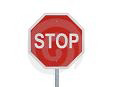 Abbildung -:  StoppsignalInformation vermittelt einen Unterschied. Dabei ist sie ausnahmslos, bei jeder Übertragung von Materie, in Form von Energien oder Impulsen ausgeprägt. Sie erreicht den Menschen über die Sinnesorgane bzw. im chemisch-biologischen Sinn über Rezeptoren und Nerven. Bewusst kann sie als Nachricht über einen Kanal (Sehen eines Stoppsignals) oder einen Träger von einem Sender an einen Empfänger übermittelt oder unbewusst durch eine Form und Eigenschaft eines Objektes ausgesandt werden.Durch die Digitalisierung beliebiger Informationen, kann digitale Information erzeugt werden. Die nachfolgende Grafik zeigt die Aufzeichnung eines analogen Signals. Es zeichnet sich durch einen kontinuierlichen Verlauf aus. Die Nachricht kann in diesem Fall beliebig genau aufgezeichnet werden. Eine Interpretation eines solch genauen Signals, kann sehr aufwändig sein.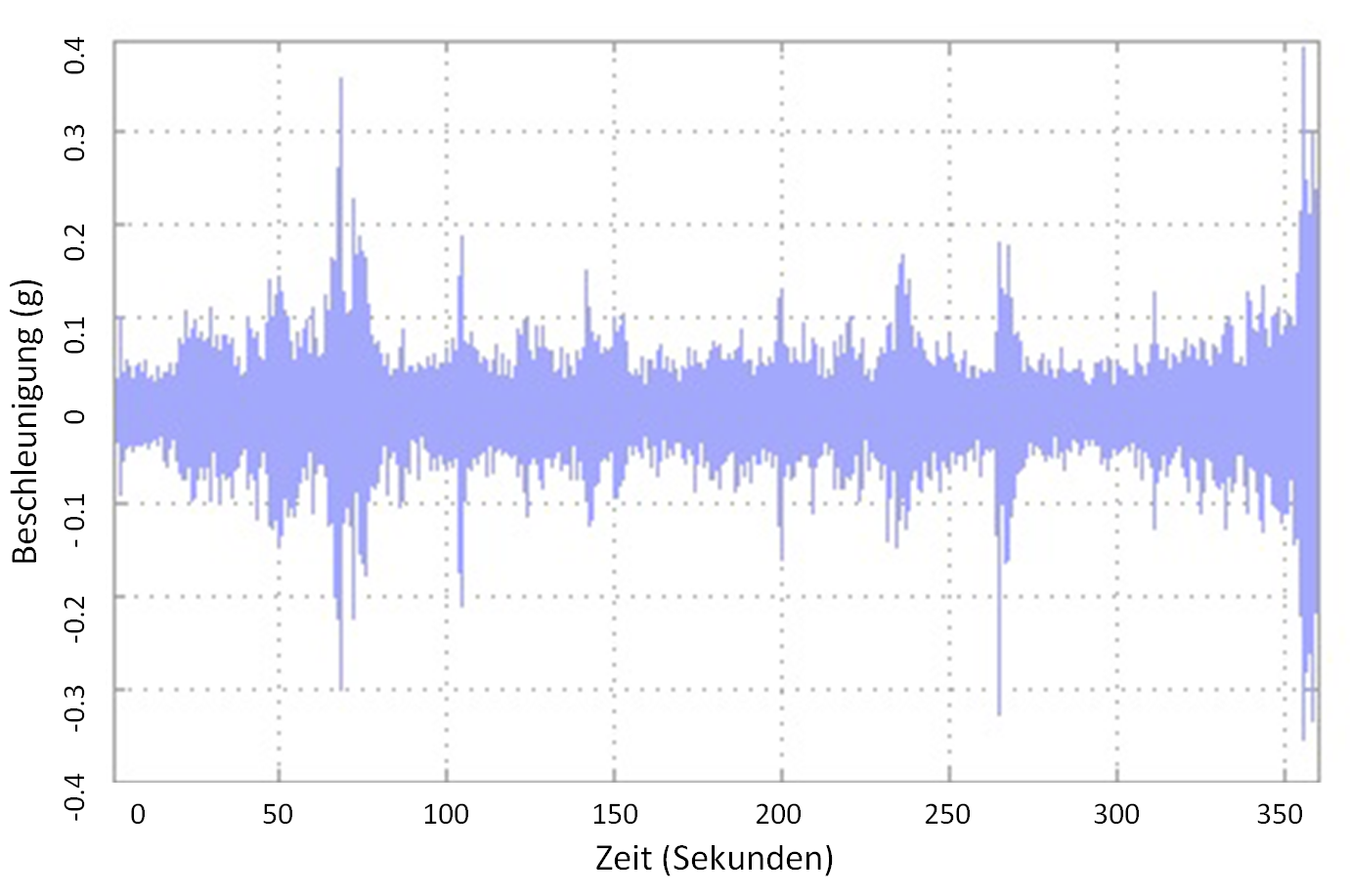 Abbildung -:  Beschleunigungsverlauf über die Zeit in analoger DarstellungIn der folgenden Abbildung wird sichtbar wie analoge in digitale Daten umgesetzt werden und umgekehrt. Es ist ersichtlich, dass digitale Signale sich durch einen diskreten Verlauf auszeichnen. Allerdings lassen sie nur eine begrenzte Genauigkeit zu. Andererseits ist die Verarbeitung und Interpretation digitaler Daten mit einem viel geringeren Aufwand verbunden.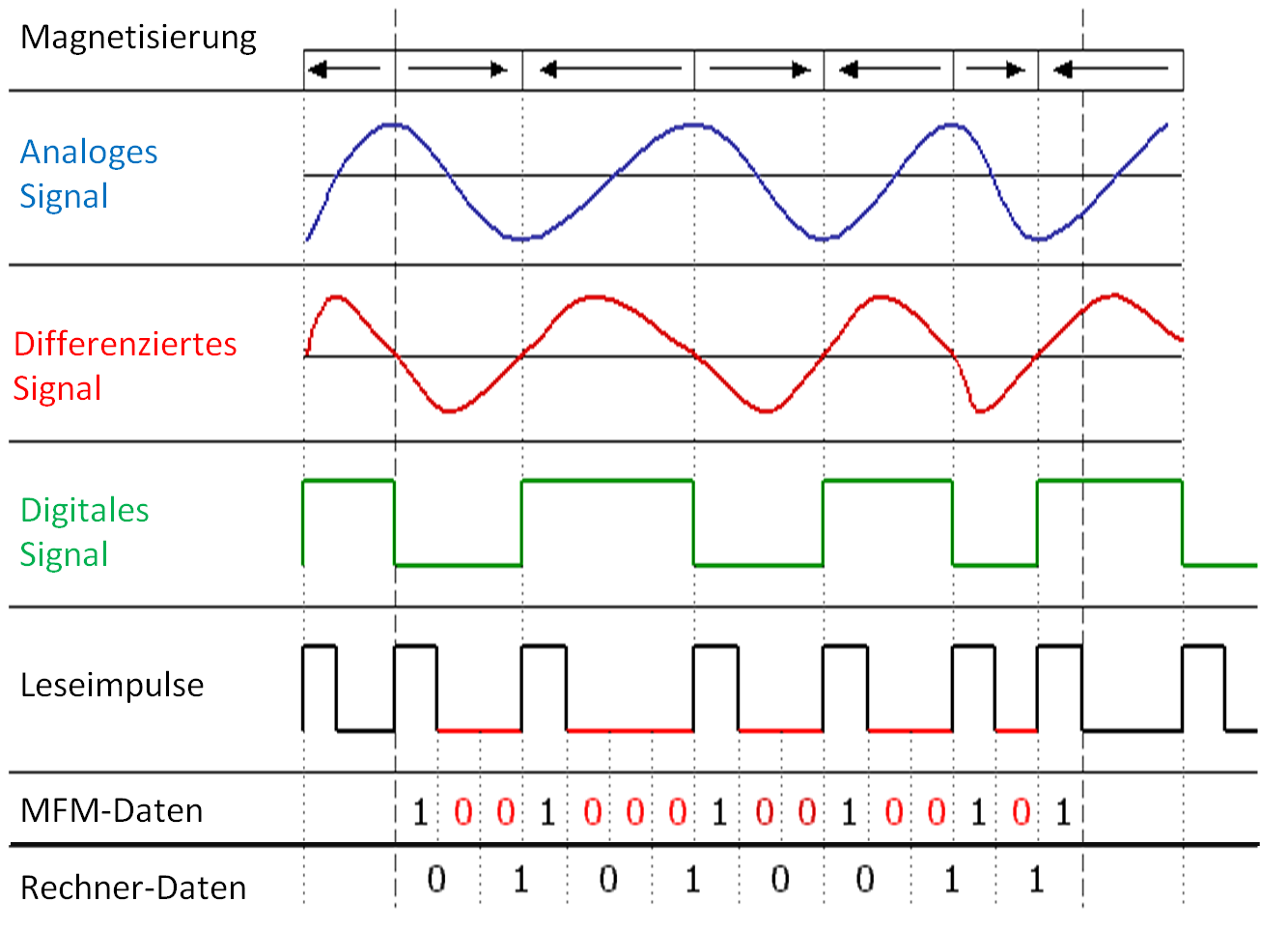 Abbildung -:  Digitalisierung eines analogen SignalsNachrichten werden durch eine Sprache, Syntax und eine Semantik gekennzeichnet. 
Definitionen:Syntax ist die Menge aller Regeln nach denen ein Text aufgebaut ist. Die Syntax eines natürlich sprachlichen Textes ist die Grammatik.Unter Semantik versteht man die Bedeutung eines syntaktisch richtig aufgebauten Textes.Eine Sprache ist durch Syntax und Semantik ihrer Texte definiert.Beispiele künstlicher Sprachen:H2SO4(x + 7) / (x – 7)c3 x d7!for  (int i = 0; i < n; i ++)Beispiele für eine Syntax:Alphabet (chinesisch, griechisch, etc.)Code (Morsecode, Binärcode, etc.)Binärcodes werden aufgrund ihrer einfachen Darstellung in der Regel für die Verarbeitung digitaler Informationen verwendet. Technisch lassen sie sich sehr einfach abbilden und verarbeiten, z.B. durch Spannungen. Wenn eine Spannung vorhanden ist, dann entspricht das dem Zustand 1 oder logisch wahr, ist keine Spannung vorhanden, entspricht das 0 oder logisch falsch. Diese Informationseinheit aus 0 od.  1 bzw. wahr od. falsch wird in der Informatik als Bit bezeichnet. Höherwertige Informationen lassen sich durch die logische Verknüpfung oder technische Verschaltung mehrerer dieser einfachen Werte realisieren. Die Übertragung von Informationen mittels Binärcodes kann medienunabhängig überall dort durchgeführt werden, wo ein Wechsel zwischen zwei Zuständen erzeugt und gemessen werden kann.  Digitale Informationen liessen sich somit, wenn auch mit geringer Datenübertragungsrate per Rauchzeichen übermitteln!Tabelle -:  Dualsystem vs. Aiken-CodeUm den Entscheidungswertes von IT quantifizieren zu können, müssen wir den Informationswert kennen. Dazu wird die folgende Formel angewendet:In der Praxis interessiert vor allem, wie viel für eine Information bezahlt werden sollte. Dies ist maximal deren Wert. Bei der Bestimmung des Wertes eines Entscheidungsresultates, stellen sich folgende Probleme:Wird der Wert des Entscheidungsresultates ex ante (vorher) oder ex post (nach) der Einschätzung ermittelt?Der Wert variiert über die Zeit bzw. über Situationen.Es muss auch der Wert von Entscheidungsalternativen eingeschätzt werden, die man nicht genommen hat.Perfekte Information (PI) spezifiziert genau, welches Ereignis, von einer Menge künftiger Ereignisse eintritt. Dabei handelt es sich beim PI-Wert um ein theoretisches Extrem. PI wird als bestmögliche Information bezeichnet. Imperfekte Information schränkt einzig die Erwartung möglicher zukünftiger Ereignisse ein. Imperfekte Information ist ausnahmslos weniger wert als perfekte Information. Dabei ist der Wert der perfekten Information die Obergrenze des Informationswertes. Imperfekte Information ist besser als keine Information. Ist sie nun mehr wert als ihre Beschaffungskosten?Wahrscheinlichkeit und ErwartungswertUm für diese beiden Begriffe ein Gefühl zu entwickeln, betrachten wir exemplarisch den Durchführungsentscheid für ein Rockkonzert:Per Wetterprognose soll bestimmt werden, in welchem Stadion das Konzert durchgeführt werden soll (ex ante Bestimmung des Wertes)Wir möchten den Erwartungswert (EW) kennen.Stadion 1 kostet Fr. 20'000 und bietet 20'000 überdachte Sitzplätze. Stadion 2 kostet Fr. 15'000 und bietet 25'000 open air Sitzplätze.Ein Ticket kostet Fr. 10 und es können beide Stadien gefüllt werden.Band und Crew kosten Fr. 50'000, auch wenn das Konzert wegen Regen im Open Air Stadion abgesagt werden muss. Im Falle einer Absage müssen die Ticketpreise zurückerstattet werden!Es besteht die Wahrscheinlichkeit von 67% für Regen. Was tun?Aufgabe -:	Berechnen Sie den Erwartungswert (EW) mit perfekter Information (PI) über den Regen. Wie viel sollten Sie bereit sein, für diese Information (PI) zu bezahlen?Kreuztabellen (Contingency Tables)Eine Kreuztabelle ist eine Tabellenart in Matrixformat, die die absoluten oder relativen Häufigkeiten von bestimmten Merkmalsausprägungen enthalten. Kontingenz bedeutet in diesem Fall, das zwei Merkmale gemeinsam auftreten. Das heisst, dass Häufigkeiten für mehrere, miteinander durch „und“ oder „sowie“ (Konjunktion) verknüpfte Merkmale, dargestellt werden. Diese Häufigkeiten werden durch deren Randsummen ergänzt, welche die sogenannten Randhäufigkeiten bilden. Ein häufig auftretender Spezialfall einer Kontingenztabelle mit zwei Merkmalen ist eine Konfusionsmatrix. Das Klassifizieren ist eine wichtige Operation im Data-Mining-Prozess. Für ein Attribut (z.B. den Wohlstand), versucht man den Reichtum künftiger Menschen über Mittelwerte anderer verfügbarer Attribute vorauszusagen. Attribute sind Messwerte einer Instanz. Dabei sind Instanzen individuelle, unabhängige Beispiele eines Konzepts. In der Folge sehen Sie dazu einen Teil der Datensätze, die aus einer im Jahr 1990 in den USA durchgeführten Volksumfrage (US Census), stammen. Diese Daten sind über das UCI Machine Learning Datasets Repository online verfügbar.Tabelle -:  48'842 Datensätze mit 16 AttributenDie verwendeten 16 Attribute sind in diesem Fall:Tabelle -:  rot = reelle Zahlen, blau = kategorische Werte (symbolische Attribute)Zur Analyse der Datensätze, können dazugehörige Histogramme betrachtet werden.Tabelle -:  GeschlechtAbbildung -:  Histogramm zur GeschlechtsverteilungTabelle -:  ZivilstandAbbildung -:  Histogramm zum ZivilstandDiese Histogramme werden auch als 1-dimensionale Kreuztabelle (Contingency Table) bezeichnet. Um eine k-dimensionale Kreuztabelle zu erzeugen, wird das folgende Rezept verwendet:Wählen Sie k Attribute aus Ihrem Datensatz aus. Benennen Sie sie a1, a2, … ak.Für jede mögliche Kombination von Werten, a1‘=x1, a2‘=x2,… ak‘=xk , zeichnen Sie auf, wie häufig die Kombination vorkommt.Ein Datenbankspezialist würde dies als einen „k-dimensionalen Datenkubus“ bezeichnen.Nun betrachten wir eine 2-dimensionale Kreuztabelle. Für jedes Wertepaar der Attribute Altersgruppe und Wohlstand sehen wir, wie viele Datensätze in welchem Bereich zu liegen kommen.Tabelle -:  Wohlstandsverteilung nach AltersgruppenAbbildung -:  Histogramm zu Wohlstandsverhältnisse in Abhängigkeit von AltersgruppenIm Fall dieser Kreuztabelle sehen wir, dass eine entsprechend gewählte Darstellungsform einen Erkenntnisgewinn vereinfachen kann.Aufgabe 1-2:	Betrachten Sie die Tabelle 1-6 bzw. Abbildung 1-7 genau. Welche Schlüsse können für die verschiedenen Altersbereiche gezogen werden? Zur Erinnerung: Die Datensätze stammen aus den USA.Eine umfassendere 2-dimensionale Kohärenztabelle ist in der folgenden Tabelle dargestellt.Tabelle -:  Grössere 2-dimensionale KohärenztabelleAbbildung -:  Histogramm zu Zivilstand und beruflichem HintergrundWenn wir noch einen Schritt weiter gehen, erhalten wir 3-dimensionale Kohärenztabellen. Diese werden zusehends schwieriger zu interpretieren.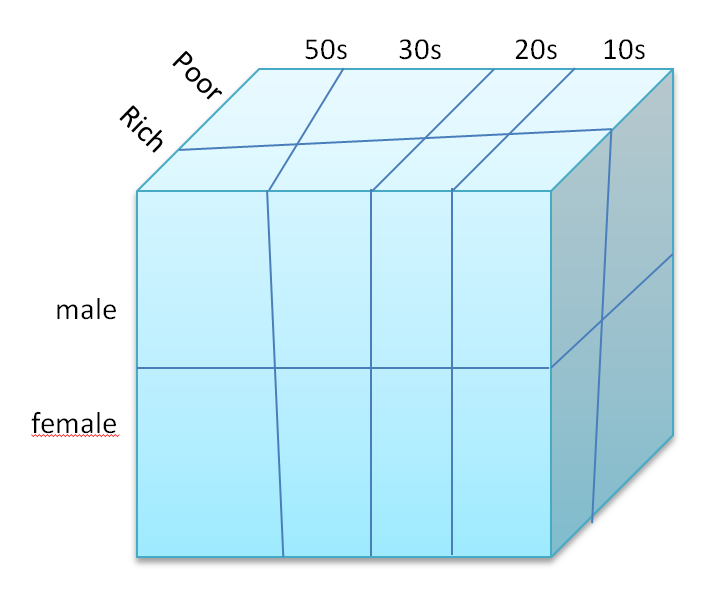 Abbildung 1-9:  3-dimensionale fiktive Kohärenztabelle Aufgabe 1-3:	Wir haben 16 Attribute, a) wie viele 1-dimensionale Kohärenztabellen erhalten wir damit? b) Wie viele 2-dimensionale Kohärenztabellen? c) Wie viele 3-dimensionale Kohärenztabellen? d) Falls wir 100 Attribute hätten, wie viele 3-dimensionale Kohärenztabellen hätten wir? e) Welchen Schluss ziehen Sie in für grössere Kontingenztabellen?Was ist Data-Mining?Aufgabe von lernenden Maschinen ist es, Wissen aus Trainingsdaten zu extrahieren. Häufig möchten Programmierer oder Nutzer von lernenden Maschinen das extrahierte Wissen für Menschen zugänglich bzw. verständlich gestalten. Noch interessanter wird es, wenn der Entwickler dieses Wissen sogar verändern kann.Die Anforderungen aus der Wirtschaftsinformatik und dem Wissensmanagement sind sehr ähnlich. Eine typische Frage aus diesem Bereich ist z.B. in folgender Problematik umschrieben: Ein Betreiber eines Internetshops möchte aus der Nutzungsstatistik seines Shops den Zusammenhang zwischen den Kunden und der für ihn interessanten Klasse von Produkten kennen. Mit diesem Wissen könnte der Anbieter, eine kundenspezifische Werbung anbieten. Ein Paradebeispiel dafür ist der Internetshop von Amazon.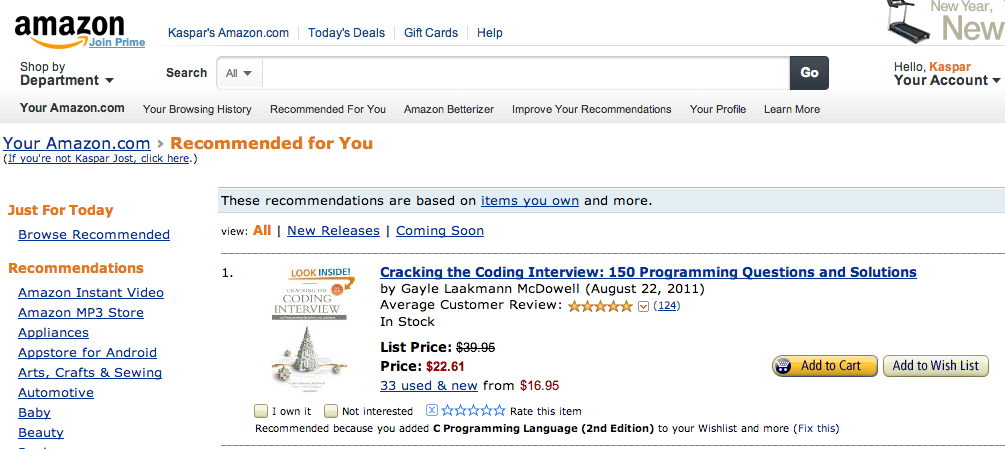 Abbildung -:  Personalisierte Kundenwerbung bei AmazonIn Abbildung 1-9 ist erkennbar, wie einem Kunden Produkte vorgeschlagen werden. Diese gleichen jenen Produkten, die er kürzlich auf Amazon betrachtete oder einkaufte. Diverse Bereiche der Werbung, des Marketings und des „Customer Relationship Management (CRM)“ nutzen heutzutage Data Mining. Wann immer grosse Datenmengen zur Verfügung stehen, kann versucht werden, diese zur Analyse der Kundenwünsche zu verwenden, um kundenspezifisch werben zu können.Der Prozess Wissensgewinns aus Daten sowie dessen Darstellung und Anwendung wird als Data Mining bezeichnet. Die verwendeten Methoden kommen meist aus der Statistik oder der Künstlichen Intelligenz (KI) und sollten auch auf sehr grosse Datenmengen mit vertretbarem Aufwand anwendbar sein. Bei Internet- bzw. Intranetrecherchen spielt das Text Mining eine immer wichtigere Rolle. Es geht dabei häufig um das Auffinden ähnlicher Texte in Suchmaschinen oder die Klassifikation von Texten, wie sie beispielsweise in Spam-Filtern für Email zum Einsatz kommen.Die kommerzielle Bedeutung von Data Mining Techniken bringt eine grosse Menge potenter Data Mining-Systeme mit sich. Diese bieten Anwendern diverse Instrumente zur Extraktion des Wissens aus Daten. Ein solches Instrument werden Sie im Rahmen dieser Unterrichtssequenz kennen lernen!Data Mining im ÜberblickAusgehend von einer Sammlung von Datensätzen wird mittels eines Data Mining Algorithmus versucht, ein Modell zu entwickeln. Falls kein Zielattribut vorkommt, wird unüberwachtes Lernen zum Einsatz kommen. Im Fall, dass ein Zielattribut gegeben ist (es ist bekannt, welches Auto umweltfreundlich ist) kommt das überwachte Lernen zum Einsatz.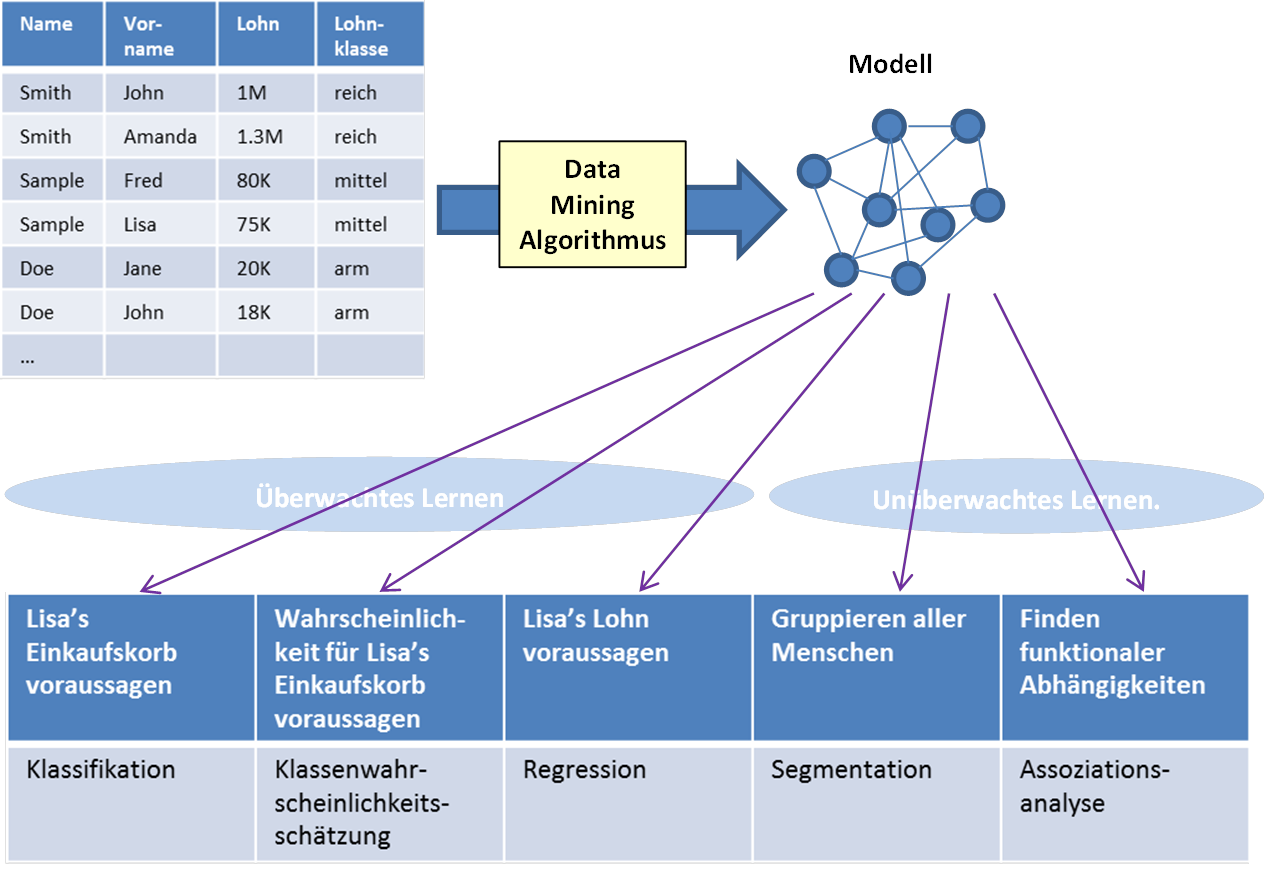 Abbildung -:  Data MiningÜberwachtes Lernen:Man gibt ein Zielattribut vor wie, der Kunde ist gut oder schlecht, d.h. wir geben die Qualität vor. Methoden des Überwachten Lernens sind die Klassifikation (Entscheidungsbaum, Bayes Classifier), die Regression und die Klassenwahrscheinlichkeitsschätzung (Bayes).Unüberwachtes Lernen:Es gibt keine Zielattribute. Das heisst, wir benötigen vorhergehende Werte. Methoden des Unüberwachten Lernen sind die Segmentation (Clustering) und die Assoziationsanalyse (Association Rule Mining). Mit der Segmentation werden Zusammenhänge zwischen den Zeilen, d.h. zwischen den Einkaufskörben, gesucht. Bei der Assoziationsanalyse wird nach Zusammenhängen zwischen den Attributen (Kolonnen) gesucht. Das heisst, man möchte z.B. herausfinden, was gemeinsam gekauft wird.Bei der Datenaufbereitung werden Objekte Gruppen zugeordnet. Diese Gruppen werden als Klassen bezeichnet.Trainings-Set und Test-SetBeim Data Mining werden grosse Datenbestände in ein Training-, ein Validations- und ein Test-Set unterteilt.Mit dem Trainings-Set wird versucht ein Model zu entwickeln.Das Validations-Set wird verwendet, um zu überprüfen, wie gut das entwickelte Modell funktioniert. Das Validations-Set besteht aus Daten deren Resultate bereits bekannt sind. So können die mit dem Model erhaltenen Resultate mit den bereits bekannten des Validations-Sets verglichen werden.Ein Test-Set wird verwendet, um herauszufinden, wie gut ein Modell in der Praxis funktioniert, wenn es mit reellen Datenbeständen konfrontiert würde.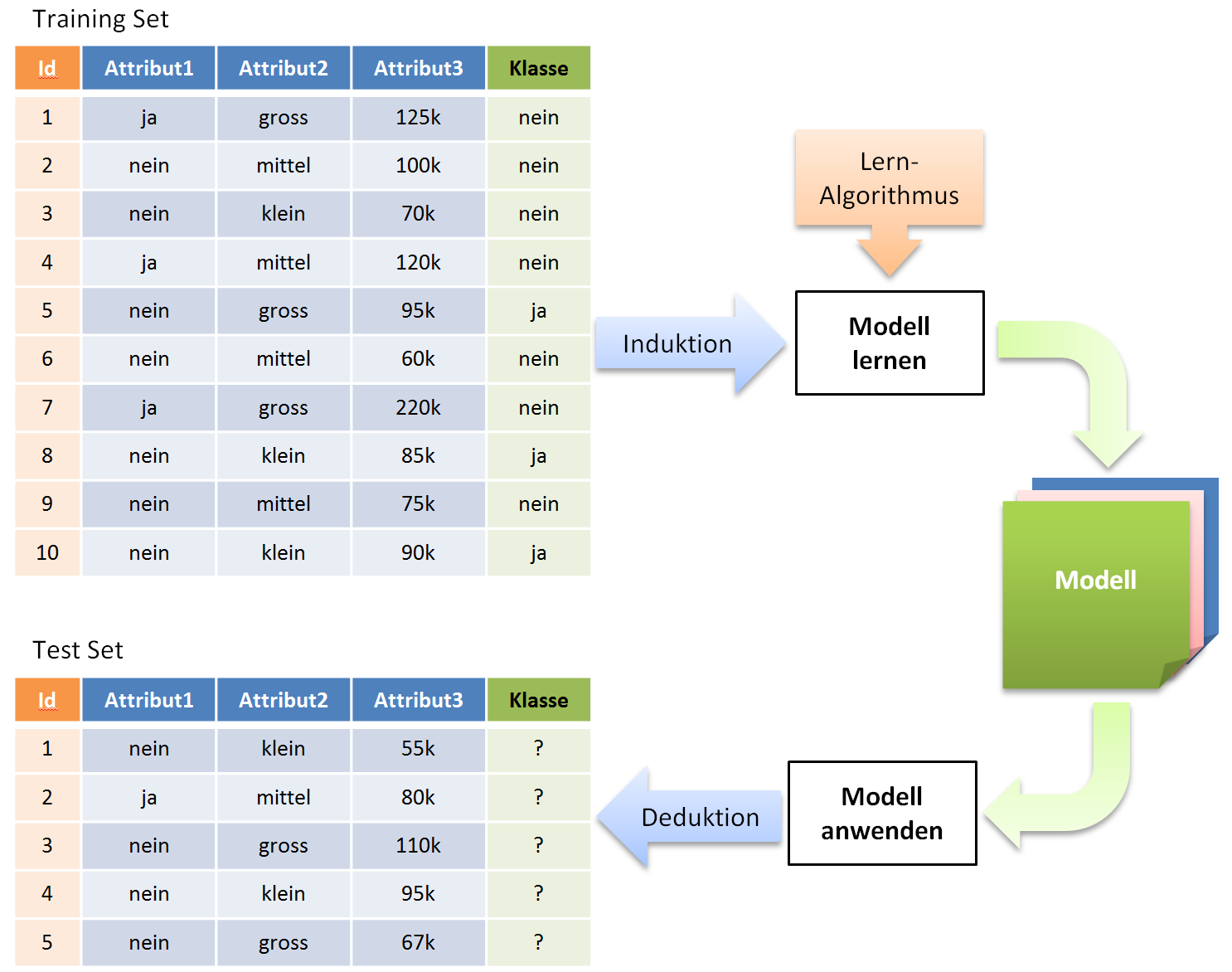 Abbildung -:  Training Set und Test SetKlassifizierung – 1REine simple aber effektive Methode um aus Daten Information zu gewinnen stellt das 1-Regel-Verfahren (engl. 1-Rule) dar, welches üblicherweise einfach als 1R bezeichnet wird. Trotz der Einfachheit von 1R, liefert die Methode in vielen Fällen gut funktionierende Regeln um die Struktur von Daten zu beschreiben. Es ist übrigens gar nicht so selten, dass die einfachen Methoden beim Data Mining oft erstaunlich gute Resultate liefern. Dieser Umstand beruht wohl darauf, dass die Struktur realer Datensätzen häufig so einfach ist, dass ein einziges Attribut ausreicht, um einzelne Instanzen (= Eintrag im Datensatz) mit guter Genauigkeit einer Klasse zuordnen zu können. Es lohnt sich also auf jeden Fall, das Einfache zuerst zu probieren!Das Wetter-ProblemDie Funktionsweise von 1R soll im Folgenden an einem konkreten Beispiel, dem «Wetter-Problem» erläutert werden. Dabei handelt es sich um einen kleinen Datensatz, welcher Auskunft darüber gibt, ob unter bestimmten Wetterbedingungen ein Anlass durchgeführt werden kann oder nicht.Da das Wetter-Problem über nur gerade 14 Instanzen (Einträge) verfügt und damit gut überschaubar ist, wird es gerne dazu verwendet, die Funktionsweise verschiedener Data-Mining-Verfahren zu untersuchen und miteinander zu vergleichen. Der Datensatz für das Wetter-Problem hat folgenden Inhalt: Tabelle -:  Datensatz zum Wetter-ProblemAlle 14 Instanzen des Wetter-Problems verfügen über die vier Attribute Wetter, Temperatur, Luftfeuchtigkeit und Wind. Die letzte Spalte jeder Instanz ist mit Anlass bezeichnet und enthält die Information, ob der Anlass unter den beschriebenen Bedingungen stattfinden kann oder nicht. In dieser Spalte wird also die Zuweisung zu den beiden Klassen ja (der Anlass findet statt) respektive nein (der Anlass findet nicht statt) vollzogen.Erstellen von Regel-Sets mit 1RBeim 1R-Verfahren werden die einzelnen Attribute der Reihe nach durchgegangen. Innerhalb eines Attributs wird für jeden Attribut-Wert eine Regel erstellt, bei welcher die am häufigsten vorkommende Klasse dem Attribut-Wert zugewiesen wird. Anschliessend wird für alle Regeln die Fehlerquote bestimmt. Das Regel-Set mit der kleinsten Fehlerquote gewinnt!Das 1R-Verfahren lässt sich mit Hilfe von Pseudo-Code also wie folgt beschreiben:Für jedes Attribut,	für jeden Wert dieses Attributs, erstelle eine Regel wie folgt:		zähle wie oft jede Klasse vorkommt		finde die häufigste Klasse		erstelle eine Regel, welche diese Klasse dem aktuellen Attribut-Wert zuordnet.	Berechne die Fehlerquote aller Regeln.Wähle das Regel-Set mit der kleinsten Fehlerquote.Angewendet auf den Datensatz zum «Wetter-Problem», würde 1R im ersten Schritt also das Attribut Wetter auswählen, welches über die Attribut-Werte sonnig, bewoelkt und regnerisch verfügt. Die erste Regel würde somit für den Attribut-Wert sonnig erstellt werden, welcher insgesamt 5 Mal vorkommt und dabei 2 Mal in die Klasse ja (der Anlass findet statt) und 3 Mal in die Klasse nein (der Anlass findet nicht statt) entfällt. Da der Anlass in der Mehrzahl der Fälle (3 von 5) bei sonnigem Wetter nicht stattfindet, ergibt sich die Regel: sonnig → nein. Allerdings gibt es auch Fälle (2 von 5), in denen der Anlass trotz sonnigem Wetter, durchgeführt wird. Die Regel: sonnig → nein weist also eine Fehlerquote von 2/5 auf. Die Tabelle 2-2 zeigt sämtliche Regeln und die zugehörigen Fehlerquoten zum «Wetter-Problem» in der Übersicht:Tabelle -:  Alle Regeln zum Wetter-Problem   (* = Zufalls-Wahl zwischen zwei gleichwahrscheinlichen Regeln)Für den Attribut-Wert heiss des Attributs Temperatur wird gemäss obiger Tabelle die Regel: sonnig → nein erstellt und zwar mit einer Fehlerquote von 2/4. Die Auswahl erfolgt in diesem Fall zufällig, da die Regel: sonnig → ja ebenfalls die Fehlerquote 2/4 aufweisen würde. Zwei gleichwahrscheinliche Situationen ergeben sich auch für den Attribut-Wert schwach des Attributs Wind.Für jedes Attribut erstellt 1R nun ein Regel-Set, indem es die Regeln mit den geringsten Fehlerquote auswählt. Für das Attribut Wetter ergibt sich damit folgendes Regel-Set: Wetter: 	sonnig → nein	(Totale Fehlerquote = 4/14  |  Genauigkeit = 10/14)
	bewoelkt → ja
	regnerisch → jaWird dieses Regel-Set auf die 14 Instanzen des «Wetter-Problems» angewendet, werden 10 Instanzen korrekt () und deren 4 falsch () klassifiziert. Wird das Regel-Set also beispielsweise auf die Instanz 6 angewendet, müsste der Anlass gemäss der Regel: regnerisch → ja eigentlich stattfinden, was in Realität aber nicht zutrifft. Das Regel-Set liefert in diesem Fall also eine falsche Voraussage, wie auch bei den Instanzen 9, 11 und 14. Die Fehlerquote des Regel-Sets beträgt damit 4/14, respektive es weist eine Genauigkeit (engl. accuracy) von 10/14 auf.Tabelle -:  Überprüfung des Regel-Sets für das Attribut Wetter.Für die drei Attribute Temperatur, Luftfeuchtigkeit und Wind ergeben sich folgende Regel-Sets:Temperatur: 	heiss → nein	(Totale Fehlerquote = 5/14  |  Genauigkeit = 9/14)
	mild → ja 
	kalt → jaLuftfeuchtigkeit:	hoch → nein	(Totale Fehlerquote = 4/14  |  Genauigkeit = 10/14)
	normal → ja Wind:	stark → ja	(Totale Fehlerquote = 5/14  |  Genauigkeit = 9/14)
	schwach → neinDie 14 Instanzen des «Wetter-Problems» werden mit dem Regel-Set zum Attribut Wetter, oder mit jenem zum Attribut Luftfeuchtigkeit am genauesten klassifiziert. Beide Regel-Sets sind mit einer Genauigkeit von 10/14 äquivalent. Die beiden Regel-Sets zu den Attributen Temperatur und Luftfeuchtigkeit weisen mit 9/14 eine geringere Genauigkeit auf und können daher verworfen werden.Testen des Regel-SetsIm vorangegangenen Kapitel wurden die 14 Instanzen des «Wetter-Problems» als Trainingsdaten für 1R verwendet. Dadurch dass für alle 14 Instanzen klar ist, zu welcher Klasse (ja oder nein) sie gehören, lassen sich mit Hilfe von 1R, vier verschiedene Regel-Sets erstellen und deren Fehlerquote bestimmen. Das Regel-Set mit der grössten Genauigkeit geht als Sieger aus dem Trainingslauf hervor und wird dann für die Einordnung noch nicht klassifizierter Datensätze verwendet. Das Wetter-Problem liefert zufälligerweise zwei gleich gute Regel-Sets, welche beide eine Genauigkeit von 10/14 aufweisen:Wetter: 	sonnig → nein	Luftfeuchtigkeit:	hoch → nein
	bewoelkt → ja		normal → ja
	regnerisch → jaTabelle -:  Nicht klassifizierter DatensatzDie beiden Regel-Sets werden nun dazu verwendet, um eine Voraussage darüber zu machen, ob unter den gegebenen Wetterbedingungen in Tabelle 2-4, der Anlass stattfinden kann oder nicht.Aufgabe -:	Klassifizieren Sie mit Hilfe der Regel-Sets zu den Attributen «Wetter» und «Luftfeuchtigkeit»  den Datensatz aus der Tabelle 3-4. Vergleichen Sie anschliessend die Resultate miteinander. Was fällt dabei auf?Wetter: 	sonnig → nein 
	bewoelkt → ja 
	regnerisch → jaLuftfeuchtigkeit: 	hoch → nein 
	normal → ja Obwohl die beiden Regel-Sets auf den Trainingsdaten dieselbe Fehlerquote aufweisen, klassifizieren Sie den neuen Datensatz völlig verschieden. Es stellt sich unweigerlich die Frage, welchem der beiden Regel-Set nun eher zu trauen ist. Auf jeden Fall scheint es aber keine gute Idee zu sein, die aus den Trainingsdaten gewonnenen Regel-Sets, ungeprüft für die Klassifizierung neuer Daten verwenden zu wollen. Aber wie lässt sich die Qualität des Regel-Sets vor ihrem Einsatz überprüfen?Ein möglicher Ansatz ist dabei, die Regel-Sets auf einem Testdatensatz zu evaluieren. Dabei wird von einem klassifizierten Datensatz nur ein Teil als Trainingsdaten (= Trainingsset) und der Rest als Testdaten (= Testset) verwendet werden. Natürlich ist man jetzt versucht, so viele Daten wie möglich dem Trainingsset zuzuordnen, da das Regel-Set umso besser ausfällt, je mehr Trainingsdaten zur Verfügung stehen. Allerdings wird in einem solchen Fall die Testdatenmenge zu klein, als dass man mit ihr einen aussagekräftigen Testlauf durchführen könnte. Erfahrungsgemäss ist eine Verteilung optimal, bei welcher von der Gesamtdatenmenge etwa 2/3 für die Trainingsdaten und etwa 1/3 für die Testdaten verwendet werden. Bei der Verteilung der Daten auf die Trainings- resp. Testdaten muss darauf geachtet werden, dass die Klassen in den beiden Datenmengen prozentual etwa gleich häufig vorkommen, wie in der Gesamtdatenmenge. Kommt also die Klasse ja im gesamten Datensatz zu 
60 % vor, dann sollten auch die Trainings- und die Testdaten einen ja-Anteil von 60 % aufweisen. Wenn nur ein Testlauf durchgeführt wird, lässt sich noch keine zuverlässige Aussage darüber machen, wie gut sich das Regel-Set zur Klassifizierung neuer Daten eignen wird. Um diese Unsicherheit zu minimieren, werden üblicherweise mehrere Trainings- und Testläufe durchgeführt. Dazu werden die vorhandenen Daten zufällig in ein erstes Trainings- resp. Testset verteilt. Anschliessend wird aufgrund der Trainingsdaten ein Regel-Set erstellt, welches mit den Trainingsdaten getestet wird. Die Fehlerquote wird notiert, sämtliche Daten werden vereint, um dann wiederum zufällig in ein weiteres Trainings- resp. Testset verteilt zu werden. Diese Vorgänge werden mehrmals wiederholt, um am Schluss aus den erhaltenen Fehlerquoten den Mittelwert zu berechnen. Damit lässt sich in aller Regel gut abschätzen, mit welcher Genauigkeit das Regel-Set neue Daten klassifizieren wird. Aufgabe -:	Warum ist folgender Vorschlag eine schlechte Idee?	„Offensichtlich ist es so, dass ein Algorithmus besser lernen kann, je grösser das Trainingsset ist. Damit wäre es doch für das «Wetter-Problem» eine gute Lösung, wenn sämtliche 20 Einträge zum Trainieren verwendet würden. Um das Regel-Set zu testen, könnten dann von denselben 20 Einträgen doch einfach 6 zufällig ausgewählt werden.“Nehmen wir einmal an, dass für das «Wetter-Problem» ein Datensatz von 20 klassifizierten Instanzen vorhanden wäre. Davon würden dann beispielsweise 14 Instanzen als Trainingsdaten und die restlichen 6 Instanzen als Testdaten zur Überprüfung des gelernten Regel-Sets verwendet werden. Tabelle -:  Trainingsdaten zum Wetter-ProblemTabelle -:  Testdaten zum Wetter-ProblemIm ersten Schritt wird 1R ausschliesslich auf den Trainingsdaten trainiert und das erhaltene Regel-Set danach mit den Testdaten getestet. Da letztere ebenfalls bereits klassifiziert sind, kann überprüft werden, ob das Regel-Set das korrekte Ergebnis () liefert oder nicht (). Wird beispielsweise das Regel-Set zum Attribut Wetter auf die Testdaten angewendet ergibt sich folgendes Resultat.Wetter: 	sonnig → nein	(Totale Fehlerquote = 3/6  |  Genauigkeit = 3/6)
	bewoelkt → ja
	regnerisch → jaTabelle -:  Überprüfung des Wetter Regel-Sets mit Hilfe der TestdatenAufgabe -:	Wenden Sie das Regel-Set zum Attribut Luftfeuchtigkeit auf die Testdaten an und vervollständigen Sie untenstehende Tabelle. Bestimmen Sie anschliessend die Fehlerquote resp. Genauigkeit und vergleichen Sie Ihre Resultate mit der Tabelle 2-7.
Luftfeuchtigkeit:	hoch → nein	(Totale Fehlerquote = ...........  |  Genauigkeit = ...........  )
	normal → ja Tabelle 2-8:  Überprüfung des Luftfeuchtigkeit Regel-Sets mit Hilfe der TestdatenOverfitting (Überanpassung)Wenn ein gelerntes Regel-Set gut auf den Trainingsdaten, aber schlecht auf den Testdaten abschneidet, ist dies ein Zeichen für Overfitting (engl. für Überanpassung). Dabei hat sich der Algorithmus beim Lernen zu stark an die Trainingsdaten angepasst, indem er beispielsweise Teile des Datensatzes übermässig gewichtet hat, welche für die korrekte Klassifizierung der einzelnen Daten aber irrelevant sind - der Algorithmus lernt also sozusagen das Hintergrundrauschen. Im Falle des «Wetter-Problems» kommt es offensichtlich zu einem Overfitting, wenn Trainings- und Testdaten so unausgewogen zusammengestellt werden wie oben (Tabelle 2-5 und 2-6). Die Trainingsdaten sind in diesem Fall nicht repräsentativ, da die prozentuale Verteilung der beiden Klassen ja und nein innerhalb der Trainings- und der Testdaten nicht derjenigen des Gesamtdatensatzes entspricht. In den Trainingsdaten ist die Klasse ja (64 anstatt 55 %) und in den Testdaten die nein (67 anstatt 45 %) übervertreten.Tabelle -:  Prozentuale Verteilung der beiden Klassen auf die Trainings- und TestdatenCrossvalidation (Kreuzvalidierung)Ein sehr häufig angewendetes Verfahren, um einerseits zuverlässige Regel-Sets zu erstellen und gleichzeitig deren Fehlerquote auf unklassifizierten Datensätzen abschätzen zu können, ist das Crossvalidation-Verfahren. Dabei wird ein gegebener Datensatz zufällig in eine bestimmte Anzahl Folds (Untereinheiten) unterteilt. Alle Folds müssen in etwa gleich gross sein und eine ausgewogene Verteilung der verschiedenen Klassen aufweisen. Üblicherweise werden 10 Folds verwendet, wobei jeweils 1 Fold für das Testset und 9 Folds für das Trainingsset verwendet wird. Es wird nun der Reihe nach auf 9 Folds trainiert (hellblau) und das Resultat auf dem ausgelassenen Fold (dunkelblau) getestet. Im nächsten Durchgang wird ein anderer Fold für Testzwecke reserviert, auf den restlichen 9 Folds trainiert und erneut die Fehlerquote bestimmt. Nach insgesamt 10 Durchgängen, lässt sich auf diese Weise das beste Regel-Set bestimmen und eine ziemlich gute Voraussage über dessen Fehlerquote auf zukünftigen Datensätzen, machen.Abbildung -:  Vorgehen bei der 10-Fold Crossvalidation (dunkelblau = Testdaten | hellblau = Trainingsdaten)Numerische AttributeDer bisher verwendete Datensatz zum «Wetter-Problem» enthielt noch keine Zahlen, sondern verwendete ausschliesslich Text (Strings) zur Angabe der Temperatur und der Luftfeuchtigkeit. Was macht nun aber 1R, wenn diese beiden Attribute mit Zahlenwerten angegeben werden, wie dies in Tabelle 2-10 der Fall ist?Tabelle -:  Datensatz zum Wetter-Problem mit numerischen Attributen für die Temperatur und die LuftfeuchtigkeitDas Attribut Wetter wird von 1R verarbeitet wie bisher und auch das resultierende Regel-Set entspricht jenem des vorangehenden Kapitels:Wetter: 	sonnig → nein	(Totale Fehlerquote = 4/14  |  Genauigkeit = 10/14)
	bewoelkt → ja
	regnerisch → jaWürde 1R bei der Erstellung des Regel-Sets zum Attribut Temperatur verfahren wie bisher, so würden für die 12 verschiedenen Temperaturwerte (18 und 21 kommen je zweimal vor) auch 12 verschiedene Regeln erstellt werden. Da für die Temperatur 18 zwei Einträge existieren, welche in verschiedene Klassen entfallen, müssten die Einträge zufällig in eine der beiden Klassen eingeteilt werden, z.B. in die Klasse ja. Das Regel-Set zum Attribut Temperatur würde demnach wie folgt aussehen:	(Totale Fehlerquote = 1/14  |  Genauigkeit = 13/14)Bis auf eine der beiden Instanzen mit der Temperatur 18, welche aufgrund der Zufallswahl von oben gezwungenermassen in die falsche Klasse eingeteilt würde, würden alle anderen Instanzen korrekt klassifiziert und das Regel-Set hätte damit eine Fehlerquote von nur gerade 1/14.Die Genauigkeit ist allerdings trügerisch. Es ist zwar so, dass das erhalten Regel-Set die 14 Instanzen des «Wetter-Problems» praktisch fehlerfrei zuordnet, allerdings passt sich der Algorithmus dabei viel zu stark an die Trainingsdaten an. Er würde bei der Klassifizierung von Testdaten (oder auch von neuen Daten) kläglich versagen – ein klassischer Fall von Overfitting.Sinnvoller wäre es daher, wenn die Werte für die Temperatur in Temperatur-Intervalle unterteilt werden könnten und 1R für diese Temperatur-Intervalle eruieren würde, ob der Anlass stattfindet oder nicht. Dies ist exakt die Vorgehensweise, welche bei 1R zum Zuge kommt und zwar sortiert der Algorithmus dazu die Werte für die Attribute in aufsteigender Reihenfolge und setzt dann überall dort, wo sich die Klasse ändert, eine Intervallgrenze. Für das Attribut Temperatur würde diese Unterteilung wie folgt aussehen:Die Intervallgrenzen würden dabei jeweils in der Mitte, also bei 10.5, 12.5, 16.5, 18.0, 23.5, 26.5 und 30.0 zu liegen kommen. Allerdings ergibt sich in diesem Fall das Problem, dass die beiden Instanzen mit der Temperatur 18 in zwei verschiedene Klassen entfallen. Eine Lösung dafür wäre, die Intervallgrenze bei 18 um eins nach rechts zu schieben. Man würde dadurch die Gruppe 17, 18, 18 erhalten, welche der Klasse nein zugewiesen würde. Das weitaus grössere Problem ist aber der Umstand, dass oben sieben Intervallgrenzen identifiziert wurden, welche alle durch eine Regel beschrieben werden müssen. Diese Zahl ist viel zu hoch und führt zu einem Overfitting.Aus diesem Grund lässt sich 1R beim Lernen ein Parameter (minBucketSize) übergeben, welcher das Minimum angibt, mit welchem die häufigste vorkommende Klasse in einem Intervall vertreten sein muss. Wird minBucketSize = 3 gewählt, verteilen sich die Intervallgrenzen wie folgt:In jedem Intervall kommt also mindestens eine Klasse 3 Mal vor, in unserem Fall ist es jeweils die Klasse ja. Die beiden Intervallgrenzen machen allerdings wenig Sinn, da sie jeweils Instanzen trennen, welche in dieselbe Klasse entfallen würden. Die Intervallgrenzen werden daher so weit nach rechts verschoben, bis sie auf eine andere Klasse stossen:Im letzten Schritt werden alle Intervallgrenzen aufgehoben, welche Intervalle mit derselben Hauptklasse trennen. Unter der Hauptklasse versteht man jene Klasse, die in einem Intervall am häufigsten vorkommt. In den beiden ersten Intervallen ist dies die Klasse ja, was dazu führt, dass die beiden Intervalle fusioniert werden: Als Hauptklasse wurde in diesem Fall für das Intervall ganz rechts zufällig nein gewählt, ansonsten wäre auch die letzte Intervallgrenze aufgehoben worden. Dies ist ein Zeichen dafür, dass sich das Attribut Temperatur eher schlecht für die Klassifizierung dieses Datensatzes eignet.Aus diesen Trainingsdaten würde 1R mit minBucketSize = 3 folgendes Regel-Set für das Attribut Temperatur vorschlagen:Temperatur: 	< 23.5 → ja	(Totale Fehlerquote = 5/14  |  Genauigkeit = 9/14)
	≥ 23.5 → nein

Aufgabe -:	Tragen Sie unten schrittweise die Intervallgrenzen ein, welche 1R für das Attribut Luftfeuchtigkeit erstellen würde, wenn minBucketSize = 3 ist. Geben Sie anschliessend das Regel-Set und dessen Fehlerquote an.
Schritt 1:Schritt 2:Regelset:Luftfeuchtigkeit: 	Fehlerquote:Data-Mining mit WekaBisher haben wir sämtliche unserer Überlegungen mit Bleistift und Papier angestellt und das ist auch gut so, wenn man ein Gefühl für die Vorgänge entwickeln will, welche bei der Klassifizierung mit 1R ablaufen. Allerdings haben wir uns mit dem «Wetter-Problem» bisher nur mit einem sehr kleinen Datensatz beschäftig. Viele Datensätze im realen Leben sind jedoch wesentlich grösser und von Hand nicht mehr zu bewältigen. Aus diesem Grund wurden über die letzten Jahre hinweg diverse Software-Tools entwickelt, mit welchen sich typische Data-Mining - Aufgaben automatisieren lassen. Dazu gehört auch Weka, ein Open-Source Programm welches an der Universität Waikato in Neu-Seeland entwickelt wurde: http://www.cs.waikato.ac.nz/ml/weka/Im Folgenden wird die Version 3.7 von Weka verwendet. Damit Weka ausgeführt werden kann, muss auf dem Computer Java 6 oder höher installiert sein. Sollte dies nicht der Fall sein, lässt sich auch eine Weka-Version herunterladen, welche Java im Bundle mit sich bringt. Die verschiedenen Versionen von Weka lassen sich unter folgenden URLs beziehen:Windows (inkl. Java):	http://prdownloads.sourceforge.net/weka/weka-3-7-7jre.exeWindows (ohne Java):	http://prdownloads.sourceforge.net/weka/weka-3-7-7.exeMac OS X: 	http://prdownloads.sourceforge.net/weka/weka-3-7-7.dmgNach der Installation und dem Start des Programms präsentiert sich uns die Schaltzentrale von Weka: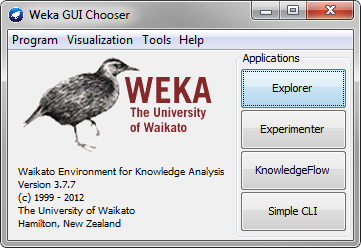 Abbildung -: Die Schaltzentrale von WekaMit den vier Schaltflächen auf der rechten Seite lassen sich folgende Anwendungen starten:Mit dem Explorer lassen sich Datensätze untersuchen und verschiedene Data-Mining Algorithmen darauf anwenden.Der Experimenter dient dazu statistische Tests und Vergleiche zwischen verschiedenen Data-Mining Verfahren durchzuführen.Die KnowledgeFlow Umgebung bietet praktisch dieselbe Funktionalität wie der Explorer an, allerdings lassen sich hier die verschiedenen Data-Mining Schritte mit Hilfe von Drag & Drop sehr einfach miteinander verknüpfenSimple CLI erlaubt es, alle Funktionen von Weka direkt auf der Kommandozeile zu nutzen. Im Folgenden soll der Datensatz zum «Wetter-Problem» mit Hilfe von Weka untersucht werden. Dazu wird der Explorer ausgewählt und anschliessend über Open File… die Datei WetterProblem.csv geladen. Standardmässig zeigt Weka bei der Auswahl nur seinen eigenen Datentyp ARFF an. Die CSV-Dateien lassen sich aber im Öffnen-Dialog anzeigen, indem bei Dateityp (unten) auf CSV data files gewechselt wird. Nachdem der Datensatz geladen wurde, präsentiert sich folgendes Bild: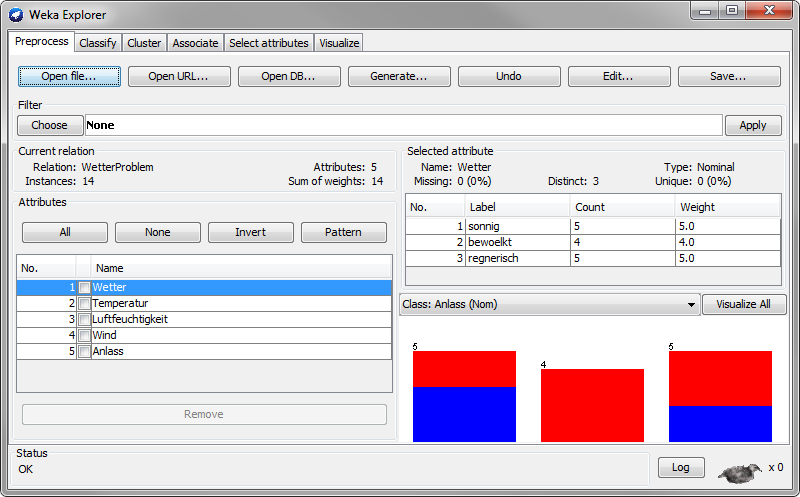 Abbildung -: Weka Explorer mit dem geladenen Datensatz zum «Wetter-Problem»In dieser Darstellung (Reprocess) ist es möglich, den geladenen Datensatz etwas genauer unter die Lupe zu nehmen. Bei ❶ werden alle Attribute angezeigt und lassen sich anwählen. Bei ❷ kann die Klasse ausgewählt werden, nach welcher die Klassifikation vorgenommen werden soll. In unserem Fall ist dies die Spalte Anlass, welche von Weka automatisch ausgewählt werden sollte, da es in der CSV-Datei die letzte Spalte ist und diese üblicherweise die Klasse enthält. Bei ❸ wird jeweils angezeigt, wie sich die Attribut-Werte (in diesem Fall sonnig, bewoelkt und regnerisch) des ausgewählten Attributs (Wetter) auf die beiden Klassen (ja und nein) verteilt. So kommt der Attribut-Wert sonnig beispielsweise insgesamt 5 Mal vor, wovon 2 in die Klasse ja (rot) und 3 in die Klasse nein (blau) entfallen. Über Edit…  ❹ lässt sich der Datensatz in Tabellenform betrachten und gegebenenfalls auch modifizieren, wenn dies gewünscht sein sollte.  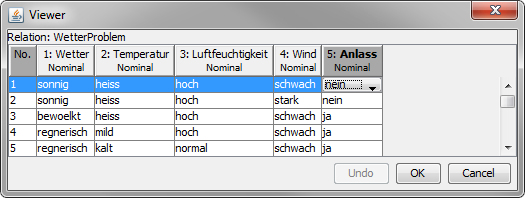 Abbildung -: Betrachter und Editor von WekaÜber den Reiter Classify ❺ lässt sich anschliessend der Algorithmus wählen, welcher die Klassifizierung des Datensatzes lernen soll. Solche Algorithmen werden im Data-Mining als Classifier bezeichnet. 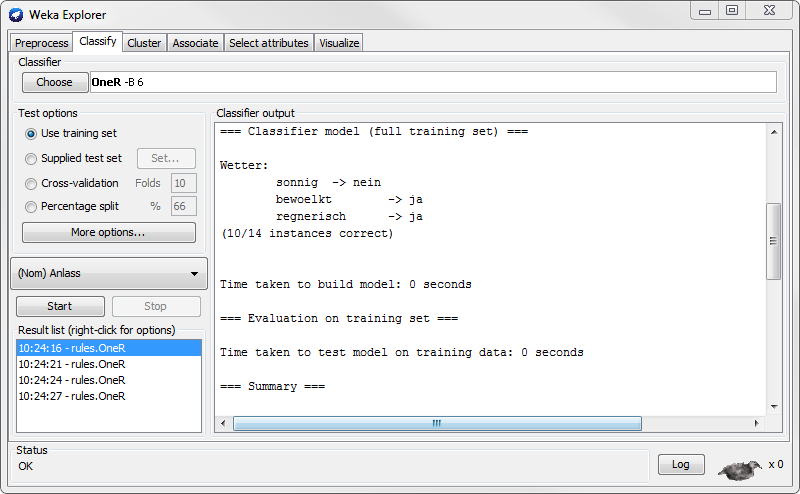 Abbildung -: Das Klassifikations-Fenster von WekaIm Klassifikations-Fenster lässt sich über Choose ❶ der Algorithmus auswählen, mit welchem  trainiert werden soll. In diesem Fall wurde OneR, die Bezeichnung für 1R in Weka, ausgewählt. OneR findet sich im Auswahlfenster unter weka » classifiers » rules » OneR. Neben der Bezeichnung des ausgewählten Algorithmus, werden immer auch allfällige Parameter angezeigt, im Bild oben -B 6. Möchte man herausfinden, um was es sich dabei handelt, genügt ein Linksklick auf diese Parameter. In diesem Fall steht –B 6 offensichtlich für minBucketSize = 6, ein Parameter, den Sie bereits aus dem vorherigen Kapitel kennen sollten. Natürlich lässt sich der Wert für minBucketSize nach Belieben ändern und damit experimentieren.Unter Test options ❷ lässt sich definieren, auf welche Weise das Trainierte Regel-Set getestet werden soll:Use training set verwendet zum Testen des Regel-Sets nur die Trainingsdaten. Im Prinzip wird hier also gar nicht getestet, sondern lediglich evaluiert, wie viele Instanzen vom Regel-Set in die korrekte Klasse eingeteilt werden. Supplied Test Set ermöglicht die Verwendung von Testdaten, welche über Set… ausgewählt werden können. Anschliessend lässt sich mit Open file… eine ARFF- oder eine CSV-Datei laden wobei über Class die Klasse eingestellt werden muss, mit welcher getestet werden soll.Cross-validation ist standardmässig ausgewählt führt eine Kreuzvalidierung durch, wie wir sie oben kennengelernt haben. Als Parameter müssen die Anzahl Folds übergeben werden.Mit Percentage split lässt sich ein Datensatz zufällig in Trainings- und Testdaten aufspalten. Die angegebene Prozentzahl definiert dabei die Grösse des Trainingsets.Mit Start ❸ wird das Training gestartet, das erhaltene Regel-Set getestet und in der Result list ❹ abgelegt. Diese ist besonders nützlich, wenn bei einem Classifier verschiedene Testmethoden ausprobiert werden möchten, da so schnell zwischen den jeweiligen Reporten hin- und hergewechselt werden kann. Die Resultate der einzelnen Trainings- und des Testläufe werden unter Classifier output ❺ übersichtlich dargestellt. Der Report enthält unter anderem das trainierte Regel-Set und eine statistische Auswertung des Testlaufes. Für das «Wetter-Problem» ergibt sich folgender Report (gekürzt), wenn als Testverfahren Use training set ausgewählt wurde:=== Run information ===Scheme:       weka.classifiers.rules.OneR -B 6Relation:     WetterProblemInstances:    14Attributes:   5              Wetter              Temperatur              Luftfeuchtigkeit              Wind              AnlassTest mode:    evaluate on training data=== Classifier model (full training set) ===Wetter:	sonnig	-> nein	bewoelkt	-> ja	regnerisch	-> ja(10/14 instances correct)Time taken to build model: 0 seconds=== Evaluation on training set ===Time taken to test model on training data: 0 seconds=== Summary ===Correctly Classified Instances          10               71.4286 %Incorrectly Classified Instances         4               28.5714 %Kappa statistic                          0.3778Mean absolute error                      0.2857Root mean squared error                  0.5345Relative absolute error                 61.5385 %Root relative squared error            111.4773 %Coverage of cases (0.95 level)          71.4286 %Mean rel. region size (0.95 level)      50      %Total Number of Instances               14     === Detailed Accuracy By Class ===              TP Rate  FP Rate  Precision  Recall  F-Measure  MCC    ROC Area  PRC Area  Class              0.6      0.222    0.6        0.6     0.6        0.378  0.689     0.503     nein              0.778    0.4      0.778      0.778   0.778      0.378  0.689     0.748     jaWeighted Avg. 0.714    0.337    0.714      0.714   0.714      0.378  0.689     0.66=== Confusion Matrix === a b   <-- classified as 3 2 | a = nein 2 7 | b = jaDer Report liefert zwar eine ausführliche Statistik über die Leistungsfähigkeit des trainierten Classifiers, gibt aber keine Informationen darüber Preis, wie die einzelnen Instanzen des Trainings- resp. Testsets klassifiziert wurden. Eine solche Übersicht wäre für unsere Zwecke aber oft sehr nützlich und sie lässt sich auch einschalten – gesetzt den Fall man findet sie!Die Option versteckt sich hinter dem Knopf More options … ❻ , welcher zu folgendem Fenster führt: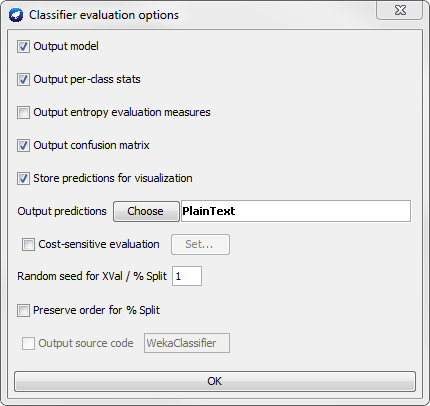 Abbildung -: Betrachter und Editor von WekaWird bei Output predictions ❶ mit Choose die Option PlainText angewählt, enthält der generierte Report eine ausführliche Übersicht über die Klassifizierung jeder Instanz des Trainingssets …=== Predictions on training set ===inst#     actual  predicted error prediction     1     1:nein     1:nein       1      2     1:nein     1:nein       1      3       2:ja       2:ja       1      4       2:ja       2:ja       1      5       2:ja       2:ja       1      6     1:nein       2:ja   +   1      7       2:ja       2:ja       1      8     1:nein     1:nein       1      9       2:ja     1:nein   +   1     10       2:ja       2:ja       1     11       2:ja     1:nein   +   1     12       2:ja       2:ja       1     13       2:ja       2:ja       1     14     1:nein       2:ja   +   1 … oder des Testsets, wenn mit der entsprechenden Option Supplied test set trainiert wurde.=== Predictions on test set === inst#     actual  predicted error prediction     1     1:nein     1:nein       1      2     1:nein       2:ja   +   1      3     1:nein       2:ja   +   1      4       2:ja       2:ja       1      5       2:ja       2:ja       1      6     1:nein       2:ja   +   1 Wahrheitsmatrix (Confusion Matrix)Im Report findet sich unter dem Punkt Classifier model das Regel-Set, welches vom Algorithmus präferiert wurde und mit welchem sich in diesem Fall 10 der 14 Instanzen des Trainingssets korrekt klassifizieren lassen. Sehr nützlich ist die Wahrheitsmatrix (engl. Confusion Matrix). Es handelt sich dabei um eine Tabelle, welche in den Spalten auflistet, wie viele Instanzen vom Classifier in welche Klassen eingeteilt wurden. Die Zeilen der Wahrheitsmatrix geben an, wie sich die Instanzen tatsächlich auf die Klassen verteilen müssten.Tabelle -:  Wahrheitsmatrix für das «Wetter-Problem»Der Warheitsmatrix lässt sich also entnehmen, dass das Regel-Set 3 Instanzen korrekt in die Klasse nein und 7 Instanzen korrekt in die Klasse ja einteilt (grün). Daneben werden vom Classifier aber auch je 2 Instanzen fälschlicherweise in die Klassen ja resp. nein eingeteilt (rot).Aufgabe -:	Laden Sie mit Weka den Datensatz zum «Wetter-Problem» und wählen Sie als Classifier OneR mit minBucketSize = 6 aus. Probieren Sie nun alle vier Testverfahren durch, welche unter Test options ❷ angeboten werden. Als Testset steht Ihnen die Datei WetterProblem-TestSet.csv zur Verfügung. 	
Vergleichen und interpretieren Sie die Resultate, insbesondere die Prozentzahlen unter Summary » Correctly Classified Instances resp. Incorrectly Classified Instances und die Wahrheitsmatrizen.	Notieren Sie für alle vier Testverfahren den Wert bei Summary » Kappa statistics. Sie werden diese Zahlen in der nächsten Übung benötigen. Kappa Statistik (Kappa Statistics)Unter Summary zeigt der Report an, wie viele Instanzen vom Regel-Set korrekt klassifiziert wurden. In diesem Fall waren es 10 von 14, der Classifier weist also eine Trefferquote von pC = 71 % auf. Diese Zahl kann aber nicht direkt als Mass für die Erfolgsrate des Classifiers herangezogen werden. Man kann sich nämlich die Frage stellen, welcher Prozentsatz pZ der Instanzen von einem Zufalls-Classifier ebenfalls korrekt eingeordnet worden wären. Die Differenz zwischen der Trefferquote unseres Classifiers und jener des Zufalls-Classifiers ist ein gutes Mass für die effektive Erfolgsrate des Regel-Sets. Bezeichnet wird diese Grösse als Cohens Kappa  (Kappa statistic) und berechnet sich wie folgt:Um  zu berechnen, wird die Wahrheitsmatrix benötigt. Zur Veranschaulichung gehen wir von folgendem Beispiel aus:  Tabelle -:  Wahrheitsmatrix eines fiktiven Problems zur Veranschaulichung von Cohens Kappa Berechnung von pCDer Classifier hat in diesem Problem 40 Instanzen korrekt der Klasse nein und 30 Instanzen korrekt der Klasse ja zugeteilt. Bezogen auf die 100 Instanzen entspricht dies einer Trefferquote von:Berechnung von pZVon den 100 Instanzen entfallen 40+10 = 50 in die Klasse nein, was einem Anteil von 0.5 entspricht.Von den 100 Instanzen teilt der Classifier 40+20 = 60 in die Klasse nein ein, also ein Anteil von 0.6.Die Wahrscheinlichkeit, dass derselbe Classifier zufällig eine Instanz in die Klasse nein einteilt und diese auch wirklich in die Klasse nein gehört beträgt:Von den 100 Instanzen entfallen 20+30 = 50 in die Klasse ja, was einem Anteil von 0.5 entspricht.Von den 100 Instanzen teilt der Classifier 40+20 = 60 in die Klasse ja ein, also ein Anteil von 0.4.Die Wahrscheinlichkeit, dass derselbe Classifier zufällig eine Instanz in die Klasse ja einteilt und diese auch wirklich in die Klasse ja gehört beträgt:Die Wahrscheinlichkeit pZ, dass der Zufalls-Classifier die Instanzen also korrekt in die Klassen ja und nein einteilt, entspricht der Summe der Wahrscheinlichkeiten von «zufällig korrekt in nein einteilen» und «zufällig korrekt in ja einteilen».Berechnung von KappaDer Zufalls-Classifier teilt 50 Instanzen (50%) korrekt ein, währenddessen vom trainierten Classifier 70 Instanzen (70 %) korrekt zugeteilt werden. Letzterer würde also 20 Instanzen korrekt zuweisen, welche vom Zufalls-Classifier falsch klassifiziert würden. Bezogen auf die vom Zufalls-Classifier falsch zugewiesenen 50 Instanzen sind dies 40 %. gibt also an, wie viele Prozent der vom Zufalls-Classifier falsch zugewiesenen Instanzen durch den trainierten Classifier korrekt klassifiziert würden.Über die statistische Signifikanz von gehen die Meinungen auseinander. Wir verwenden folgende Faustregel:0.60≤ ≤ 1.00:	Der Classifier eignet sich gut bis sehr gut.0.40 ≤ < 0.60:	Der Classifier eignet sich mässig.< 0.40:	Der Classifier ist ungeeignet.Aufgabe -:	Vergleichen Sie die Werte für , welche Sie bei der letzten Aufgabe notiert haben und machen Sie eine Aussage über die Brauchbarkeit der verschiedenen Classifier. Aufgabe -:	Berechnen Sie für das «Wetter-Problem» von Hand und interpretieren Sie den Wert. Verwenden Sie für Ihre Überlegungen die gegebene Wahrheitsmatrix. Weitere Übungen zum 1R-AlgorithmusAufgabe -:	Berechnen Sie für ein Classifier, welcher folgende Wahrheitsmatrix liefert. Aufgabe -:	Der «Iris-Datensatz» umfasst 150 Instanzen mit den Daten von drei verschiedenen Schwertlilien-Arten (Iris Setosa, Iris Virginica und Iris Versicolor), wobei je 50 Instanzen auf eine der drei Arten entfallen. Der Datensatz enthält vier Attribute: Länge und Breite des Sepalum (Kelchblatt) und Länge und Breite des Petalum (Kronblatt).	Verwenden Sie den 1R-Algorithmus um ein Regel-Set zu finden, welches mit Hilfe einer der vier Attribute, die Instanzen, korrekt klassifiziert. Die Schwertlilien-Art entspricht in diesem Beispiel der Klasse. Verwenden Sie den Datensatz iris.csv für Ihre Arbeit.	Notieren Sie das Regel-Set und machen Sie eine Aussage über dessen Qualität, wenn Sie als Testmethode die Kreuzvalidierung verwenden.Klassifizierung – Naïve BayesDer 1R-Algorithmus wählt ein einziges Attribut aus, um Datensätze zu klassifizieren. Eine ebenso einfache, aber vom Ansatz her radikal andere Methode, ist die Verwendung aller Attribute. Jedes Attribut trägt dabei einen Teil zur Klassifizierung der einzelnen Instanzen bei. Dabei werden alle Attribute als gleichwertig und voneinander unabhängig (bezüglich der Klasse) betrachtet. Zugegebenermassen ist diese Annahme etwas unrealistisch, würde doch niemand behaupten, dass das Attribut Wetter (z.B. regnerisch) nicht einen Einfluss hätte auf das Attribut Luftfeuchtigkeit (z.B. hoch). Allerdings stellt man auch in diesem Fall fest, dass diese Annahmen nicht nur zu einfachen Modellen führen, sondern dass sich diese überraschend gut bei der Klassifizierung realer Datensätze bewähren.Statistische Betrachtung des «Wetter-Problems»Im Folgenden betrachten wir erneut den Datensatz zum «Wetter-Problem»:Tabelle -:  Datensatz zum Wetter-ProblemIn einem ersten Schritt wird ausgewertet, wie sich die einzelnen Attribute auf die beiden Klassen ja und nein verteilen. Untenstehende Tabelle zählt im oberen Teil, wie oft jeder Attribut-Wert in den beiden Klassen vorkommt. Der untere Teil der Tabelle berechnet dann die prozentuale Verteilung der Attribut-Werte auf die beiden Klassen.Tabelle -:  Statistische Verteilung der Daten zum Wetter-ProblemSo kommt beispielsweise beim Attribut Wetter der Wert sonnig bei insgesamt 5 Instanzen vor, wobei 3 x Anlass = nein und 2 x Anlass = ja gilt. Das Attribut Wetter besitzt noch zwei weitere Attribut-Werte bewoelkt (0 x Anlass = nein, 4 x Anlass = ja) und regnerisch (2 x Anlass = nein, 3 x Anlass = ja). Das Attribut Wetter teilt also insgesamt 5 Instanzen in die Klasse nein ein, wobei zu 3/5 der Attribut-Wert Wetter = sonnig und zu 2/5 Wetter = regnerisch vorkommt. Diese Berechnungen werden nun für alle Attribut-Werte durchgeführt und in der Tabelle festgehalten. Von den restlichen Berechnungen abweichend ist die letzte Spalte, welche die Klasse selber enthält. Der Anlass findet 9 x nicht statt und wird 5 x durchgeführt. Von den insgesamt 14 Instanzen entfallen also 5/14 in die Klasse nein und 9/14 in die Klasse ja. Sie erhalten nun die Aufgabe, vorauszusagen, ob unter den folgenden Bedingungen der Anlass stattfinden kann. Wie gehen Sie vor?Tabelle -:  Nicht klassifizierter DatensatzBetrachten vorerst nur den ersten Eintrag der Tabelle. Die fünf Werte der Instanz (4 Attribute und 1 Klasse), werden als gleichberechtigt (gleich wichtig) und voneinander unabhängig behandelt. Mit der Tabelle 4-2 lässt sich die Chance berechnen, dass eine Instanz in die Klasse ja resp. nein eingeteilt wird:Die oben berechnete «Chancen» für ja resp. nein stellen noch keine Wahrscheinlichkeiten dar, sondern lediglich die Plausibilität, mit welcher die Instanzen in die Klassen ja resp. nein eingeteilt werden können. Ausserdem müsste die Summe der beiden Werte 1 ergeben. Die Wahrscheinlichkeit lässt sich nun aber dadurch erhalten, dass die beiden Grössen auf 1 normiert werden:Gemäss unseren Berechnungen müsste die Instanz also mit einer Wahrscheinlichkeit von ca. 59 % in die Klasse nein eingeteilt werden.Aufgabe -:	Ermitteln Sie die Klasse, welcher der zweite Eintrag der Tabelle 3-3 zugeordnet werden müsste. Das Bayes-TheoremDas Bayes-Theorem, auch als Satz von Bayes bekannt, beschreibt die Berechnung bedingter Wahrscheinlichkeiten. Mit dem Satz von Bayes ist es möglich, die Wahrscheinlichkeit für ein Ereignis E zu berechnen, welches von der Beobachtung B abhängig ist:P(E|B)	=	Wahrscheinlichkeit, dass das Ereignis E eintritt wenn die Beobachtung B gemacht wurde		(wird gelesen als «Wahrscheinlichkeit von E gegeben B»)P(B|E)	=	Wahrscheinlichkeit, dass die Beobachtung B gemacht werden kann wenn das Ereignis E			eingetreten ist (wird gelesen als «Wahrscheinlichkeit von B gegeben E»)P(E)	=	Wahrscheinlichkeit, dass das Ereignis E eintrittP(B)	=	Wahrscheinlichkeit, dass die Beobachtung B gemacht wirdEin Beispiel: In zwei Gefässen ❶ und ❷ sind schwarze und weisse Kugeln wie folgt verteilt:Gefäss ❶ enthält 7 schwarze und 3 weisse KugelnGefäss ❷ enthält 1 schwarze und 9 weisse Kugeln
Jemand zieht nun für Sie eine Kugel zufällig aus einem der beiden Gefässe. Sie sehen nicht aus welchem, wissen aber, dass die Kugel schwarz ist. Mit welcher Wahrscheinlichkeit stammt sie aus dem Gefäss ❶?
Es wird also die Beobachtung gemacht, dass die Kugel schwarz ist und wir möchten wissen, wie gross die Wahrscheinlichkeit ist dass aufgrund dieser Beobachtung die Kugel aus dem Gefäss ❶ stammt. Damit ergibt sich:P(❶)	=	Wahrscheinlichkeit, dass die Kugel aus dem Gefäss ❶ gezogen wurde. Da zwei Gefässe vorhanden sind, aus denen zufällig gezogen wird, beträgt die Wahrscheinlichkeit 1/2.P(schwarz)	=	Wahrscheinlichkeit, dass die Kugel schwarz ist. Da von den insgesamt 20 Kugeln 8 schwarz sind, beträgt die Wahrscheinlichkeit 8/20 also 2/5.P(schwarz|❶)	=	Wahrscheinlichkeit, dass die Kugel schwarz ist, wenn sie aus dem Gefäss ❶ stammt. Da dieses Gefäss von insgesamt 10 Kugeln 7 schwarze enthält ist die Wahrscheinlichkeit 7/10.Aufgabe -:	Die Wahrscheinlichkeit, dass eine Person eine bestimmte Krankheit in sich trägt ist P(K) = 0.0002. Mit Hilfe eines neuartigen Tests soll ermittelt werden, ob eine Person von dieser Krankheit betroffen ist. Der Test T erkennt die Krankheit mit 99 prozentiger Sicherheit. Von 10‘000 untersuchten Personen, wurden 102 positiv getestet. Wie viele von Ihnen sind tatsächlich krank?Auch die Methode, mit welcher wir oben die Wahrscheinlichkeit berechnet haben, dass eine bestimmte Instanz in die Klasse ja resp. nein zugeteilt wird, basiert auf dem Satz von Bayes.Für das Ereignis E wird eingesetzt, ob der Anlass stattfinden kann oder nicht. E kann also die Werte ja oder nein annehmen und entspricht damit Klasse. Die Beobachtungen B, welche in diesem Beispiel gemacht werden können, sind jene zu den Wetterbedingungen. Dabei gibt es bei jeder Instanz vier verschiedene Beobachtungen: Wetter, Temperatur, Luftfeuchtigkeit und Wind. Es gibt also nicht nur eine Beobachtung, sondern 4 verschiedene B1 – B4, welche den einzelnen Attributen entsprechen. Mit der Annahme, dass die 4 Beobachtungen voneinander unabhängig sind, lässt sich mit dem Satz von Bayes die Wahrscheinlichkeit berechnen, dass aufgrund der Beobachtungen B1-B4 der Anlass stattfindet resp. nicht stattfindet:Die Berechnung von P(B) kann man sich dabei schenken, da sich dieser Term bei der Normierung auf 1 sowieso rauskürzen wird. Wir erhalten dadurch dieselben Formeln, wie im vorangegangenen Kapitel. Für den Eintrag 1 der Tabelle 3-3 entspricht B1 = sonnig, B2 = heiss, B3 = normal und B4 = stark.Nach erfolgter Normierung auf 1 ergeben sich folgende Wahrscheinlichkeiten:Die verwendete Methode, die hier verwendet wird, um den Classifier zu trainieren nennt sich Naïve Bayes. Diesen Namen hat sie erhalten, weil sie einerseits auf dem Satz von Bayes basiert und andererseits naiv annimmt, dass die Attribute vollständig unabhängig voneinander sind. Natürlich geht diese Annahme zu weit (die Attribute Luftfeuchtigkeit und Wetter sind bestimmt nicht völlig unabhängig voneinander), allerdings funktioniert Naïve Bayes auf realen Datensätzen oft erstaunlich gut.Aufgabe -:	Berechnen Sie  P(nein | bewoelkt, heiss, hoch, schwach) und erläutern Sie, was von diesem Resultat zu halten ist.Sobald ein Attribut-Wert 0 Mal vorkommt, führt dies zwingend zu einer Wahrscheinlichkeit von 0 für den ganzen Term (siehe Aufgabe 3-3). Wahrscheinlichkeiten, welche 0 betragen haben also sozusagen ein Veto über die anderen. Dieses Problem lässt sich aber leicht umschiffen, indem bei der Berechnung der Wahrscheinlichkeit, aus der Anzahl auftretender Attribut-Werte, ein Trick angewendet wird. Zur Summe jedes Attribut-Wertes wird eine Konstante  dazugezählt, der Einfachheit halber wählen wir eine  = 1. Damit kommt jeder Attribut-Wert mindestens 1 Mal vor. Natürlich ändern sich dadurch auch die Wahrscheinlichkeiten, mit welchen die einzelnen Attribut-Werte in den Klassen vorkommen. Es ergibt sich folgende Tabelle:Tabelle -:  Statistische Verteilung der Daten zum Wetter-Problem korrigiert mit  = 1Aufgrund dieses Tricks sind nun alle Wahrscheinlichkeiten grösser als 0. Die Strategie des «1 dazuzählens» ist übrigens eine Standardtechnik und wird nach dem französischen Mathematiker Pierre Laplace, Laplace Estimator genannt. Für den Eintrag 1 der Tabelle 3-3 entspricht B1 = sonnig, B2 = heiss, B3 = normal und B4 = stark und es ergeben sich folgende Wahrscheinlichkeiten:Nach erfolgter Normierung auf 1 ergeben sich folgende Wahrscheinlichkeiten:Je nachdem, wie gross  gewählt wird, verändern sich die Prozentzahlen, mit welchen die Zuteilung zu einer Klasse erfolgt. Dies ist allerdings nicht weiter Schlimm, da man schlussendlich nur daran interessiert ist, ob eine Instanz in die Klasse ja resp. nein zugeteilt wird.Spamerkennung mit Naïve BayesNaïve Bayes - Classifier kommen auch bei Spam-Filtern zum Einsatz. Um die Funktionsweise zu untersuchen, betrachten wir ein vereinfachtes Beispiel. Nehmen wir an, wir würden E-Mails erhalten, welche nur die Wörter ich, Gratis, Lebenslauf und heiss beinhalten dürften. Für jede Nachricht wird nun überprüft, ob ein bestimmtes Wort vorkommt (v) oder nicht (-) und ob die Nachricht Spam ist (ja) oder nicht (nein). Folgende Tabelle enthält einen Datensatz von 16 E-Mails, welche als Spam resp. nicht Spam klassifiziert wurden und auf deren Wortzusammensetzung hin untersucht wurden:Tabelle -:  Spam DatensatzDie Instanz 3 der Tabelle beschreibt also beispielsweise ein E-Mail, welches aus den Wörtern ich und Lebenslauf besteht und der Klasse Spam = nein zugeordnet wurde. Im nächsten Schritt wird nun eine Tabelle erstellt, welche für jedes Wort auflistet, wie häufig es in den entsprechenden Klassen vorkommt. Natürlich addieren wir auch in diesem Fall immer eine 1, um nicht Gefahr zu laufen, dass die Wahrscheinlichkeit für einzelne Einträge 0 wird, wie z.B. bei P(ich = - | nein).Tabelle -:  Statistische Verteilung der Daten im Spam-DatensatzSie erhalten nun ein neues E-Mail (Tabelle 3-7), von welchem das Mailprogramm entscheiden soll, ob es sich um Spam handelt oder nicht. Dazu wurde der NaiveBayes-Spamfilter des Mailprogramms vorgängig mit dem Datensatz aus Tabelle 3-5 trainiert.Tabelle -:  Handelt es sich hierbei um Spam?Mit Hilfe des Satzes von Bayes lässt sich die Wahrscheinlichkeit bestimmen, mit welchem ein E-Mail, welches die Wörter Gratis, Lebenslauf und heiss enthält, in die Klasse Spam = ja gehört.Die Beobachtung B entspricht einem E-Mail, welches aus einer Kombination bestimmter Wörter B1 - Bn besteht. Im obigen Fall ist B1: ich = -, B2: Gratis = v, B3: Lebenslauf = v und B4: heiss = v. Die Wahrscheinlichkeit P(B) entspricht derjenigen, mit welcher ein bestimmtes E-Mail (eine bestimmte Wortkombination) auftreten würde und lässt sich nicht direkt berechnen. Glücklicherweise kürzt sich dieser Term bei der Normierung sowieso, so dass wir auf dessen Bestimmung verzichten können. Mit Hilfe der Wahrscheinlichkeiten aus Tabelle 3-6 erhalten wir:Nach erfolgter Normierung auf 1 ergeben sich folgende Wahrscheinlichkeiten:Der NaiveBayes-Classifier würde dieses E-Mail also ziemlich deutlich als Spam aussortieren. Ausschlaggebend dafür sind hauptsächlich die Worte Gratis und heiss, welche gemäss dem Datensatz in Tabelle 3-5 häufig in Spam-Mails anzutreffen sind und in der Berechnung von P(ja|B) mit 7/11 resp. 8/11 zu Buche schlagen. Dies lässt sich auch gut erkennen mit einem Klick auf Visualize All ❶.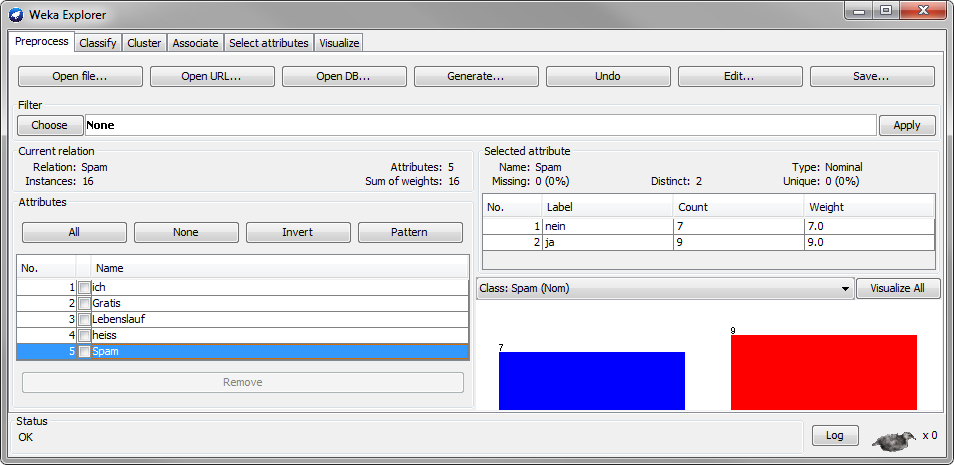 Abbildung -:  Balkendiagramme via Visualize All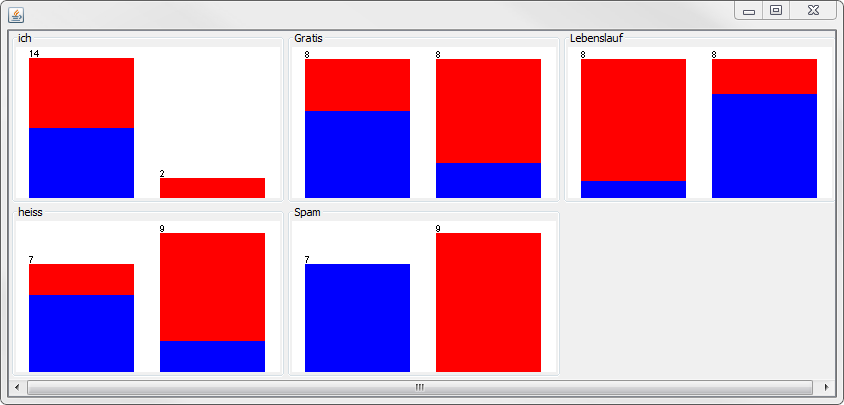 Abbildung -:  Alle Balkendiagramme zum Spam-Datensatz in der ÜbersichtDadurch werden Balkendiagramme angezeigt, welche die Verteilung der Attribut-Werte auf die Klassen (in diesem Fall Spam = ja resp. Spam = nein) visualisieren. Abbildung 3-2 zeigt beispielsweise für das Attribut heiss, dass es 9 Mal vorkommt (heiss = v; rechts) und dabei sehr viel häufiger in Spam-Mails (rot) auftritt, als in E-Mails, die nicht als Spam klassifiziert wurden (blau). Im Unterschied dazu, werden E-Mails, in denen heiss nicht vorkommt, auch nicht als Spam markiert (links, blau). In diesem Beispiel landen also Attribute, welche links einen grossen Blau-Anteil und rechts einen grossen Rot-Anteil aufweisen, mit grosser Wahrscheinlichkeit im Spamfilter. Dazu gehören Gratis und heiss. Speziell ist das Attribut ich. Da es in praktisch jedem E-Mail vorkommt, lässt sich mit ihm nicht wirklich eine Voraussage machen. Leider zeigt Weka die Attributwerte nicht für alle Attribute gleich an, so ist für das Attribut ich der Wert v links, für das Attribut heiss dagegen rechts. Fährt man mit der Maus aber über die Balken, erscheint ein Tooltip, welches den Wert anzeigt.Aufgabe -:	Laden Sie mit Weka den Datensatz Spam-Basis.arff, welcher 4‘600 E-Mails enthält, die aufgrund von 55 verschiedenen Attributen (Worte und Zeichen) als Spam resp. nicht Spam klassifiziert wurden.	1)	Trainieren Sie aufgrund dieses Datensatzes einen NaiveBayes-Classifier. Wählen	Sie als Testmethode «Cross-Validation». Wie gut schneidet der Classifier ab?	2)	Berechnen Sie die bedingte Wahrscheinlichkeit dafür dass ein E-Mail, welches das Wort «3d» enthält Spam ist P(3d|spam). Die Zahlen, welche Sie dafür benötigen, können Sie dem Report zum Classifier entnehmen.	3) 	Wählen Sie nun als Testmethode «Supplied test set» aus und laden Sie als Testset die Datei Spam-Test.arff. Das Test-Set enthält zwei Instanzen (E-Mails), wobei eine als Spam, die andere als nicht Spam klassifiziert wird. Erstaunlich ist, dass die beiden E-Mails sich nur in einem Wort unterscheiden. Finden Sie heraus, welches Wort dies ist und erklären Sie, weshalb es für die Klassifizierung einen solch grossen Unterschied macht.Numerische WerteBeim Umgang mit numerischen Werten geht man von der Annahme aus, dass diese einer Normalverteilung (Gauss-Verteilung) entsprechen. Betrachten wir erneut das «Wetter-Problem», bei welchem sowohl für die Temperatur, als auch für die Luftfeuchtigkeit, Zahlenwerte gegeben sind. Tabelle -:  Datensatz zum Wetter-Problem mit numerischen Attributen für die Temperatur und die Luftfeuchtigkeit
Auch die numerischen Werte werden der Klasse ja resp. nein zugeordnet. Anschliessen wird der Durchschnitt () und die Standardabweichung (Stabw) der Attribut-Werte innerhalb der Klasse berechnet. Es ergibt sich folgende Tabelle:Tabelle -:  Statistische Verteilung der Daten zum Wetter-Problem mit numerischen WertenDie Wahrscheinlichkeitsdichtefunktion (oder einfach Dichtefunktion) für eine Normalverteilung mit Mittelwert  und Standardabweichung  wird durch folgende Formel beschrieben:Keine Angst – das Ganze ist nicht so kompliziert, wie es aussieht. Möchte man beispielsweise wissen, wie gross der Wert der Dichtefunktion bei der Temperatur 30 °C für den Fall Anlass = ja ist, setzt man x = 30,  = 19.0 und  = 6.2.Analog dazu lässt sich auch der Wert der Dichtefunktion für Anlass = nein berechnen, wenn  = 20.6 und  = 7.9 gesetzt wird.
Berechnet man auch noch die Werte der Dichtefunktion für eine Luftfeuchtigkeit von 70 % …
… lassen sich die Wahrscheinlichkeiten folgender Klassifizierung berechnen:
Die Werte entsprechen ziemlich genau jenen, die wir oben für die Berechnung von P(ja | sonnig, heiss, normal, stark) und P(nein | sonnig, heiss, normal, stark) erhalten haben. Der Naïve Bayes Classifier wendet für die Berechnung der Wahrscheinlichkeiten noch ein genaueres Verfahren an, auf das hier aber nicht weiter eingegangen werden soll. Nur so viel: Die Wahrscheinlichkeitsdichtefunktion für ein Ereignis entspricht nicht exakt dessen Wahrscheinlichkeit. Oder anders formuliert: Die Wahrscheinlichkeit, dass die Temperatur exakt 30 °C beträgt, ist 0. Was man tatsächlich berechnet, ist die Wahrscheinlichkeit, dass sich die Temperatur in einem bestimmten Bereich  befindet, z.B. 30 ± /2.Weitere Übungen zu Naïve BayesAufgabe -:	Laden Sie mit Weka den Datensatz WetterProblem.csv und klassifizieren Sie ihn mit Hilfe von OneR und NaiveBayes (findet sich unter bayes » NaiveBayes). Sorgen Sie dafür, dass Ihnen Weka die Klassifizierung der einzelnen Instanzen im Report mitliefert (More options … » Output predictions » Choose » PlainText).	Vergleichen Sie die Resultate der beiden Klassifikations-Methoden. Aufgabe -:	Laden Sie mit Weka den Datensatz WetterProblem-Numerisch.csv und klassifizieren Sie ihn mit Hilfe von OneR und NaiveBayes. Sorgen Sie dafür, dass Ihnen Weka die Klassifizierung der einzelnen Instanzen im Report mitliefert.	Vergleichen Sie die Resultate der beiden Klassifikations-Methoden. Aufgabe -:	Laden Sie mit Weka den Datensatz Iris.csv und klassifizieren Sie ihn mit Hilfe von OneR und NaiveBayes. Sorgen Sie dafür, dass Ihnen Weka die Klassifizierung der einzelnen Instanzen im Report mitliefert.	Vergleichen Sie die Resultate der beiden Klassifikations-Methoden. Klassifizierung – Der EntscheidungsbaumWenn es darum geht, aus einem Datensatz Wissen zu gewinnen, dann stellt das Lernen von Entscheidungsbäumen (engl. Decision Trees) ein mächtiges Verfahren dar, welches sowohl durch seine Effizienz, als auch durch seine Einfachheit glänzt. Ein grosser Vorteil der Methode ist der Umstand, dass sich die erhaltenen Resultate sehr übersichtlich als Entscheidungsbäume darstellen lassen, welche vom Menschen einfach gelesen, überprüft und interpretiert werden können. Im Gegensatz dazu liegen bei den meisten anderen Data-Mining-Verfahren die gewonnenen Erkenntnisse als gedanklich schwer fassbare Funktionen (Blackbox) vor, so z.B. auch bei einem Naïve Bayes-Classifier.Im Folgenden werden wir (einmal mehr!) den Datensatz zum «Wetter-Problem» betrachten:Tabelle -:  Datensatz zum Wetter-ProblemEin Entscheidungsbaum wird nun so erstellt, dass im ersten Schritt ein Attribut (z.B. Wetter) ausgesucht wird, welches den sogenannten Wurzelknoten (engl. root node) bildet. Durch die Attribut-Werte (z.B. sonnig, bewoelkt und regnerisch), wird der Datensatz dann in Untereinheiten aufgespalten. Für das Attribut Wetter ergibt sich beispielsweise folgende Aufteilung:Abbildung -:  Das Attribut Wetter als WurzelknotenEs wird nun ein neues Attribut als Knoten gewählt (z.B. Temperatur), um mit dessen Attribut-Werten die Untereinheiten weiter aufzuteilen. Dieser Vorgang wird solange fortgesetzt, bis alle Attribute verbraucht wurden (jedes kommt nur einmal vor!), oder bis innerhalb einer Untereinheit nur noch eine einzige Klasse vorkommt. In diesem Fall wird die Untereinheit als Blatt bezeichnet und der Ast (= alles vom Wurzelknoten bis zum Blatt) des Entscheidungsbaumes terminiert. Die 5 Instanzen, mit Wetter = sonnig, lassen sich also z.B. durch das Attribut Temperatur in drei Untereinheiten aufteilen. Zwei dieser Untereinheiten (heiss und kalt) sind Blätter. Die Untereinheit mit dem Attribut-Wert Temperatur = mild, müsste durch ein weiteres Attribut unterteilt werden. Der abgebildete Entscheidungsbaum würde also Instanzen mit den Attribut-Werten Wetter = sonnig und Temperatur = heiss in die Klasse nein einteilen, unabhängig davon, welche anderen Attribut-Werte sonst noch vorhanden sind. Abbildung -:  Entscheidungsbaum mit dem Wurzelknoten Wetter und dem Knoten TemperaturIm obigen Beispiel wurde der Wurzelknoten Wetter und der Knoten Temperatur willkürlich ausgesucht, die Wahl hätte aber an beiden Stellen auf ein anderes Attribut fallen können, z.B. auf Luftfeuchtigkeit. Dies hätte zu einem kompakteren Entscheidungsbaum geführt, da die beiden entstehenden Untereinheiten je aus nur einer Klasse bestehen, damit Blätter sind und den Ast des Entscheidungsbaumes abschliessen würden.Abbildung -:  Der Entscheidungsbaum wird kompakter mit dem Knoten LuftfeuchtigkeitEs stellt sich also die Frage, wie man die Attribute für die Knoten am geschicktesten wählt, so dass der Entscheidungsbaum möglichst kompakt wird. Das Ziel besteht also darin, möglichst schnell zu „klassenreinen“ Untereinheiten zu kommen. Unten sind alle vier möglichen Wurzelknoten für das «Wetter-Problem» abgebildet. Welcher Wurzelknoten führt wohl zum kompaktesten Entscheidungsbaum? Überlegen Sie!Abbildung -:  Alle möglichen Wurzelknoten für das Wetter-ProblemFür das «Wetter-Problem» müsste sich das Attribut Wetter wohl am ehesten für den Wurzelknoten eignen, da es als einziges Attribut bereits zu einer klassenreinen Untereinheit führt. Die Fähigkeit eines Attributes, zu möglichst klassenreinen Untereinheiten zu führen lässt sich mit Hilfe des Informationsgewinns (engl. information gain) messen. Was man darunter zu verstehen hat, erfahren Sie im nächsten Kapitel.Informationsgewinn (Information Gain)Im Folgenden wird ein Zufallsgenerator betrachtet, der die Symbole A, B, C, oder D mit jeweils gleicher Wahrscheinlichkeit (1/4) ausgibt. Dadurch wird eine zufällige Kette von Symbolen, z.B. BAACBADA… generiert. Diese Symbolkette soll nun binär übermittelt werden, d.h. sie muss in Bits umgewandelt werden. Da ein Bit jeweils nur zwei Werte aufweisen kann (0 oder 1), werden zur Codierung der vier Symbole insgesamt 2 Bit (2 x 2 = 4 Möglichkeiten) benötigt. Tabelle -:  Zufällige Symbolkette aus A, B, C und D (gleiche Wahrscheinlichkeit)Gemäss der Tabelle oben, würde also die Symbolfolge BAACBADA als 0100001001001100 übermittelt werden. Für den Fall, dass alle Symbole mit derselben Wahrscheinlichkeit auftreten, entspricht die Verwendung von 2 Bit pro Buchstabe der optimalen Codierung. Was aber, wenn die Wahrscheinlichkeiten für A, B, C und D unterschiedlich sind?Tabelle -:  Zufällige Symbolkette aus A, B, C und D (unterschiedliche Wahrscheinlichkeit)Auch in diesem Fall würde die durchschnittliche Anzahl Bit pro Symbol 2 betragen. Allerdings tritt A doppelt so häufig auf wie B und sogar viermal häufiger als C resp. D. Wenn man möglichst wenige Bits übertragen wollte, müsste man also bestrebt sein, die Datenmenge für A zu senken und im Gegenzug jene für C und D zu erhöhen. Da A viel häufiger auftreten wird als C und D, sollten unter dem Strich weniger Bits übertragen werden müssen. Folgende Verteilung wäre also eine Überlegung wert:Tabelle -:  Asymmetrische Verteilung der CodierungNatürlich muss darauf geachtet werden, dass die Symbole eindeutig codiert werden. Für B könnte man also z.B. nicht 11 verwenden, da die Folge 110 dann entweder BA oder C bedeuten könnte. Berechnet man die durchschnittliche Anzahl Bits pro übertragenem Symbol, erhält man 1.75 Bit.Sobald also nicht mehr alle Symbole mit derselben Wahrscheinlichkeit auftreten, scheint die Menge an Bits abzunehmen, welche übertragen werden müssen. Im Extremfall, dass die Wahrscheinlichkeit für A = 1 ist und für B = C = D = 0 ist, muss nichts (0 Bit) übertragen werden, da klar ist, dass immer A generiert wird. Tabelle -:  Anzahl Bit pro übertragenem Symbol in Abhängigkeit der Auftretenswahrscheinlichkeit der SymboleAufgabe -:	Finden Sie für folgendes Beispiel eine Codierung, die mit weniger als den vorgeschlagenen 2.00 Bit auskommt. Theoretisch liesse es sich mit 1.585 Bit realisieren, wir sind aber zufrieden, wenn Sie es mit 1.67 Bit schaffen.Die Entropie H(X)Claude Shannon, Begründer der Informationstheorie, hat sich in der ersten Hälfte des letzten Jahrhunderts unter anderem mit der Frage befasst, wie gross die durchschnittliche Anzahl Bit pro übertragenem Symbol mindestens sein muss. Für den allgemeinen Fall kam er zu folgendem Ergebnis:Tabelle -:  Asymmetrische Verteilung der CodierungH(X) wird als Entropie bezeichnet und ist ein Mass für den mittleren Informationsgehalt pro Symbol eines Symbolsatzes X.Für den Fall, dass eine Wahrscheinlichkeit pj = 0 beträgt, müsste man den binären Logarithmus von 0 berechnen, welcher aber nicht definiert ist. Daher definiert man 0 ∙ log20 = 0.Ist der Wert für H(X) gross, dann sind die Wahrscheinlichkeiten p1 - pn, mit welchen die verschiedenen Symbole X1 - Xn vorkommen, ähnlich gross. Der Symbolsatz X weist also eine uniforme (gleichmässige) Verteilung der Symbole X1 - Xn auf.Ist der Wert für H(X) klein, dann unterscheiden sich die Wahrscheinlichkeiten p1 - pn, mit welchen die verschiedenen Symbole X1 - Xn vorkommen, stark. Der Symbolsatz X weist also eine sehr unterschiedliche Verteilung der Symbole X1 - Xn auf.Die Bedingte EntropiE H(Y|X)Die bedingte Entropie H(Y|X) ist ein Mass für den Informationsgehalt pro Symbol eines Symbolsatzes Y, wenn der Informationsgehalt des Symbolsatzes X bekannt ist.Alles klar? Wohl kaum und deshalb betrachten wir dazu ein hypothetisches Beispiel, in welchem untersucht wird, ob acht verschiedene Personen, in Abhängigkeit ihres Wohnkantons, gerne Ski fahren oder nicht.Tabelle -:  Bedingte Entropie H(Y|X)Der Symbolsatz X enthält die drei Symbole ZH, SG und GR mit den Wahrscheinlichkeiten pZH = 4/8 = 1/2 und pSG = pGR = 2/8 = 1/4. Somit beträgt die Entropie für X:H(X) = – pZH*log2(pZH) – pSG*log2(pSG) – pGR*log2(pGR) = - ½*log2(½) – ¼*log2(¼)– ¼*log2(¼) = 1.50 BitDer Symbolsatz Y enthält die beiden Symbole ja und nein. Da sowohl ja als auch nein gleich oft vorkommen (je 4 Mal), ist die Wahrscheinlichkeit pja = pnein = 4/8 = 1/2 und somit beträgt die Entropie:H(Y) = – pja*log2(pja) – pnein*log2(pnein) = - ½*log2(½) - ½*log2(½) = 1.00 BitMan kann sich nun die Frage stellen, wie gross die Entropie von Y ist, wenn X = ZH gewählt wird. Dazu existieren nur noch 4 Einträge, wovon zwei ja und ebenfalls zwei nein entsprechen.H(Y|XZH) = – pja*log2(pja) – pnein*log2(pnein) = - ½*log2(½) - ½*log2(½) = 1.00 BitFür die anderen Fälle ergibt sich analog:H(Y|XSG) = – pja*log2(pja) – pnein*log2(pnein) = - 0*log2(0) - 1*log2(1) = 0.00 BitH(Y|XGR) = – pja*log2(pja) – pnein*log2(pnein) = - 1*log2(1) - 0*log2(0) = 0.00 BitBei den beiden letzten Werten ist die Entropie also minimal, d.h. wenn beide Seiten wissen welchen Wohnkanton die Person hat, muss keine zusätzliche Information mehr übermittelt werden, da klar ist, dass von den beiden St. Gallern sowieso keiner Ski fährt. Bei den Bündnern ist der Ausgang ebenfalls klar, da beide Skifahren. Nur bei den Zürchern muss noch zusätzliche Information übermittelt werden, da von diesen vier Personen nur die Hälfte gerne Ski fährt. Aus diesen Werten lässt sich nun die bedingte Entropie H(Y|X) berechnen:Bezogen auf das Beispiel erhalten wir dadurch eine Aussage darüber, wie die Verteilung von ja und nein ist, wenn die Verteilung der Wohnkantone X bekannt ist. Für den Fall, dass auch alle Zürcher skifahren würden, hätten wir ein H(Y|X) = 0.00 Bit und damit keine Verteilung. Das würde heissen, dass sobald der Wohnkanton einer Person bekannt ist, auch automatisch klar ist, ob sie gerne Ski fährt oder nicht. Der Informationsgewinn IG(Y|X)Aus der Differenz zwischen der Entropie H(Y) und der bedingte Entropie H(Y|X), lässt sich nun der Informationsgewinn IG(Y|X) berechnen.IG(Y|X) = H(Y) – H(Y|X)Der Informationsgewinn entspricht der Menge an Bits, die bei der Übermittlung von H(Y) eingespart werden können, wenn beide Kommunikationspartner X kennen. Wie es der Name «Informationsgewinn» suggeriert, gewinnt man also durch das Bekanntwerden von X zusätzliche Information. Je grösser IG, desto mehr Information wird durch X beigesteuert. Angewendet auf das Skifahren-Beispiel des vorigen Kapitels ergibt sich:H(Y) = – pja*log2(pja) – pnein*log2(pnein) = - ½*log2(½) - ½*log2(½) = 1.00 BitIG(Y|X) =  H(Y) – H(Y|X) = 0.50 BitIst also beiden Kommunikationspartnern der Wohnkanton X bekannt, können Sie sich die Hälfte der zu übertragenden Information sparen.Auch im Data-Mining findet der Informationsgewinn Verwendung. So lässt sich der Einfluss eines Attributs auf die Klasse bestimmen. Möchten wir z.B. eine Voraussage über die Lebenserwartung (= Klasse) einer Person machen und haben wir dazu die Attribute Haarfarbe, Raucher, Geschlecht und AHV-Nummer zur Verfügung, lassen sich folgende IG’s berechnen:IG(Lebenserwartung|Haarfarbe) 	= 	0.01 BitIG(Lebenserwartung|Raucher) 	=	0.20 BitIG(Lebenserwartung|Geschlecht) 	=	0.25 BitIG(Lebenserwartung|AHV-Nummer) 	=	0.00 BitDaraus lässt sich schliessen, dass das Attribut Geschlecht, am meisten Information dazu liefert, wie alt eine Person werden kann, dicht gefolgt von der Frage, ob jemand Raucher ist. Die AHV-Nummer scheint hingegen keine Information zu liefern, mit der sich etwas über die Lebenserwartung einer Person aussagen lässt.Aufgabe -:	Berechnen Sie den Informationsgewinn IG(Anlass|Wetter) für den dargestellten Wurzelknoten des «Wetter-Problems».Für die Erstellung von Entscheidungsbäumen, ist der Informationsgewinn IG eine entscheidende Grösse. Mit seiner Hilfe lässt sich die von jedem Attribut (Knoten) die Fähigkeit messen, zu möglichst klassenreinen Untereinheiten zu führen. Dabei werden vom Algorithmus im ersten Schritt die Informationsgewinne aller Attribute bestimmt, wobei jenes mit dem höchsten Informationsgewinn die Aufgabe des Wurzelknotens übernimmt. Für das «Wetter-Problem» ergibt sich folgendes Bild:Abbildung -:  Informationsgewinn (IG) aller möglichen Wurzelknoten für das Wetter-ProblemOffenbar eignet sich also das Attribut Wetter mit einem Informationsgewinn von 0.247 Bit am besten für den Wurzelknoten. Dies liegt insbesondere daran, dass es als einziges Attribut bereits zu einer klassenreinen Untereinheit führt. Die Informationsgewinne lassen sich mit Hilfe von Weka einfach berechnen. Dazu wird unter Reprocess der gewünschte Datensatz geladen und anschliessend zum Reiter Selected attributes gewechselt. Dort lässt sich über Choose ❶ der Punkt InfoGainAttributeEval auswählen. Weka wählt dann für ❷ automatisch den Ranker. Nach dem Einstellen der gewünschten Klasse ❸, kann über Start die Berechnung der Informationsgewinne sämtlicher Attribute eingeleitet werden. Die Ausgabe (IG und Rangfolge) erfolgt im Protokollfenster ❹. 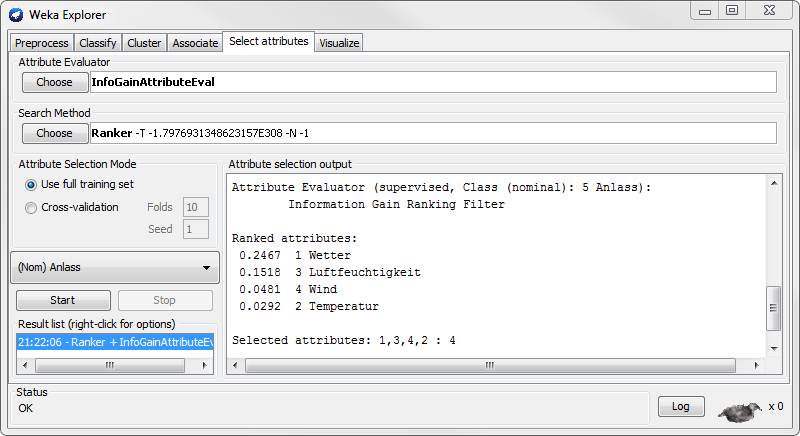 Abbildung -:  Informationsgewinn (IG) berechnen mit WekaWird für den Wurzelknoten das Attribut Wetter gewählt, so führt dies unter anderem zur Untereinheit sonnig, welche mehrklassig ist und folglich weiter unterteilt werden muss. Dazu stehen die restlichen drei Attribute zur Verfügung. Auch in diesem Fall entscheidet der Informationsgewinn darüber, welches dieser Attribute schlussendlich den Knoten bildet. Abbildung -:  Informationsgewinn (IG) aller möglichen Knoten für die Untereinheit sonnigDas Attribut Luftfeuchtigkeit wird in diesem Fall den Knoten bilden und schliesst den Ast gleichzeitig ab, da es zu zwei klassenreinen Untereinheiten führt. Im nächsten und zugleich letzten Schritt wird nun noch der beste Knoten für die Untereinheit regnerisch gesucht. Von den zwei verbleibenden Attributen weist dabei Wind den höchsten Informationsgewinn auf, führt zu zwei klassenreinen Untereinheiten und schliesst damit den gesamten Entscheidungsbaum ab.Abbildung -:  Fertiger Entscheidungsbaum für das Wetter-ProblemWeitere Übungen zum EntscheidungsbaumAufgabe -:	Laden Sie den Datensatz WetterProblem.csv und lassen Sie Weka den Entscheidungsbaum dazu lernen. Wählen Sie dazu unter dem Reiter Classify über Choose den Classifier: trees » J48. Verwenden Sie als Test-Set das Trainings-Set	Der Entscheidungsbaum lässt sich darstellen, indem Sie in der Result-List (unten links) einen Rechtsklick auf den Eintrag machen und «Visualize tree» auswählen.Aufgabe -:	Laden Sie mit Weka den Datensatz Iris.csv und klassifizieren Sie ihn mit Hilfe des Entscheidungsbaum-Algorithmus J48 (findet sich unter trees » J48). 	Stellen Sie den Entscheidungsbaum dar und vergleichen Sie die Resultate dieser Klassifikations-Methode mit OneR und NaiveBayes.Aufgabe -:	Laden Sie mit Weka den Datensatz auto-lkm.csv. Dabei handelt es sich um einen Datensatz, welcher 392 verschiedene Autos mit den folgenden Attributen beschreibt:	- Name des Autos	- Herkunft (Asien, Europa, Nordamerika)	- Baujahr (70-74, 75-78, 79-83)	- Zylinder (3,4,5,6,7,8)	- Hubraum (gering, mittel, hoch)	- PS (gering, mittel, hoch)	- Gewicht (gering, mittel, hoch)	- Beschleunigung (gering, mittel, hoch)	- Treibstoffverbrauch (mehr als 10 Liter, weniger als 10 Liter).	Das Attribut «Treibstoffverbrauch» beschreibt, wie viele Liter Treibstoff ein Auto pro 100 km Fahrstrecke verbraucht und weist die beiden Werte «mehr als 10 Liter» resp. «weniger als 10 Liter» auf.	1)	Klassifizieren Sie die Daten nach dem «Treibstoffverbrauch» mit Hilfe des Entscheidungsbaum-Algorithmus J48. Wählen Sie dazu als Test-Option «Cross-Validation» aus. Linksklicken Sie die Classifier-Parameter «J48 -C 0.25 -M 2» und setzen Sie minNumObj = 4.		Lassen Sie sich von Weka den Entscheidungsbaum anzeigen und machen Sie eine Aussage über die Qualität des Classifiers..	2)	Klassifizieren Sie den Datensatz nun auch mit NaiveBayes und mit OneR und verwenden Sie bei beiden Methoden ebenfalls die Kreuzvalidierung als Test-Option. Vergleichen Sie die Qualität der Classifier mit jener von J48.	3)	Experimentieren Sie mit verschiedenen Werten für minNumObj beim J48-Algorithmus. Was bewirkt dieser Parameter?Cluster-AnalyseSuchen wir mit einer Suchmaschine den Begriff „Decke“, so erhalten wir Treffer wie „Microfaser-Decke“, „unter der Decke“, aber auch „Stuck an der Decke“, „wie streiche ich eine Decke“, etc. Die erhaltene Menge der Textdokumente handelt es sich um zwei deutlich voneinander unterscheidbare Cluster. Google listet zum jetzigen Zeitpunkt die Suchresultate noch unstrukturiert. Besser wäre, wenn die Treffer von der Suchmaschine in Cluster unterteilt würden. In der Regel interessieren bei einer Recherche nur Treffer innerhalb eines Clusters.Besonders beim Clustering ist, dass die Trainingsdaten nicht klassifiziert sind. Es hat somit keine Vorstrukturierung der Daten stattgefunden. Und um das Finden dieser Strukturen geht es genau beim Clustering. Im Raum der Trainingsdaten sollen Häufungen von Daten gefunden werden (Abb. 5-1).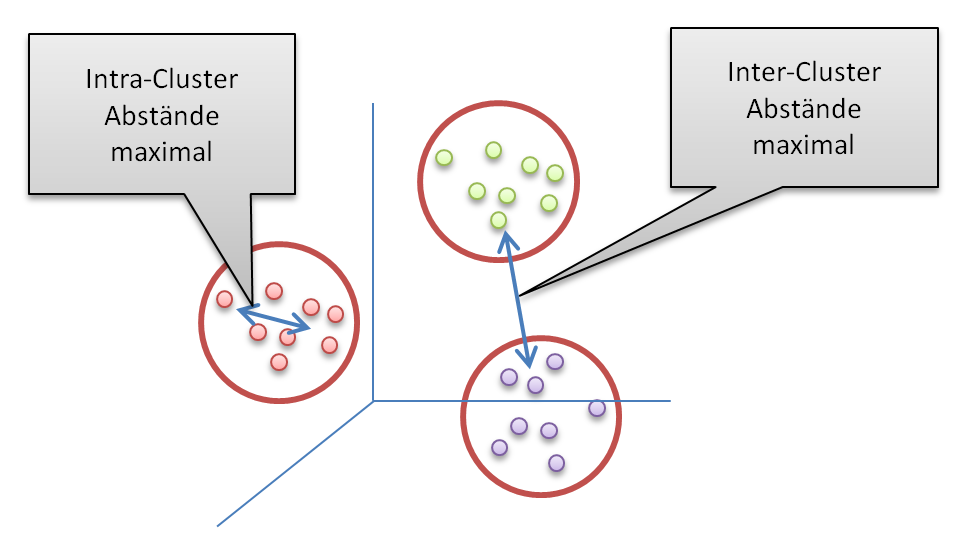 Abbildung -:  ClusterZiel der Cluster-Analyse ist es, die Datenobjekte eines Datensatzes in Gruppen (Cluster) einzuteilen, die sinnstiftend (die natürliche Struktur der Datenobjekte widerspiegelnd, um diese zu verstehen) oder nützlich (d.h. für andere Zwecke, z.B. einer Zusammenfassung von Datenobjekteigenschaften) sind.Beispiele für „sinnstiftendes Clustering“:BiologieErarbeitung einer Taxonomie über Species: Art, Familie, Ordnung, Klasse, Stamm, ReichClustern von Genen mit jeweils ähnlichen FunktionenInformation Retrievaleffizientes Suchen im WWW durch Clustern der Suchbegriffe, z.B. Film in die Cluster Reviews, Trailer und StarsKlimaforschungdurch Cluster-Analyse wurde der Einfluss der Luftdruckverhältnisse in den Polarregionen und über den Weltmeeren auf das Klima an Land aufgedecktMedizin und Psychologiepathologische Erscheinungen haben gewöhnlich mehrere Ausprägungen, solche Sub-Kategorien (z.B. Typen von Depressionen) sind durch Cluster- Analyse identifiziert wordenWirtschaftKunden können durch Cluster-Analyse partitioniert werden in Gruppen mit ähnlichen Interessen, um das Marketing kundenspezifischer (und damit effektiver) zu machenBeispiele für „nützliches Clustering“:Zusammenfassungen (effiziente Datenverarbeitung)Viele Analysetechniken haben eine Komplexität O(n2) oder schlimmer. Clustert man die Daten zuerst und wendet diese Techniken dann nur noch auf Cluster-Prototypen an, werden sie effizienterDatenkompressionÄhnliches geschieht bei der Vektor-Quantisierung von Bild-, Ton- oder Videodaten. Für jedes Cluster wird nur ein Repräsentant nebst seinen Positionen im Datenstrom abgelegtEffiziente Ermittlung nächstliegender NachbarnDer paarweise Vergleich von Abstandsmassen macht die Ermittlung nächster Nachbarn in großen Datenmengen sehr komplex. Wird dies nur mit Cluster-Prototypen, wird die Ermittlung effizienter.UeberblickWie bereits erwähnt, ist das Ziel beim Clustering, das Finden von Clustern, welchesich signifikant voneinander unterscheiden, d.h. welche einen maximalen Abstand voneinander haben, undinnerhalb derer sich die DO nicht signifikant unterscheiden („dichtbeieinander“ sind), d.h. einen minimalen Abstand voneinander haben.Die folgenden Clustering-Aufgaben zeigt keine eindeutige Lösung: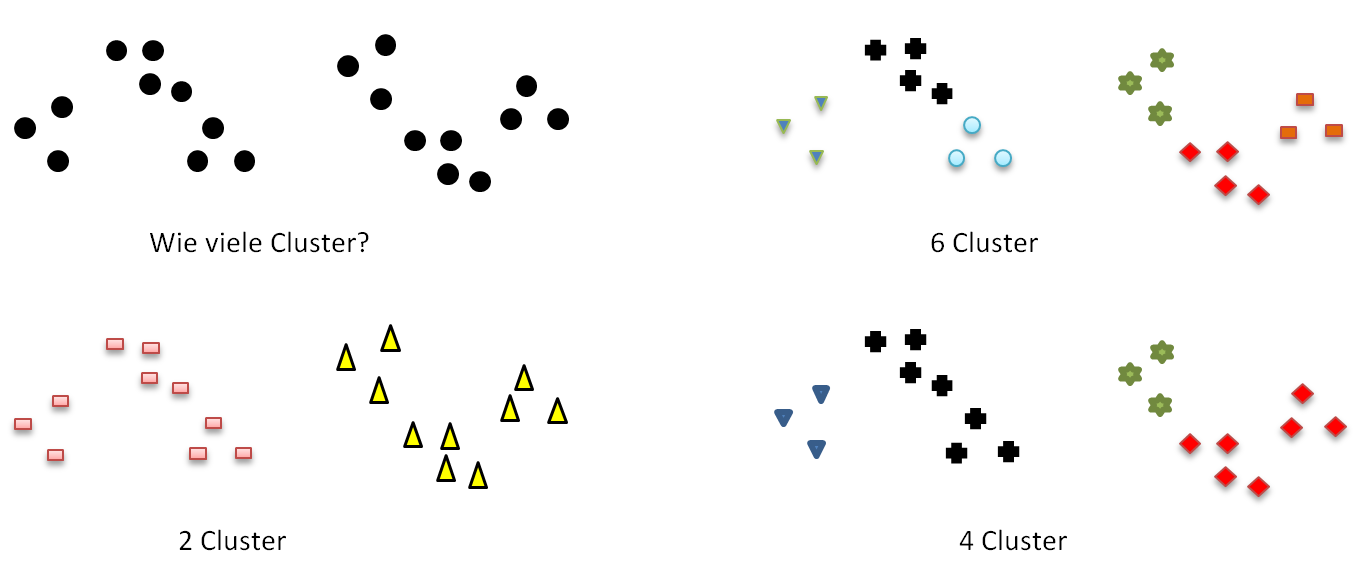 Abbildung -:  ClusteraufgabeIm folgenden Abschnitt wenden wir uns verschiedenen Typen von Clustering zu.Typen von ClusteringsHierarchisch versus PartitionierungPartitionierungDie Datenobjekte werden in disjunkte Teilmengen (Cluster) eingeteilt. Dabei wird jedes Datenelement genau einem Cluster zugeordnet (vgl. Abbildung 5-2).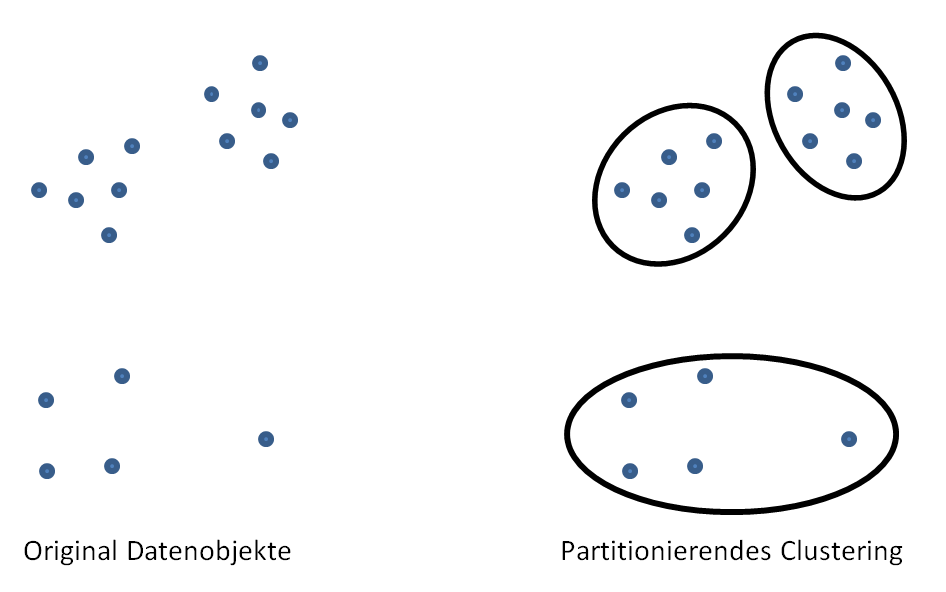 Abbildung -:  Partitionierendes ClusteringHierarchisches ClusternEine baumförmige Cluster-Hierarchie wird ermittelt. Dabei ist jede Astgabel eines Baumes eine (weitere) Partitionierung. Jeder Knoten (Cluster) im Baum (mit Ausnahme der Blätter) enthält die Datenobjekte, welche sich aus der Vereinigung der Unterbäume ergibt. Die Cluster 2, 4 und 6 der Abbildung 5-2 könnten auch als baumförmige Cluster hierarchisch organisiert werden. Beim traditionellen Clustering (constrained Clustering) erhalten wir einen binären Baum. Jede Astgabel des Baumes identifiziert ein (fertiges) Cluster (Blattknoten) in einem Unterbaum und die restlichen im anderen Unterbaum.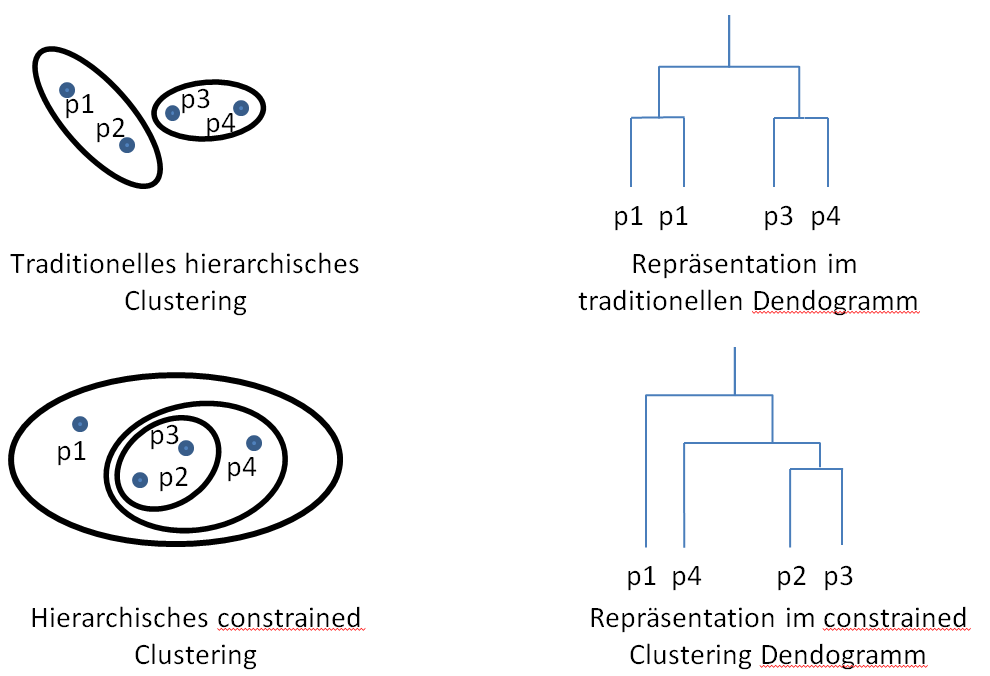 Abbildung -:  Hierarchisches ClusteringExklusiv versus überlappendEin exklusives Clustering liegt vor, wenn jedes Datenobjekt genau einem Cluster angehört. Wenn ein Datenobjekt mehreren Clustern zugehört, sprechen wir von überlappendem Clustering.Fuzzy versus scharfVon „fuzzy“ spricht man, wenn jedes Datenobjekt zu jedem Datenobjekt mit einem Gewicht g, von 
0 ≤ g ≤ 1  gehört und die Summe aller Gewichte für ein Datenobjekt gleich 1 ist. Von „scharf“ sprechen wir, wenn eine scharfe Zugehörigkeit gegeben ist (0 oder 1).Partiell versus totalBeim partiellen Clustering können einige Datenobjekte in keinem Cluster untergebracht werden. Hingegen kann beim totalen Clustering jedes Datenobjekt mindestens einem Cluster zugeordnet werden.Heterogen versus homogenWenn die Cluster verschieden Grössen, Formen und Dichten aufweisen, sprechen wir von einem heterogenen Clustering. Dagegen sind beim homogenen Clustering die Cluster in Grösse, Form und Dichte identisch.Typen von ClusternWohl – separierte ClusterIn diesem Fall ist jedes Datenobjekt näher bzw. ähnlicher zu jedem anderen Datenobjekt innerhalb des Clusters als zu jedem Datenobjekt ausserhalb des Clusters. Anders formuliert: Alle Punkte ausserhalb des Clusters sind entfernter, d.h. unähnlicher, als der entfernteste Punkt innerhalb des Clusters.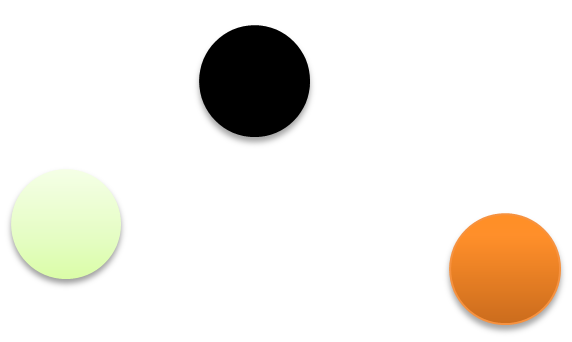 Abbildung -:  3 wohl separiert Cluster
Prototyp – basierte Cluster (center-based cluster)Jedes Datenobjekt eines Clusters ist näher bzw. ähnlicher dem Zentrum (zum Prototyp – Datenobjekt) seines Clusters als zum Zentrum jedes anderen Clusters. Diese Clusterform hat den Hang zu einer Kugelform. Das Zentrum eines solchen Clusters wird oft als Centroid bezeichnet, wenn es für jedes Attribut den Durchschnitt der Werte aller Datenobjekte des Clusters hat. Wenn es das „repräsentativste“ Datenobjekt des Clusters bildet, wird es Medoid genannt.Ein Centroid muss kein reales Datenobjekt sein. Dagegen muss ein Medoid eines der Datenobjekte sein.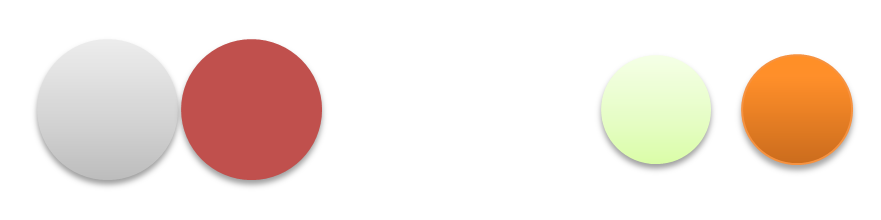 Abbildung -:  4 Prototyp basierte Cluster
Zusammenhängende Cluster (contiguity-based cluster)Jedes Datenobjekt eines Clusters ist zumindest einem Datenobjekt seines Clusters näher bzw. ähnlicher, als zu allen Datenobjekten ausserhalb des Clusters.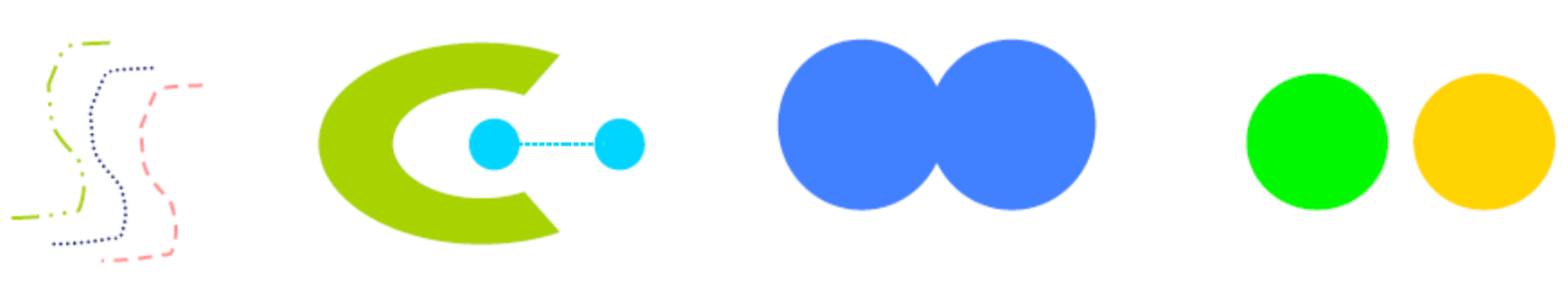 Abbildung -:  8 zusammenhängende ClusterDichte – basierte Cluster (density-based cluster)Ein dichtebasiertes Cluster ist eine Region, die sich von angrenzenden Regionen des Raumes durch eine hohe Dichte von Datenobjekten auszeichnet. Die Cluster werden typischerweise durch Gebiete geringer Dichte getrennt. Diese Cluster werden meistens verwendet, wenn Cluster irreguläre Formen haben, Cluster ineinander verflochten sind und verrauschte Daten oder Aussenseiter im Datensatz existieren.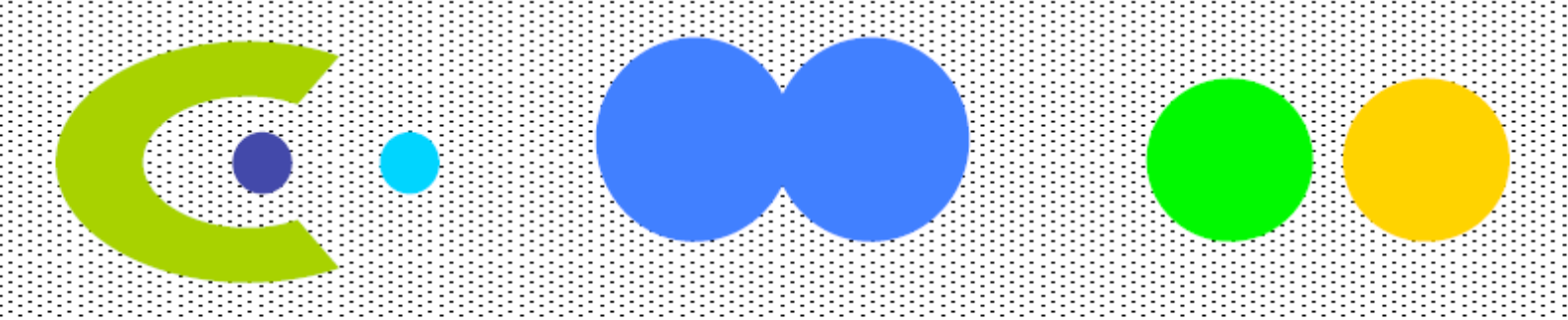 Abbildung -:  6 dichte basierte ClusterKonzeptuelle Cluster (conceptual cluster, shared-property cluster)Ein konzeptuelles Cluster beinhaltet alle oben erwähnten Typen von Clustern. Die Cluster werden als Datenobjekte mit einer gemeinsamen Eigenschaft, welche nicht als Attribut definiert ist, definiert und nicht durch die Verteilung der Datenobjekte im Attributraum. Solche Cluster könne nichtleere Schnittmengen enthalten.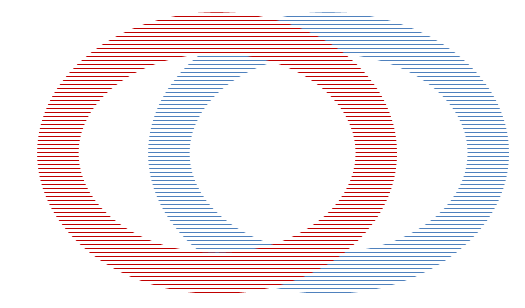 Abbildung -:  2 Konzeptuelle ClusterIm weiteren Verlauf werden die Clustering-Verfahren K-means und hierarchisches Clustering vorgestellt. Auf das dichtebasierte Clustering mit DBSCAN, dessen Vorteile die geringe Anfälligkeit gegenüber verrauschten Daten und das Erkennen von verschiedenen Clusterformen und –grössen sind,  wird in dieser Arbeit nicht eingegangen.K – means (K – medoid)Dieses Verfahren ist prototyp-basierend, partitionierend und nicht hierarchisierend. Grundlegender K – means (k – medoid) AlgorithmusDieser funktioniert wie folgt:Zuerst geht es darum (mehr oder wenig willkürlich) K Centroiden (Medoiden) festzulegen (K: gewünschte Anzahl von Clustern)Als nächstes wird zyklischjedes Datenobjekt wird dem nächstgelegenen Centroiden (Medoiden) zugeordnetNächstgelegen: Euklidischer Abstand, Kosinus-Koeffizient, Korrelation, …und der Centroid (Medoid) jedes Clusters wird danach neu berechnet… solange, bis sich kein Centroid (Medoid) durch eine Neuberechnung mehr ändert. Und somit kein Datenobjekt seine Clusterzugehörigkeit mehr ändert.Dieses Verfahren konvergiert typischerweise schnell, d.h. nach wenigen Zyklen. Wenn dies nicht so ist, muss das Stopp-Kriterium aufgeweicht werden. Im Sinne von: „ … solange, bis sich nur noch wenige Centroiden (Medoiden) ändern“.Komplexität Є о ( п * K * I * d)n: Anzahl der Datenobjekte,  K: Anzahl der Centroiden (Medoien),  I: Anzahl der Iterationen, d: Anzahl der Attribute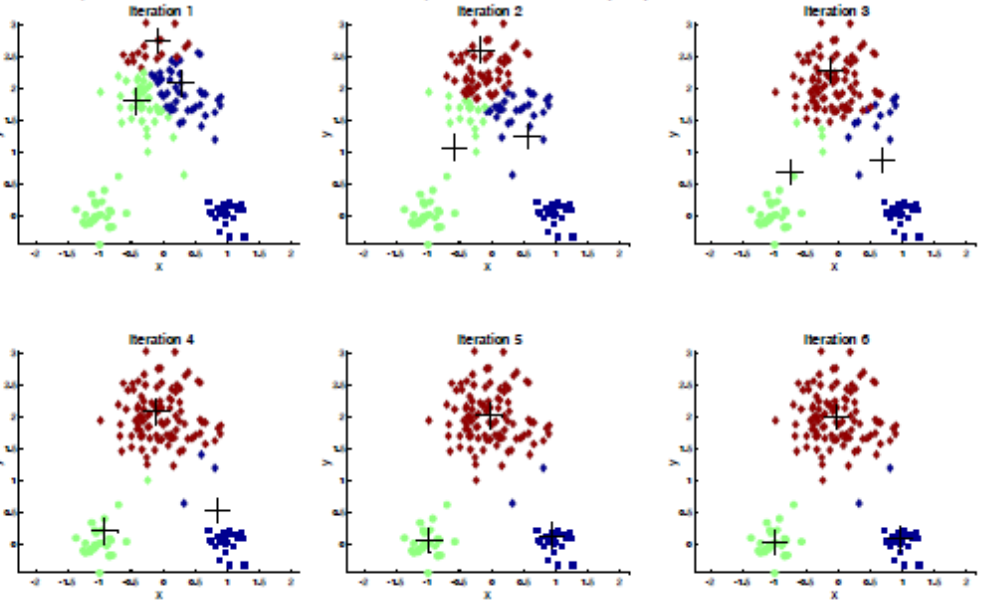 Abbildung -:  2 Attribute, Euklidisches Abstandsmass, 3 Centroiden (+)Bei der Zuordnung zum nächstgelegenen Centroiden am häufigsten verwendete Aehnlichkeitsmasse sind:Euklidischer (L2) oder Manhatten (L1) Abstand im Euklidischen RaumKosinus-Koeffizient oder Jaccard Koeffizient für DokumenteDie Auswahl von Initial-Centroiden ist von grosser Bedeutung. Von dieser Auswahl hängt ab, ob das Verfahren in das globale oder in ein lokales Minimum des SSE (sum of the squared error) konvergiert.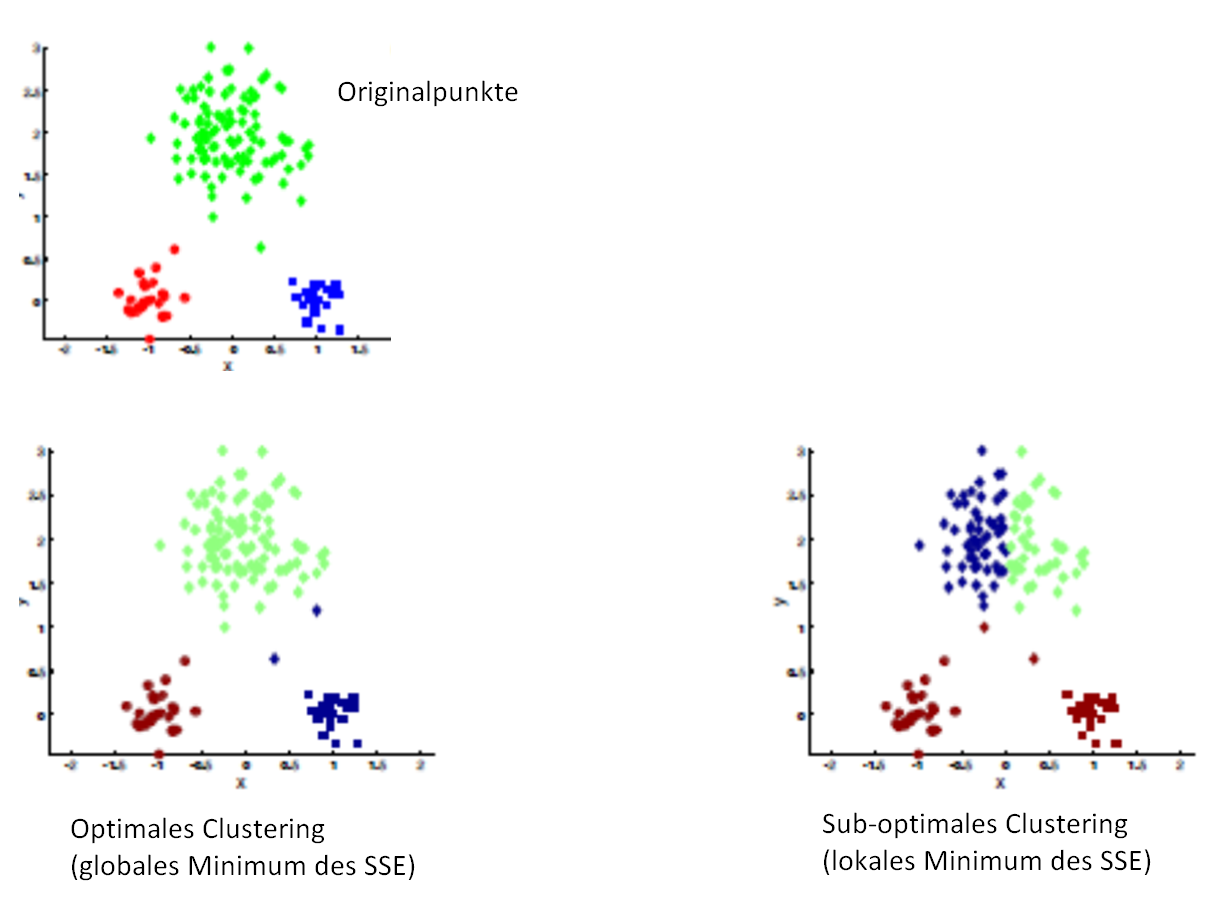 Abbildung -:  Auswahl von CentrodienAnsatz zur Vermeidung lokaler SSE Minimawähle den ersten Centroid zufällig oder verwende den Centroiden aller Datenobjektefür alle weiteren Centroiden wähle jeweils einen Punkt, der am weitesten entfernt von allen bisher gewählten Centroiden istVorteil: Initial-Centroiden sind wohl separiertNachteil: ggf. werden „Ausreißer“ zu Clustern erhoben (statt Regionen mit hoher Dichte) Ein anderer Ansatz führe zunächst ein hierarchisches Clustering durchverwende die Centroiden der dabei entstehenden K Cluster and Initial-Centroide des partitionierenden ClusteringsKomplexitätspace ϵ O (((m + K) • n) 	time ϵ O (I • K • m • n)mit 	m 	Anzahl der Datenobjekten 	Anzahl der AttributeK 	Anzahl der gewünschten ClusterI 	Anzahl der Iterationen (gewöhnlich gering, konvergiert recht schnell)Probleme mit K – means bei verschiedenen ClustertypenCluster verschiedener GrösseBei grösseren natürlichen Clustern, besteht die Tendenz, dass sie durch K – means aufgeteilt werden.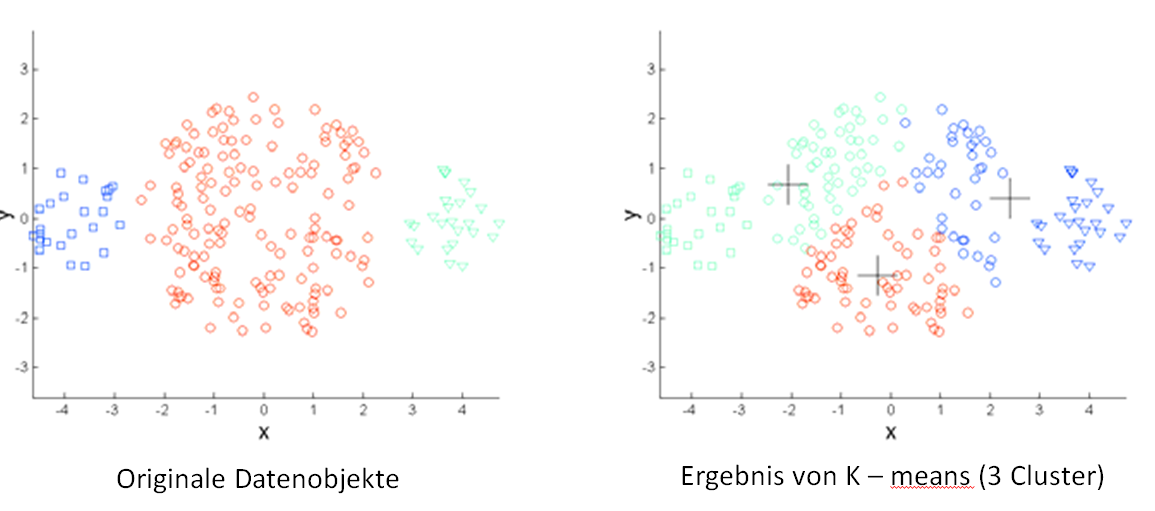 Abbildung -:  Aufteilung von natürlichen ClusternCluster verschiedener DichteNatürliche Cluster werden aufgrund unterschiedlicher Dichte nicht gefunden.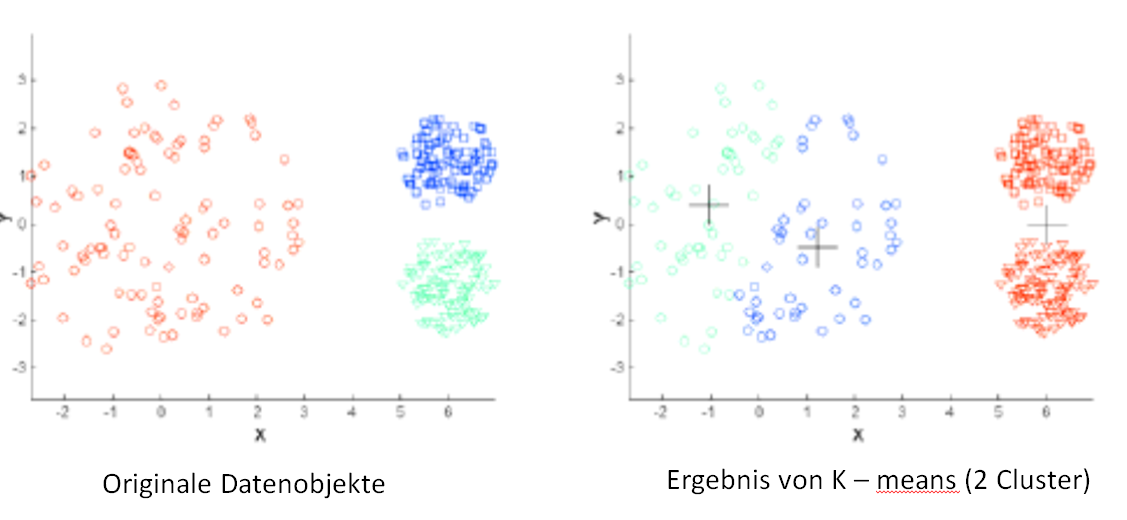 Abbildung -:  Probleme mit Clustern unterschiedlicher DichteNicht globulare ClusterCluster, die ineinander verwunden und nicht-konvex sind, werden nicht gefunden. Das Zuordnungskriterium „Abstand zum Centroiden“ bewirkt, dass nicht globulare natürliche Cluster nicht erkannt werden.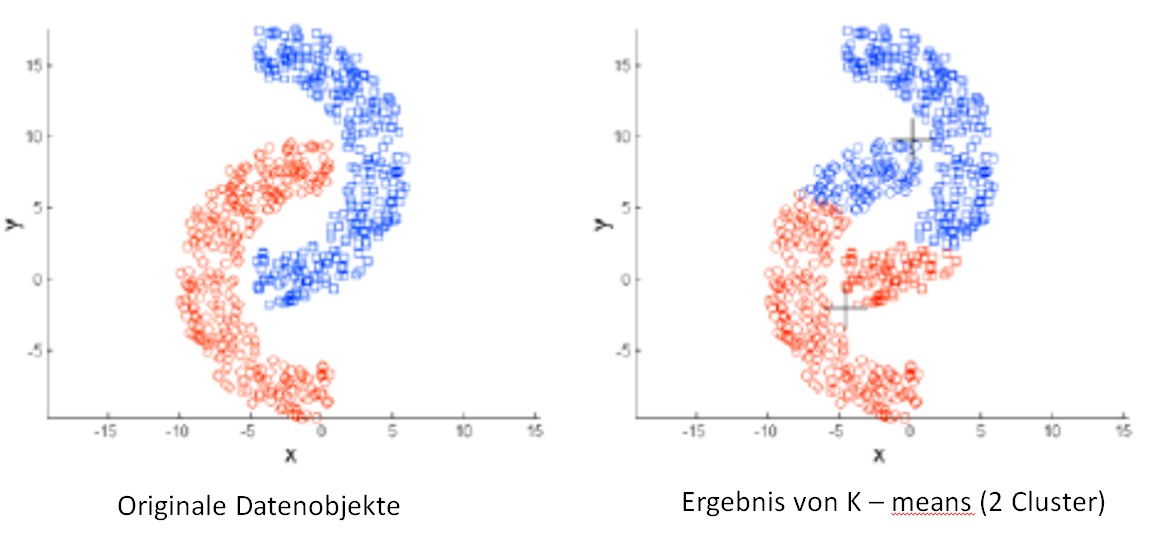 Abbildung -:  Verwundene und nicht konvexe ClusterHierarchisches ClusteringZu den Stärken des hierarchischen Clusterings gehört, dass keine spezielle Anzahl an Clustern vorausgesetzt werden muss. Zudem können die Cluster sinnvollen Taxonometrien entsprechen. Als Beispiele aus der Biowissenschaft können hier die Tierwelt und die stammesgeschichtliche Entwicklung der Lebewesen oder auch Verwandtschaftsgruppen erwähnt werden. Das hierarchische Clustering erzeugt eine Menge baumartig geschachtelter Cluster. Es wird entweder mittels bottom-up oder top-down Verfahren durchgeführt.Am meisten wird das agglomerative Clustering (bottom up) verwendet. Es beginnt mit einzelnen Datenobjekten als Cluster. Bei jedem Schritt werden diejenigen Datenobjekte als Cluster verschmolzen, die am nächsten beieinander liegen.Ein selten verwendetes Verfahren ist das divisive Clustering (top down) verwendet. Es startet mit einem Cluster, das alle Datenobjekte enthält. Bei jedem Schritt wird ein Cluster in zwei neue Cluster aufgespalten. Dies geschieht solange, bis die gewünschte Anzahl von Clustern gebildet worden sind. Für die Auswahl der aufzuspaltenden Cluster wird jeweils zuerst das grösste Cluster gewählt und in der dann das Cluster mit dem grössten SSE (sum of he squared error).Veranschaulichung der Cluster-HierarchieDas hierarchische Clustering erzeugt einen Satz von verschachtelten Clustern. Diese sind baumförmig hierarchisch organisiert. Sie können als Dendrogramm dargestellt werden. Die Höhe der Gabelungen im Dendogramm entspricht dem Abstand der verschmolzenen Cluster.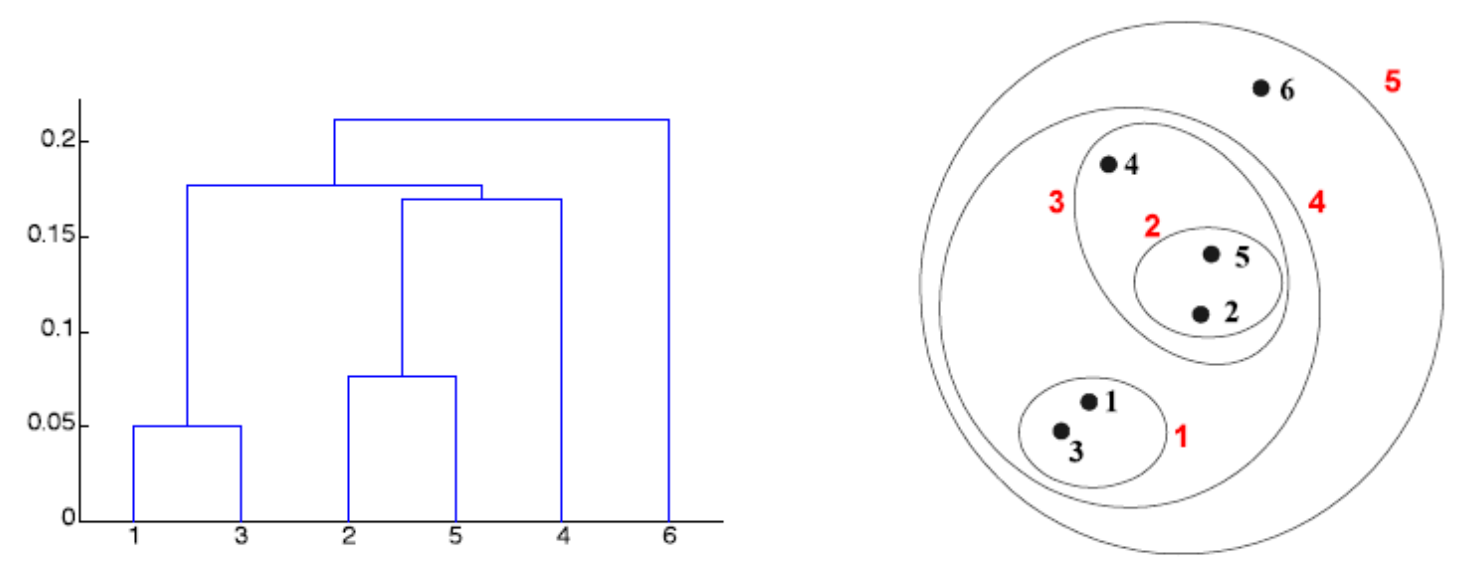 Abbildung -:  Dendogramm und Cluster DiagrammDurch das Schneiden des Dendrogramms auf der entsprechenden Höhe, kann jede gewünschte Anzahl von Clustern erstellt werden.Hierarchischer Clustering Grund-AlgorithmusWie bereits erwähnt, wird jedes Datenobjekte zu Beginn als ein Cluster betrachtet und die beiden am nächsten zusammenliegenden Cluster verschmolzen. Diese wird solange wiederholt, bis nur noch ein Cluster übrig bleibt.errechne eine Distanz-Matrix zwischen den Clusternrepeatverschmelze die beiden Cluster, die am nächsten beieinander liegenaktualisiere die Distanz-Matrix entsprechend (in der Zeile und/oder in der Spalte des neuen Clustersuntil nur noch ein Cluster verfügbar istDie Schlüsselfunktion dieses Verfahrens, ist die Berechnung der Distanz zweier Cluster. Dafür gibt es verschiedene Ansätze bzw. Algorithmen.Zu Beginn haben wir die Datenobjekte als individuelle Cluster mit einer Distanz-Matrix.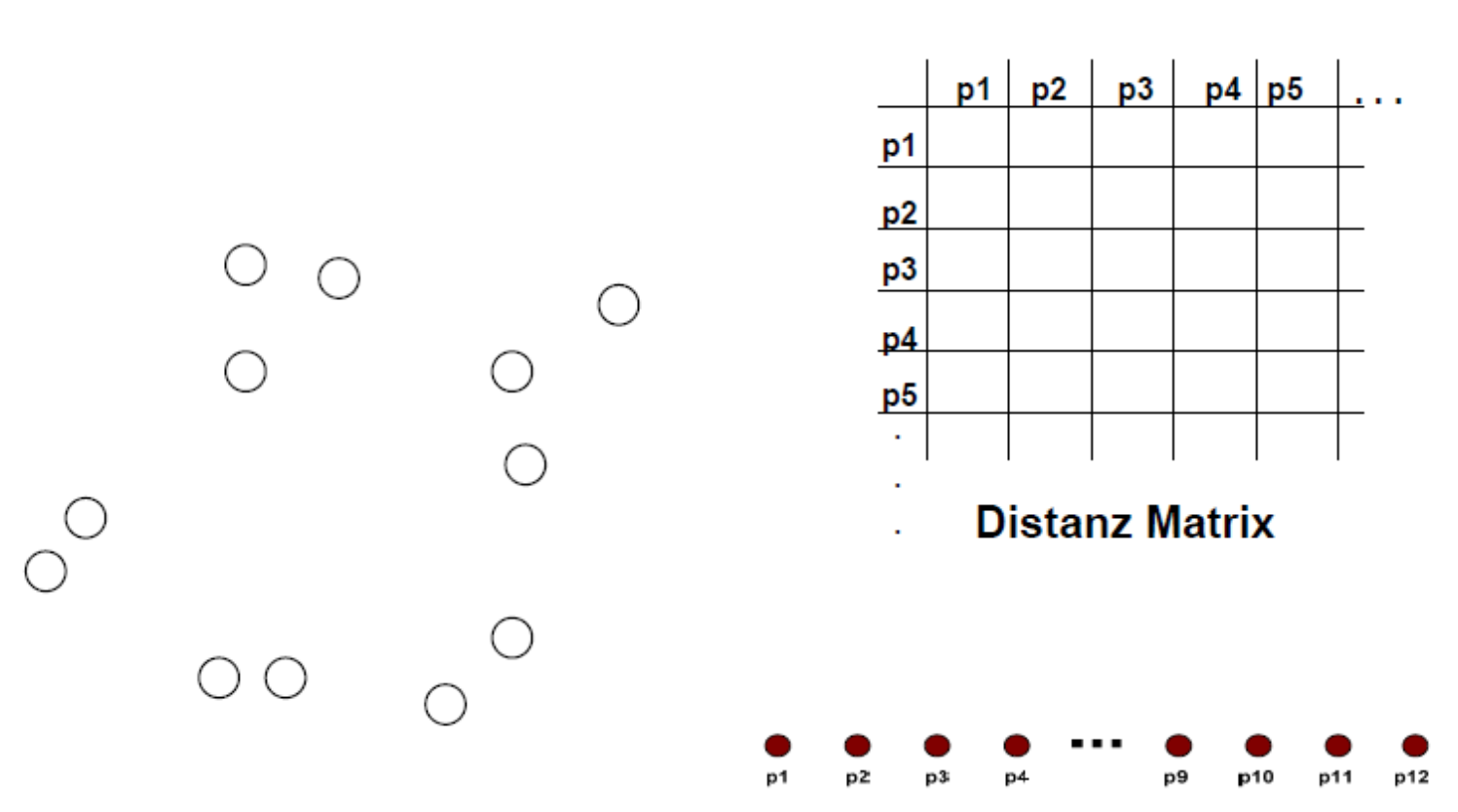 Abbildung -:  Individuelle Cluster mit Distanz MatrixNach ein paar Iterationen (Verschmelzungsschritten), werden einige Cluster sichtbar.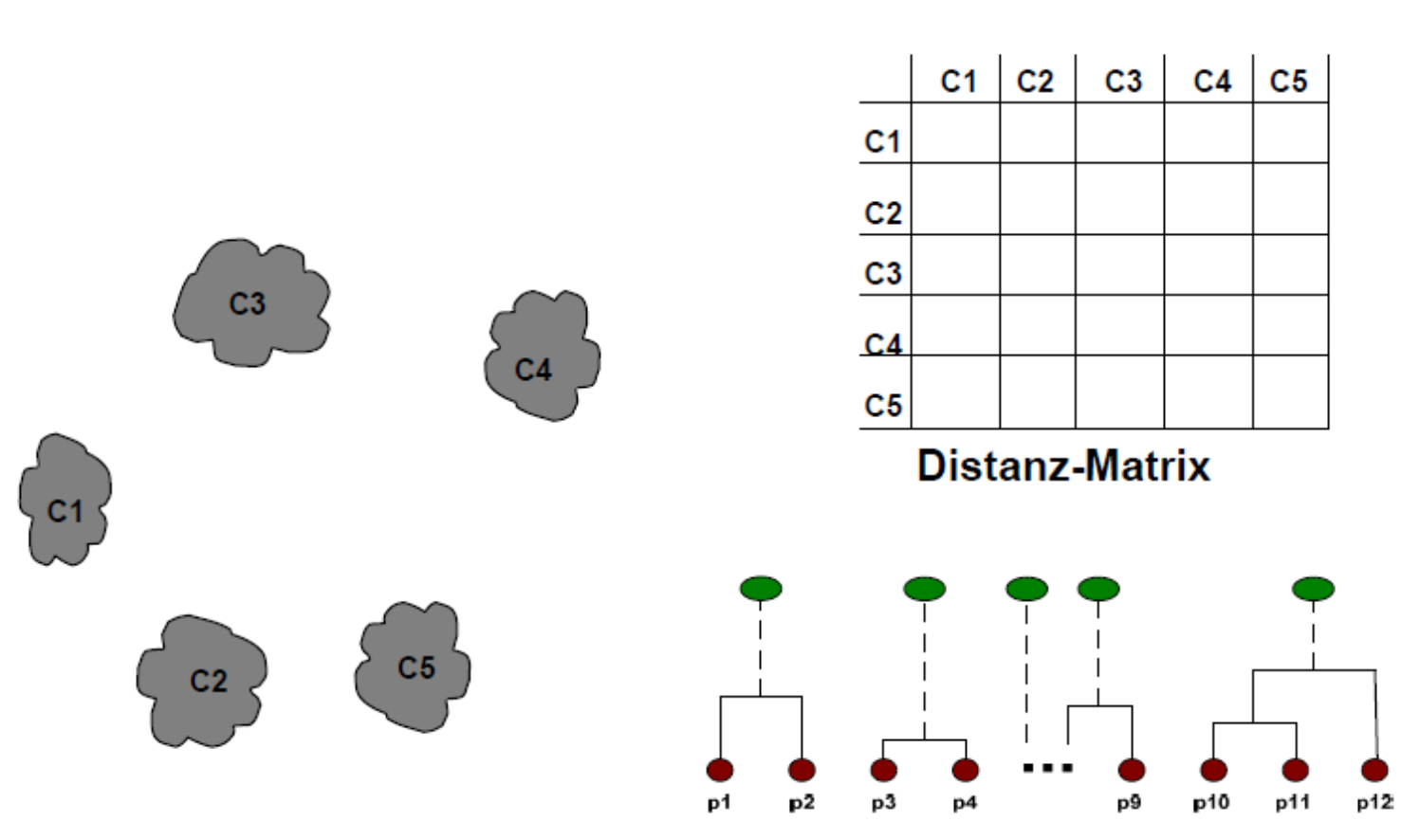 Abbildung -:  Situation nach einer Anzahl von DurchläufenNach weiteren Iterationen werden 2 nächstgelegene Cluster verschmolzen und die Distanz-Matrix wird aktualiesiert.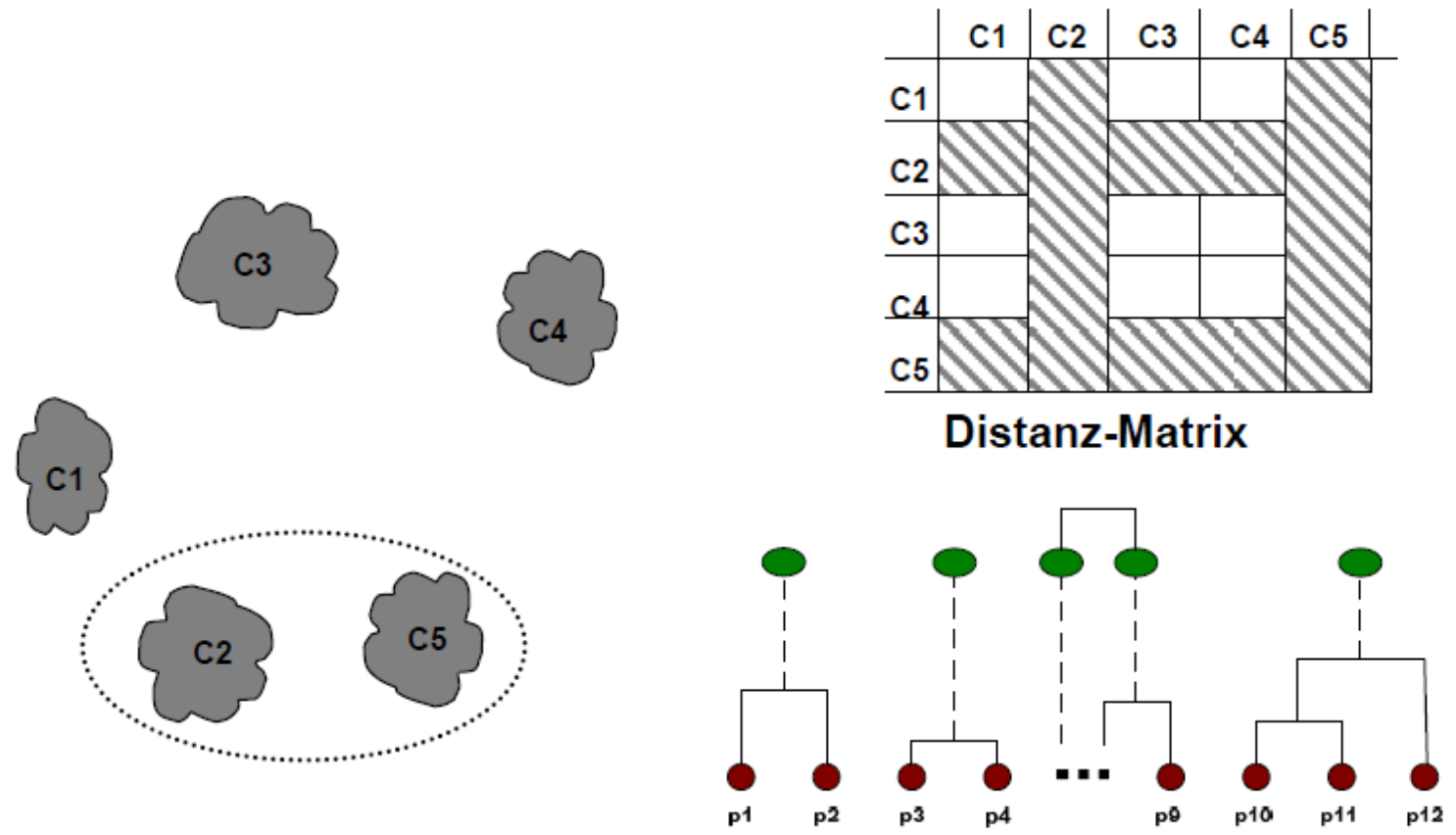 Abbildung -:  C2 und C5 verschmelzenNach der Verschmelzung von C2 und C5, stellt folgende Frage: Wie soll jetzt die Distanzmatrix aktualisiert werden? Oder anders gefragt: Wie finden wir Aehnlichkeiten zwischen den Clustern?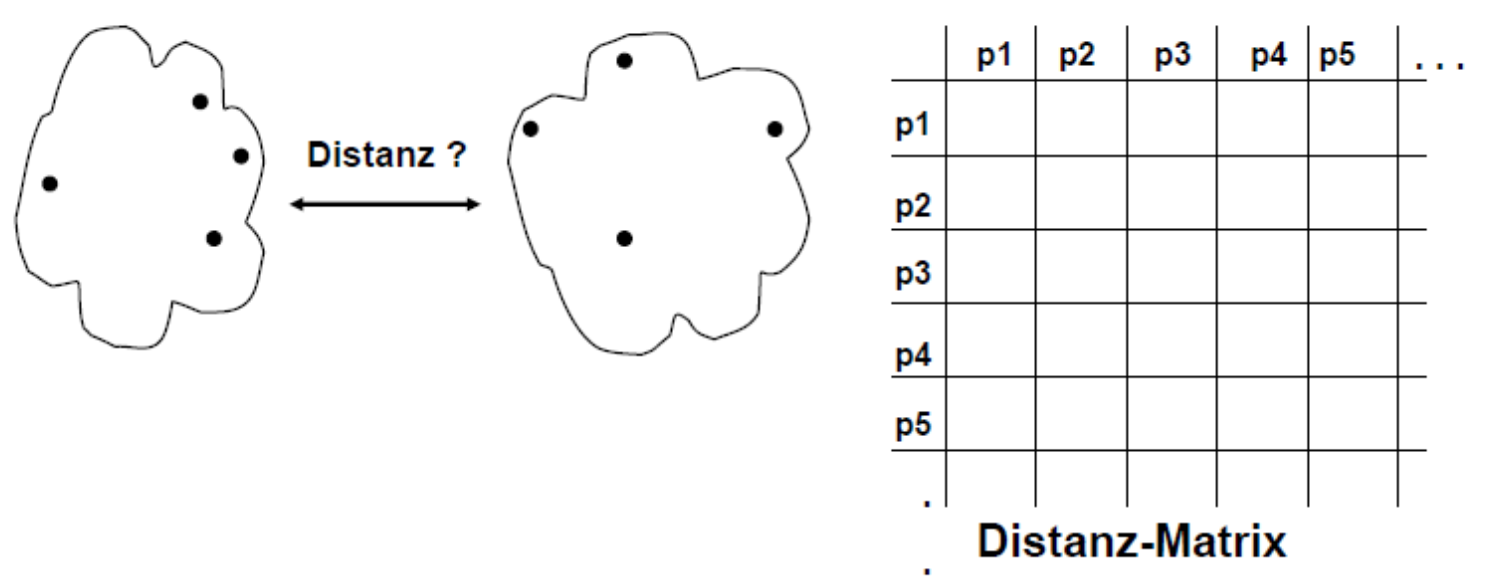 Abbildung -:  DistanzermittlungAnsätze zur Distanzermittlung zwischen 2 Clustern aus dem Distanzmass zweier Datenobjekte:MIN: Abstand zwischen den einander nächstgelegenen Datenobjekten der beiden ClusterMAX: Abstand zwischen den einander entferntesten Datenobjekten der beiden ClusterAVERAGE: Durchschnitt der Abstände jedes Paars von Datenobjekten aus je einem der beiden ClusterAbstand der CentroidenWard’s Methode: Centroid-basiert, Abstand ist definiert durch die Verschlechterung des SSE (sum of squared error) – Verbesserung beim Verschmelzen des Cluster-PaarsAbbildung -:  Verschiedene Ansätze zur DistanzermittlungBeispiel einer Distanzermittlung mittels euklidischem Abstand:
Abbildung -:  Euklidisicher AbstandClusterbildung nach MIN –Ansatz (single link approach)Wir ermitteln den geringsten Abstand zwischen p3 und p6:D(p3, p6) = 0.1100 → erste Dendrogramm-Gabelung bei y = 0.1100Ein weiteres Beispiel:Dist({p3,p6}, {p2,p5} = min(d(p3,p2), d(p6,p2), d(p6,p5) = min(0.1483, 0.2843, 0.2540, 0.3921) = 0.1483. Die Dendrogramm-Gabelung liegt somit bei y = 0.1483.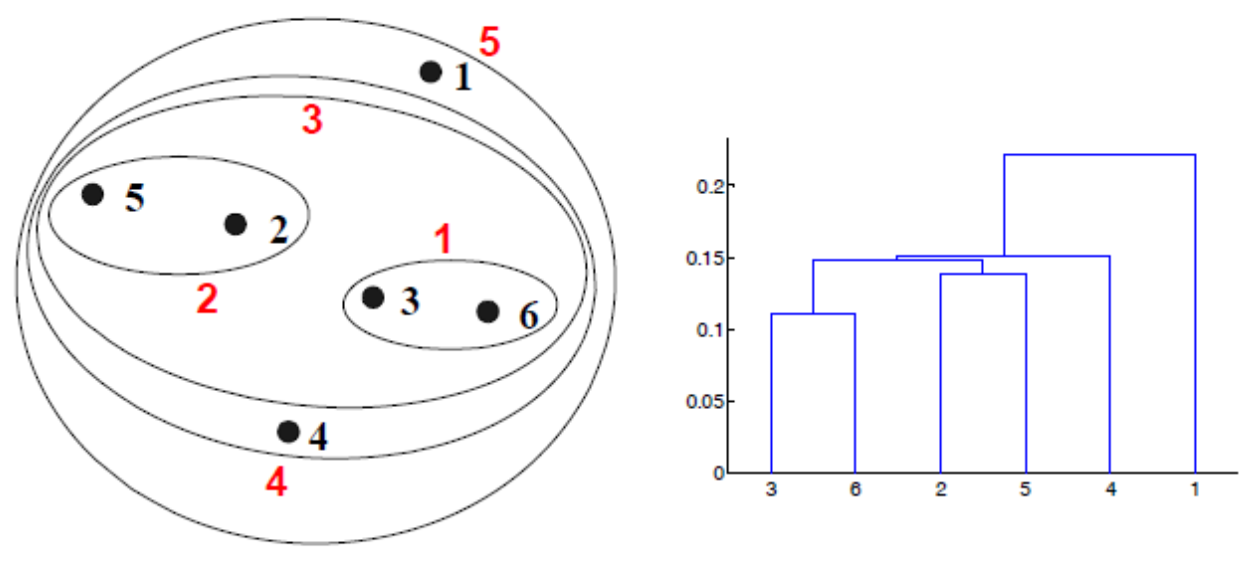 Abbildung -:  MIN-AnsatzClusterbildung nach MAX-Ansatz (complete link approach)Wir ermitteln den geringsten Abstand zwischen p3 und p6:D(p3, p6) = 0.1100 → die erste Dendrogramm-Gabelung liegt bei y = 0.1100Ein weiteres Beispiel:Dist({p2,p5}, {p1} = max(d(p2,p1), d(p5,p1) = max(0.2357, 0.3421) = 0.3421. Die Dendrogramm-Gabelung liegt somit bei y = 0.3421.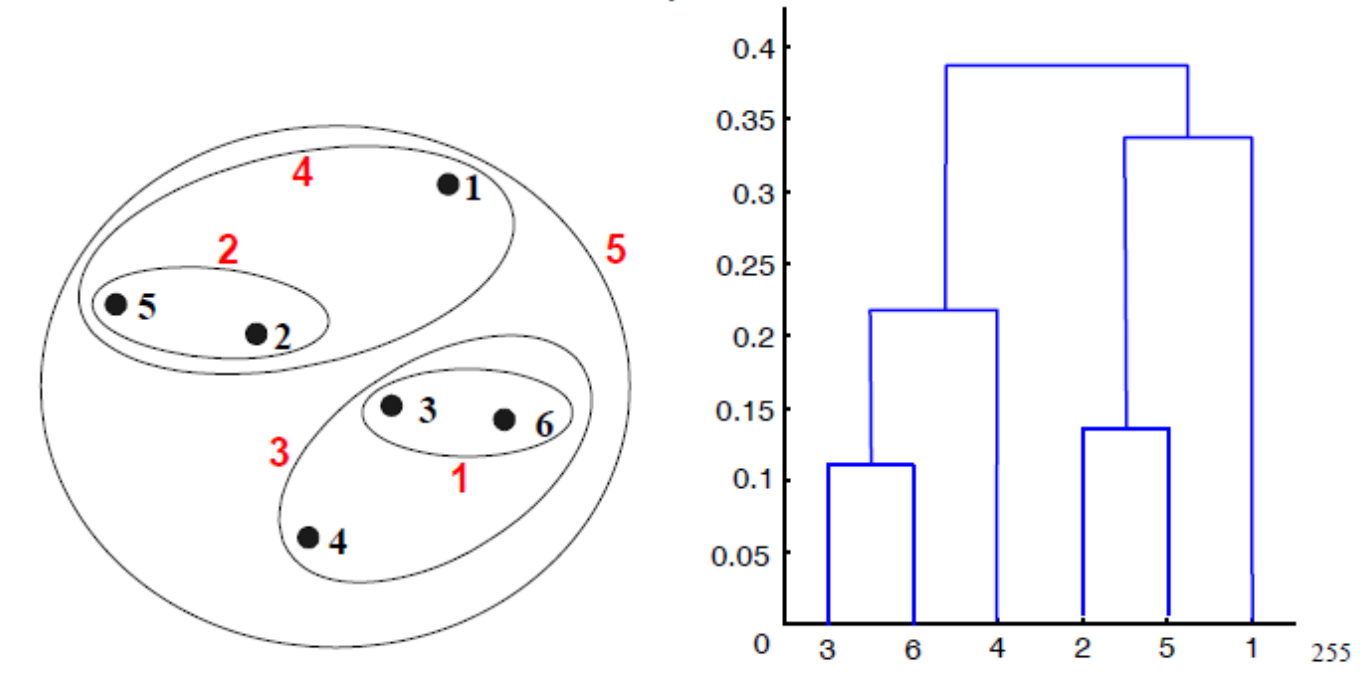 Abbildung -:  MAX-AnsatzClusterbildung AVERAGE-Ansatz (group average approach = Abstand der Centroiden)Wir ermitteln den geringsten Abstand zwischen p3 und p6:D(p3, p6) = 0.1100 → erste Dendrogramm-Gabelung bei y = 0.1100Ein weiteres Beispiel:Dist({p3,p6,p4}, {p2,p5} = d(p3,p2) + d(p3,p5) + d(p6,p2) + d(p6,p5) + d(p4,p2) + d(p4,p5) / 6 = 0.1483+0.2843+0.2540+0.3921+0.2042+0.2932 / 6 = 0,2627.→ die erste Dendrogramm-Gabelung liegt bei y = 0.2627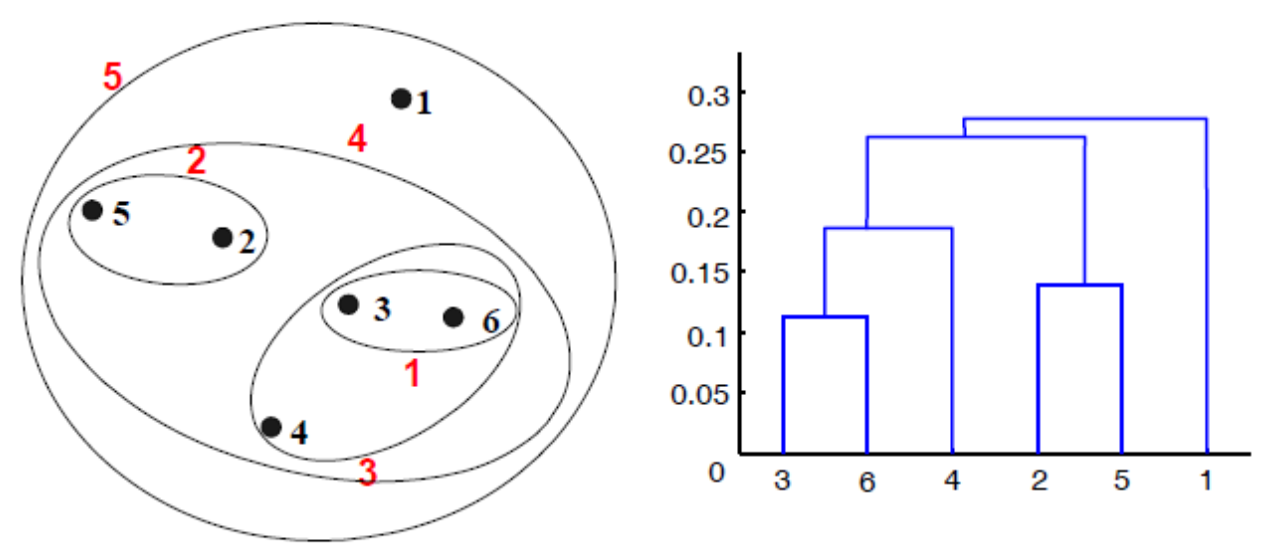 Abbildung -:  AVERAGE-Ansatz
Cluster nach WARD’s MethodeNach WARD wird diejenige Verschmelzung jeweils durchgeführt, welche die kleinste Verschlechterung des SSE (sum of squared error) zur Folge hat.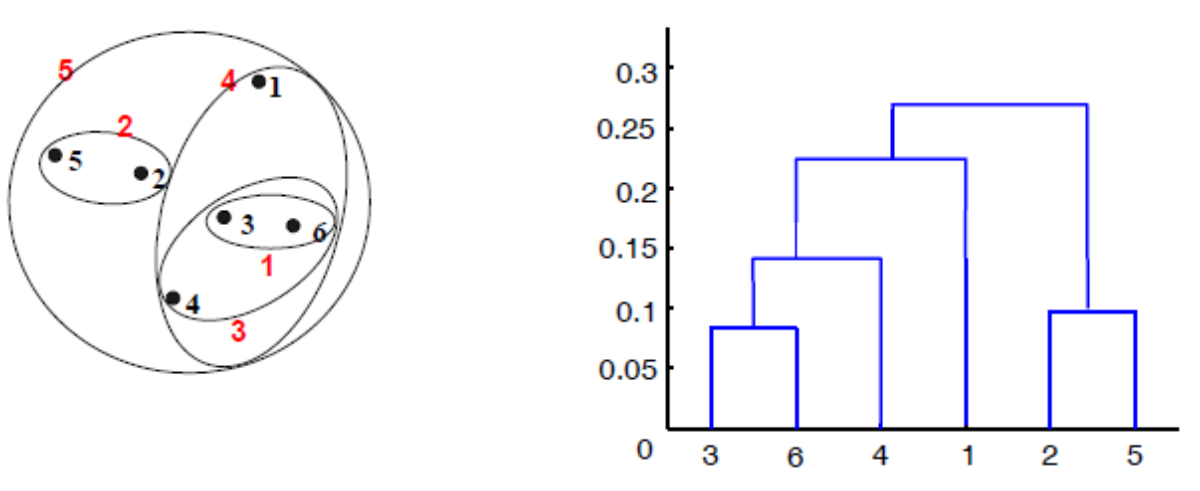 Abbildung -:  WARD's-AnsatzUeberblick zu den gezeigten Methoden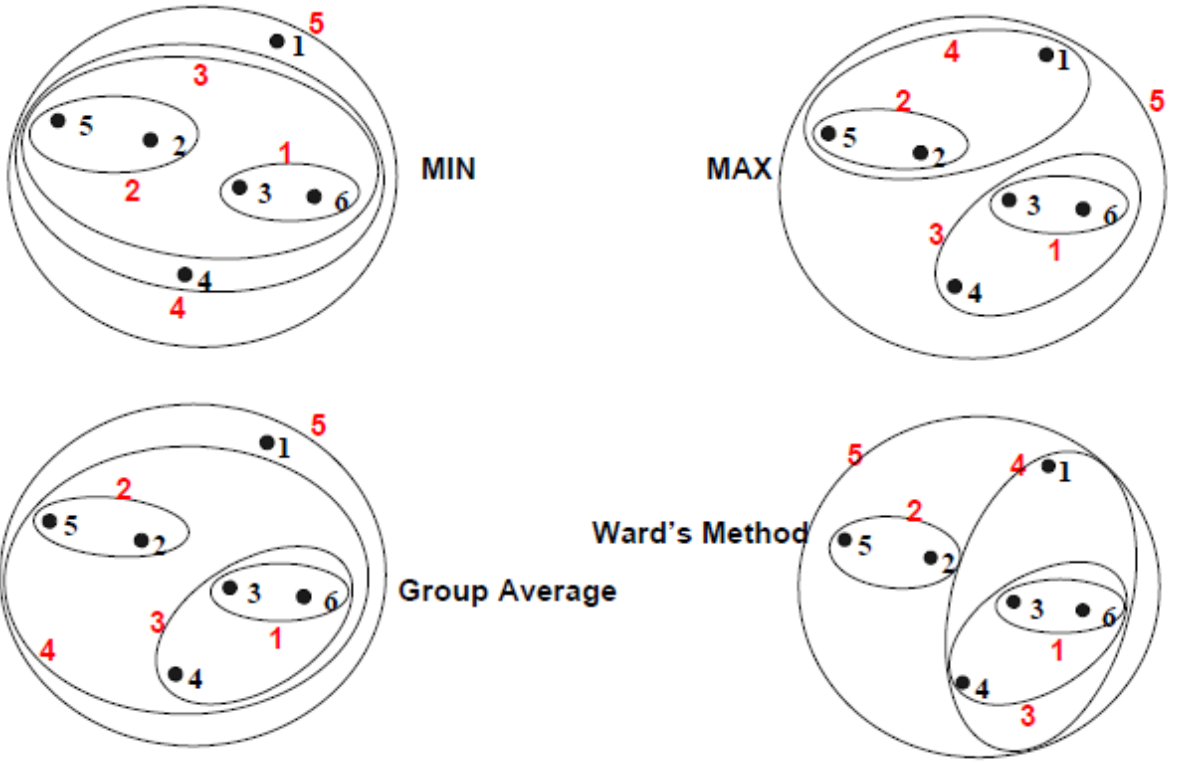 Abbildung -:  Vergleich der MethodenAssoziations-AnalyseIhr Ziel ist, Assoziationen innerhalb einer Menge von Objekten zu finden. Bei einer gegebenen Transaktion (= Menge von Objekten bzw. einem Itemset) wird mittels Assoziations-Regeln nach Objekten gesucht, die typischerweise im Itemset enthalten sind. Ein Itemset ist eine Sammlung von einem oder mehreren Items (Artikel, Gegenstände, Posten). Beispiel: {Milch, Brot, Windeln}. Ein k-Itemset enthält k Items.Beispiel: EinkaufskorbMit der Implikation (Pfeil) innerhalb der Assoziationsregeln soll ein gemeinsames Auftreten verdeutlicht werden und keine Kausalität!Typische Anwendungsbereiche der Assoziations-Analyse sind, die Warenkorbanalyse, die Klassifikation, das Clustering, das Cross Marketing, die Bioinformatik, medizinische Diagnose, Web Mining (Suchmaschinen) und die Analyse wissenschaftlicher Daten wie z.B. in der Klimaforschung.In unserem Beispiel interessieren wir uns für die Assoziations-Regel {Milch, Windeln} → {Bier}. Diese besteht aus einem impliziten Ausdruck der Form X → Y. X und Y sind Itemsets.Zur Regelauwertung verwenden wir die Messwerte Support (s) und Confidence (c), die in den folgenden Formeln umschrieben sind (|T| entspricht der Menge aller Transaktionen):Der Support (s) stellt den Bruchteil der Transaktionen dar, welche X und Y beinhalten. Der Support count (δ) bezeichnet die Häufigkeit des Auftretens eines Itemsets. Beispiel: δ({Brot, Milch, Windeln}) = 2. Ein Itemset dessen Support grösser oder gleich einem minsup Schwellenwert ist, bezeichnet man als häufiges Itemset.Mit Confidence (c) messen wir, wie häufig Items aus Y in Transaktionen erscheinen, welche X beinhalten.Wir kommen nun zur eigentlichen Aufgabe des Assoziations-Mining:Bei einer gegebenen Anzahl an Transaktionen T, gilt es alle Regeln zu finden, die die folgenden Bedingungen erfüllen:support ≥ minsup Schwellenwertconfidence ≥ minconf SchwellenwertOder man wählt den Brute-Force-Ansatz:alle möglichen Assoziations-Regeln werden aufgelistetfür jede Regel wird der Support und die Confidence berechnetRegeln streichen, welche den minsup- und minconf-Schwellenwert nicht erreichenAchtung: Der Brute-Force-Ansatz ist zu vermeiden, da er sehr rechenintensiv ist!Suche nach Assoziations-RegelnBeispiel-Regeln:{Milch,Windeln} →	{Bier}		(s=0.4, c=0.67){ Milch, Bier } → { Windeln }	(s=0.4, c=1.0){ Windeln, Bier } → { Milch }	(s=0.4, c=0.67){ Bier } → { Milch, Windeln } (s=0.4, c=0.67){ Windeln } → { Milch, Bier } (s=0.4, c=0.5){ Milch } → { Windeln, Bier } (s=0.4, c=0.5)Was können wir beobachten?Alle Beispiel-Regeln sind binäre Aufteilungen von demselben Itemset. Regeln, welche von demselben Itemset abstammen, weisen identische Support-, aber unterschiedliche Confidence-Werte auf. So können die Support- und Confidence-Anforderungen entkoppelt werden.Der 2-Schrittt-ApproachErmittlung häufiger Item-Sets. Das heisst, es werden diejenigen gesucht, die einen Mindest -Support minsup aufweisenGenerierung starker Regeln aus den häufigen Item-Sets. Das heisst mit einer Verteilung der Items auf Prämisse und Konklusion, für die ein grosser Confidence-Wert entsteht.Achtung: Auch dieser Approach ist rechnerisch sehr aufwändig und daher teuer!Methode der Wahl: Reduzierung der Komplexität bei der Erzeugung häufiger ItemsetsEffiziente Generierung von Kandidat–ItemsetsAnwendung des „a priori“ PrinzipsEffiziente Repräsentation der Kandidat–Itemsetskompaktere Repräsentation der Kandidaten-Sets als Hash-BaumEffizientes Vergleichen der Kandidaten mit den Transaktioneneffiziente Traversierung des Hash-Baumeseffektive erzeugung von itemsets, a priori-PrinzipA Priori-PrinzipWenn ein Itemset häufig (selten) ist, dann sind auch alle seine Teilmengen (Super-Mengen) häufig (selten).Dies erscheint logisch zu sein, da sich die Teilmengen-Relation und Support-Relation sich anti-monoton verhalten. Das heisst:  VX VY : ( X c Y ) → s( X ) ≥  s( Y ), 	anders formuliertEine Verkleinerung eines Itemsets kann nur zu einer Erhöhung seines Support-Wertes führen.Eine Vergrösserung eines Itemsets kann nur zu einer Verringerung seines Support-Wertes führen.Nach dem A Priori-Prinzip kann somit gesagt werden, dass falls ein Itemset minsup unterschreitet, keine Untersuchung aller seiner Super-Sets nötig ist.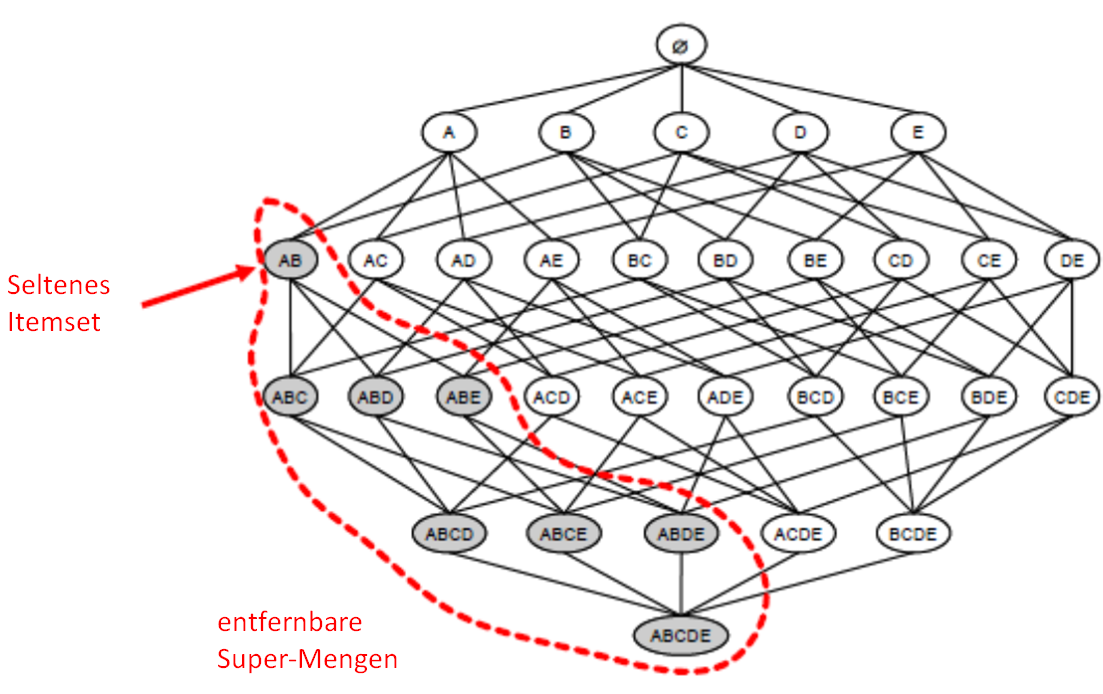 Abbildung -:  A Priori-PrinzipA Priori-Algorithmus in Pseudo-Codek := 1Fk := {i: i ϵ  I, σ(i)/N  ≥ minsup} ; alle 1-elementigen Sets mit support  ≥  minsuprepeat	k:= k+1	Ck:=apriori_gen(Fk-1) ; bilde alle k-elementigen Kandidaten aus den (k-1) elementigen	for each transaction t ϵ  T do		Ct:=subset(Ckt) ; filtere Kandidaten, die c t sind (in Transaktionen vorkommen)		for each c ϵ  Ct do 	; ermittle den Support count jedes Kandidaten			σ(c):= σ(c) + 1 for each time c c t was found		end (for)	end (for)	Fk:={c: c ϵ  Ck, σ(c)/N ≥ minsup} ; filtere Kandidaten mit support ≥ minsupuntil Fk = Ø	result :=  U Fkn‘ Beispiel: minsup = 0.6, d.h. σmin = 3Ergebnis6+6+1 = 13 Kandidaten wurden gebildetOhne Pruning der support-armen Itemsets wären es 6+15+20 = 41 (für bis zu 3-elementige Itemsets) gewesen.Big Privacy: Datenschutz in Big DataGewaltige Datenmengen über Individuen – demographische Informationen, Internet Aktivitäten, Energiegebrauch, Verhaltensmuster der Kommunikation und soziale Interaktionen, um einige zu nennen – werden von statistischen Ämtern, Umfrageunternehmungen, medizinische Zentren, Web- und Social-Networking Organisationen gesammelt. Eine breite Verbreitung von solchen Mikrodaten (Daten mit der Granularität von Individuen) erleichtern Erkenntnisse in Wissenschaft und Politik. Sie helfen Bürgern über ihre Gesellschaften zu lernen und ermöglichen Schülern Skills zur Datenanalyse zu entwickeln! Aber oft können Sammelnde solcher Mikrodaten, diese nicht veröffentlichen. Wenn sie dies tun würden, könnten sensible Daten enthüllt werden. Wie wir wissen, kann die Vernachlässigung des Datenschutzes die Privatsphäre von Individuen verletzen. Das kann insbesondere im Fall von Regierungen und Forschungseinrichtungen nicht nur illegal sein, sondern auch beträchtliche Konsequenzen mit sich bringen. Zum Beispiel ist es in den USA so, dass falls die Privatsphäre eines Individuums, im Sinne des U.S. Confidential Information Protection and Statistical Efficiency Act, verletzt wird, mit einer Busse von bis zu $250‘000 und einer fünfjährigen Haftstrafe gerechnet werden muss.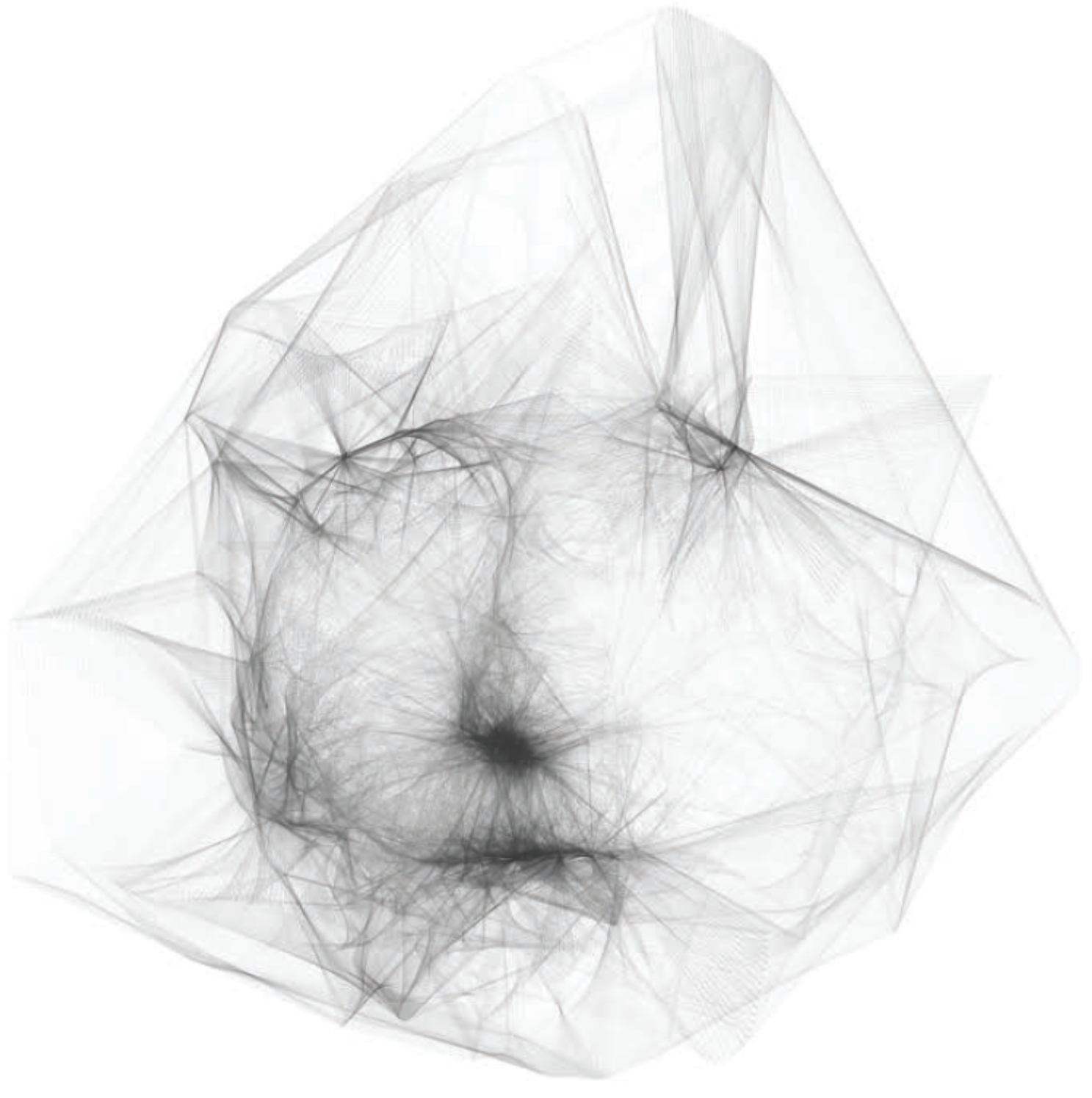 Abbildung -:  Digitalisiertes GesichtBeim ersten Anschein, scheint das zur Verfügung stellen von Daten einfach zu sein. Man entfernt eindeutige Kennzeichen wie Namen, Adressen und AHV-Nummern aus den Datensätzen, bevor diese weitergereicht werden. Dies alleine ist aber häufig nicht ausreichend, da andere verfügbare Werte, wie gesammelte geografische oder demografische Daten auf dem File verbleiben. Diese Quasi-Marker können benutzt werden, um veröffentlichte Daten mit anderen Datenbanken in Übereinstimmung zu bringen. Zum Beispiel konnte von einer Informatikerin gezeigt werden, dass für 97% der öffentlich zugänglichen Daten der registrierten Wähler aus Cambridge in Massachusetts, eine eindeutige Identifikation der Individuen mittels Verwendung von Geburtsdatum und Postleitzahl möglich war. Mittels Abgleichung der Informationen in den Listen, identifizierte sie den Gouverneur William Weld in einer anonymisierten medizinischen Datenbank!Die wohl grösste und viel Aufsehen erregende Verletzung der Privatsphäre geschah 2006. AOL stellte 20 Millionen Suchanfragen, welche über einen Zeitraum von 3 Monaten getätigt wurden, für Forschungszwecke zur Verfügung. Dabei wussten sie, dass die Information zu den Webrecherchen sensible Informationen, wie AHV-Nummern und Kreditkartennummern enthielten. Deshalb versuchten sie die Daten zu anonymisieren, indem Benutzererkennungen mit zufälligen Nummern ersetzt wurden. Innert ein paar Stunden nach Veröffentlichung der anonymisierten Daten, gelang zwei Reportern der New York Times, die Identifikation des Nutzers mit Nr. 4417749. Dies anhand der einfachen Suchanfrage: „Landscapers in Lilburn, GA“, Menschen mit dem Nachnamen Arnold und „numb fingers.“ Dies hatte zur Folge, dass einige der Topkader von AOL entlassen wurden. Zudem streben sich nun Suchunternehmungen dagegen, ähnliche Daten zu Forschungszwecken freizugeben. Sogar Forscher sind vorsichtig, beim Verwenden der nun öffentlich verfügbaren AOL-Daten. Ähnliche Wieder-Identifizierungen sind möglich anhand von Daten aus sozialen Netzwerken, der Geolokalisierung und des Stromverbrauchs. Obiges Beispiel zeigt, dass ein neugieriger Nachbar grosse Datenbestände auf Individuen anwenden kann und diese damit auch schädigen könnte. Kreditoren oder Marketingfachleute könnten grosse Datenbestände zur Identifikation guter, schlechter oder möglicher Kunden durchwühlen. Bösartige Hacker könnten sogar versuchen, ganze Unternehmungen zu diskreditieren, indem sie durch die Verwendung öffentlicher Daten, Individuen identifizieren.Diese Bedrohungen haben faszinierende Forschungsfelder für ambitionierte Informatiker, Mathematiker, Statistiker und Sozialwissenschaftler kreiert. Es ist ein Gebiet, wo die Herausforderungen für die Forschenden gross und interdisziplinär sind. Um der Interdisziplinarität gerecht zu werden, werden in der Folge Themen aus der Informatik und Statistik. Es gibt viele andere Themen zu „Big Privacy“, die an dieser Stelle aber nicht ausgeführt werden. Dies sind, z.B. Systeme für das private Sammeln von Daten, die Webzugangskontrolle, Anwendungen sozialer Netzwerke, die Datensicherheit, die Kryptographie und Protokolle für sichere Berechnungen. Das sind ebenso reiche und komplementäre Forschungsgebiete, die für den sicheren und vertraulichen Umgang mit Daten wichtig sind.Vertraulichkeitsrisiken: Definition und MassnahmenBeide, die Informatik und die Statistik haben eine Vielfalt von Kriterien und Methoden entwickelt, um diese Risiken zu quantifizieren. Davon werden einige wichtige in der Folge dargestellt.Die in der Statistik üblicherweise verwendeten Massnahmen tendieren dazu, informeller und heuristischer Natur zu sein. Die allgemeinste und mathematisch formale Methode zur Offenlegung von Risikobewertungen, basiert auf der Wahrscheinlichkeit der Wiedererkennung nach Bayes, womit versucht wird, die Wahrscheinlichkeit abzuschätzen, mit welcher Eindringlinge zu Informationen über Individuen gelangen könnten. Dies unter Verwendung der veröffentlichten Daten und einer Auswahl von Annahmen über das Verhalten und Wissen von potentiellen Eindringlingen. Diejenigen, die Daten verbreiten wollen, können die Messwerte, unter Verwendung diverser Wissensszenarien der Eindringlinge, berechnen. So können kritische Attribute identifiziert und Entscheidungen, unter Berücksichtigung statistischer Unsicherheiten, zur Veröffentlichung der Daten getroffen werden. Diese Wahrscheinlichkeiten zu berechnen, ist computertechnisch aufwendig und verlangt nach innovativen Technologien insbesondere für grosse Datenmengen.In der Informatik zielten frühe Anstrengungen darauf ab, die Vertraulichkeitsrisiken zu quantifizieren und sicherzustellen, dass keine singulären Werte eines Individuums in einem Datensatz auftreten, um Wiedererkennungsattacken zu vereiteln. Daraus entwickelte sich die gängige Verwendung der „K-Anonymität“. Sie verlangt, dass kein Individualwert sich von mindestens K-1 anderen Individualwerten unterscheiden darf. Dadurch ist das Problem aber noch nicht gelöst. Noch können Eindringlinge auf sensible Eigenschaften Rückschlüsse ziehen. Nehmen wir an, dass ein Spital K-anonyme Mikrodaten über Patienten veröffentlicht. Sie wissen, dass Ihr Nachbar Bob im Datensatz befindet. Wenn die Individuen des Datensatzes alle entweder Grippe oder Krebs aufweisen, und Sie wissen, dass Bob diese Grippe nicht hatte, können Sie daraus folgern, dass Bob Krebs hat. Die K-Anonymität wurde daher erweitert, um dieses Manko zu beheben. Aktuell werden Datensätze, bevor sie offengelegt werden, mittels einer Metrik der differentiellen Privatsphäre geprüft. Differentielle Privatsphäre erfüllt das wichtige Kriterium der Zusammensetzbarkeit. Wenn M1 und M2 zwei Mechanismen sind, welche die Kriterien der differentiellen Privatsphäre mit den Parametern ϵ1 und ϵ2 erfüllen, ergeben sich aus den Outputs von M1 und M2, die zusammen der differentiellen Privatsphäre mit den Parametern ϵ1 + ϵ2 genügen. Andere bekannte Messwerte der Privatsphäre, wie z.B. die K-Anonymität und L-Diversität) genügen nicht dem Kriterium der Zusammensetzbarkeit. Methoden zum Schutz oeffentlicher DatenZur Risikominderung entwickelten Informatiker wie auch Statistiker Methoden, um Datensätze vor der Veröffentlichung zu verändern. Beide Fachgebiete entwickelten unabhängig voneinander ähnliche Methoden. Wenn es um das Design von Methoden zum Schutze der Privatsphäre geht, müssen vor allem zwei wichtige Aspekte berücksichtigt  werden. Einerseits ist es wichtig, dass die Methode Resultate liefert, welche nützliche Informationen über den Input enthalten. Durch den Schutz der Privatsphäre geht immer ein gewisser Informationsgehaltsverlust des zur Verfügung gestellten Datensets einher. Wer Daten klug veröffentlichen will, muss immer einen guten Kompromiss zwischen Risiko und Qualität finden. Andererseits, sollte eine Methode, die zum Schutz der Privatsphäre angewendet wurde,  nicht erkennbar sein: Dabei muss von einem Angreifer angenommen werden, dass ihm die Methode zum Schutz der Privatsphäre bekannt ist. In der Folge wird auf einige wichtige Methoden zum Schutz der Privatsphäre eingegangen.AggregationDie Aggregation verringert das Enthüllungsrisiko indem atypische Werte, welche ein grosses Entdeckungsrisiko in sich tragen, in typische Werte verändert werden. Zum Beispiel kann es sein, dass eine einzige Person ein typisches demographisches Merkmal in einer Stadt hat, aber viele Personen mit diesem Merkmal innerhalb eines Kantons. Für diese Person birgt die Veröffentlichung geografischer Daten auf Städteebene ein grosses Risiko, identifiziert zu werden, wobei die Veröffentlichung auf kantonaler Ebene risikoärmer wäre. Unglücklicherweise, machen Aggregationen das Analysieren auf tieferen Stufen schwierig und oft unmöglich. Und es entsteht das Problem ökologischer Interferenzen, d.h. Zusammenhänge welche auf aggregiertem Level sichtbar sind, sind auf nicht aggregierte Level nicht anwendbar.SuppressionAgenturen können sensible Werte von veröffentlichen Daten löschen. Ganze Variablen oder nur gefährdete Datenwerte würden ausgeblendet. Die Unterdrückung von einzelnen Werten, generiert fehlende Datenwerte, was saubere Datenanalysen wiederum erschwert. Zum Beispiel, wenn Einkommenswerte, weil sie gross sind, herausgelöscht wurden, werden Berechnungen zu Einkommensverteilungen basierend auf den veröffentlichten Daten nahezu unmöglich. Data SwappingAndererseits können Agenturen Werte aus ausgewählten Datensätzen vertauschen, um Nutzer vom Abgleich der Daten abzuhalten, da die Abgleiche auf falschen Datenwerten gründen. Das Austauschen, wird vor allem von Regierungsagenturen vorgenommen. Es wird angenommen, dass Swapping auf eine geringe Anzahl von Datensätzen angewendet wird, da eine hohe Rate an ausgetauschten Werten, Beziehungen zwischen den Datensätzen unbrauchbar werden lässt.Zufügen von zufälligem RauschenZu den gesammelten Datenwerten, werden zufällig gewählte zusätzliche Datensätze hinzugefügt. Dadurch können die Möglichkeiten zur genauen Übereinstimmung von Datensätzen innerhalb von „getrübten“ Datensätzen eingeschränkt und sensible Daten können verzehrt werden.Hinzufügen künstlicher DatenDie Grundidee synthetischer Daten ist es, Originaldatenwerte zu ersetzen, welche ein hohes Risiko in sich tragen, durch die Anwendung von Wahrscheinlichkeitsverteilungen entdeckt zu werden. Es gibt dabei die Möglichkeit partiell oder komplett synthetische Daten einzusetzen. Partiell synthetische Daten umfassen die ursprünglich erhobenen Einheiten mit einigen zusätzlichen Datensätzen simulierter Natur. Synthetische Daten enthalten komplett simulierte (synthetische) Datensätze; original erfasste Einheiten sind nicht im File enthalten. Synthetische Datensätze können eine sichere Privatsphäre mit hoher Qualität garantieren.Herausforderungen für die ForschungBis anhin wurde viel in die Erforschung im Bereich der Privatsphäre investiert, wobei die einzelnen Datensätze typischerweise als voneinander unabhängig betrachtet wurden. Ein riesiges Problem ist die Gewährleistung der Privatsphäre verlinkter relationaler Daten. Zum Beispiel in sozialen Netzwerkstrukturen; in denen Personen unter einander verlinkt sind. Das Räsonieren in diesem Gebiet wird dadurch erschwert, dass Informationen über Individuen über Links zu anderen Individuen gelangen können. Ein anderes interessantes Problem ist das regelmässige Freigeben von Daten im Verlaufe der Zeit. Angreifer könnten per Analyse sequentieller Daten Informationen über Individuen gewinnen, welche sie über eine einzelne Sequenz unmöglich finden könnten. Zum Schluss: So wie Datenbestände extrem mehrdimensional sind, so benötigen wir Techniken, welche die Privatsphäre wie auch die Nützlichkeit der Daten garantieren können!QuellenZur Erstellung dieser Arbeit, wurden folgende Quellen genutzt:Witten I.H., Eibe F., Hall M.A. 2011. Data Mining – practical Machine Learning Tools and Techniques. Morgan Kaufmann.Ertel W., 2009. Grundkurs Künstliche Intelligenz. Vieweg + Teubner.Machanavajjhala A. und Reiter J.P., 2012. Big Privacy: Protecting Confidentiality in Big Data. Crossroads-The ACM Magazine for Students, 20-23.Moore A., 2006. Statistical Data Mining Tutorials. 
http://www.autonlab.org/tutorials/ (12.1.2013)Sämtliche verwendeten Datensätze stammen von:http://archive.ics.uci.edu/ml/datasets.html (12.01.2013)Lösungen zu den AufgabenKapitel 1: EinführungAufgabe 1-1:	Berechnen Sie den Erwartungswert (EW) mit perfekter Information (PI) über den Regen. Wie viel sollten Sie bereit sein, für diese Information (PI) zu bezahlen?Um den Erwartungswert zu bestimmen, wird am besten ein Entscheidungsbaum verwendet:EW überdacht = 130'000, EW Open Air = 185'000Wie viel sollten Sie bereit sein, für diese Information (PI) zu bezahlen?EWPI = EW mit PI – EW ohne PI = 18'150.-EW mit PI = 0.67 x 130'000.- + 0.33 x 185'000.- = 148.150.-EW ohne PI = 130'000 (mit dem bedeckten Stadion werden auf jeden Fall 130'000 eingenommen)Aufgabe 1-2:	Betrachten Sie die Tabelle 1-5 bzw. Abbildung 1-7 genau. Welche Schlüsse können für die verschiedenen Altersbereiche gezogen werden? Zur Erinnerung: Die Datensätze stammen aus den USA.Bis zum 20-ten Lebensjahr wird sichtbar, dass viele sich in der Ausbildung befinden. Nachher, d.h. bis zum 40-ten Lebensjahr ist die Erwerbsphase mit steigenden Einkünften erkennbar. Zwischen dem 40-ten und 50-ten Lebensjahr wird der  „Babyboom“ sichtbar. Über die 60-ten und 70-ten Lebensjahre ist die Problematik der US-Rentenpolitik sichtbar. Zum neunten Lebensjahrzehnt passt die Aussage: „Wer reich ist, lebt länger.“Aufgabe 1-3:	Wir haben 16 Attribute, a) wie viele 1-dimensionale Kohärenztabellen erhalten wir damit? b) Wie viele 2-dimensionale Kohärenztabellen? c) Wie viele 3-dimensionale Kohärenztabellen? d) Falls wir 100 Attribute hätten, wie viele 3-dimensionale Kohärenztabellen hätten wir? e) Welchen Schluss ziehen Sie in für grössere Kontingenztabellen?1616 x 15 / 12 = 12016 x 15 x 14 / 1 x 2 x 3 = 560100 x 99 x 98 / 3 x 2 x 1 = 161‘700 (das sind relativ viele Kohärenztabellen! :-(Im Falle grösserer Kontingenztabellen wird der Erkenntnisgewinn zusehends beschwerlicher. Es könnte in diesem Fall interessant sein, andere, z.B. automatisierte Lernmechanismen einszusetzen.Kapitel 2: Klassifizierung – 1RAufgabe 2-1:	Klassifizieren Sie mit Hilfe der Regel-Sets zu den Attributen «Wetter» und «Luftfeuchtigkeit»  den Datensatz aus der Tabelle 2-4. Vergleichen Sie anschliessend die Resultate miteinander. Was fällt dabei auf?Wetter: 	sonnig → nein 
	bewoelkt → ja 
	regnerisch → jaLuftfeuchtigkeit: 	hoch → nein 
	normal → ja Aufgabe 2-2:	Kommentieren Sie folgende Aussage:	„Offensichtlich ist es so, dass ein Algorithmus besser lernen kann, je grösser das Trainingsset ist. Damit wäre es doch für das «Wetter-Problem» eine gute Lösung, wenn man sämtliche 20 Einträge zum Trainieren verwenden würde. Um das Regelset zu testen könnten von denselben 20 Einträgen doch einfach 6 zufällig ausgewählt werden“.Dies ist eine sehr schlechte Idee, weil der Algorithmus bereits auf diesen Daten trainiert hat. Dadurch wird er gezwungenermassen gut abschneiden und dem naiven Anwender damit vorgaukeln, besser zu sein, als er in Tat und Wahrheit ist. Trainings- und Testdaten müssen aus diesem Grund immer strikt voneinander getrennt werden.Aufgabe 2-3:	Wenden Sie das Regel-Set zum Attribut Luftfeuchtigkeit auf die Testdaten an und vervollständigen Sie untenstehende Tabelle. Bestimmen Sie anschliessend die Fehlerquote resp. Genauigkeit und vergleichen Sie Ihre Resultate mit der Tabelle 2-7.
Luftfeuchtigkeit:	hoch → nein	(Totale Fehlerquote = 1/6  |  Genauigkeit = 5/6)
	normal → ja Aufgabe 2-4:	Tragen Sie unten schrittweise die Intervallgrenzen ein, welche 1R für das Attribut Luftfeuchtigkeit erstellen würde, wenn minBucketSize = 3 ist. Geben Sie anschliessend das Regel-Set und dessen Fehlerquote an.Schritt 1:Schritt 2:Regelset:Luftffeuchtigkeit: 	< 82.5 → ja
	< 95.5 → nein
	≥ 95.5 → jaFehlerquote:Totale Fehlerquote = 3/14 Genauigkeit = 11/14Aufgabe 2-5:	Laden Sie mit Weka den Datensatz zum «Wetter-Problem» und wählen Sie als Classifier OneR mit minBucketSize = 6 aus. Probieren Sie nun alle vier Testverfahren durch, welche unter Test options ❷ angeboten werden. Als Testset steht Ihnen die Datei WetterProblem-TestSet.csv zur Verfügung. 	
Vergleichen und interpretieren Sie die Resultate, insbesondere die Prozentzahlen unter Summary » Correctly Classified Instances resp. Incorrectly Classified Instances und die Wahrheitsmatrizen.	Notieren Sie für alle vier Testverfahren den Wert bei Summary » Kappa statistics. Sie werden diese Zahlen in der nächsten Übung benötigen. 
In allen vier Fällen wird für den Classfier folgendes Regel-Set gewählt:=== Classifier model (full training set) ===Wetter:	sonnig	-> nein	bewoelkt	-> ja	regnerisch	-> ja(10/14 instances correct)Allerdings unterscheiden sich die Teststatistiken der einzelnen Methoden stark. Es wird nur allzu deutlich klar, dass es gefährlich ist, die Leistungsfähigkeit eines Classifiers voraussagen zu wollen wenn man nur die Fehlerrate bei den Trainingsdaten betrachtet.Use training setCorrectly Classified Instances          10               71.4286 %Incorrectly Classified Instances         4               28.5714 %Kappa statistic                          0.3778=== Confusion Matrix === a b   <-- classified as 3 2 | a = nein 2 7 | b = jaSupplied test Set (WetterProblem-TestSet.csv)Correctly Classified Instances           3               50      %Incorrectly Classified Instances         3               50      %Kappa statistic                          0.1818=== Confusion Matrix === a b   <-- classified as 1 3 | a = nein 0 2 | b = jaCross-Validation (10 Folds)Correctly Classified Instances           5               35.7143 %Incorrectly Classified Instances         9               64.2857 %Kappa statistic                         -0.1455=== Confusion Matrix === a b   <-- classified as 3 2 | a = nein 7 2 | b = jaPercentage split (66 %)Correctly Classified Instances           2               40      %Incorrectly Classified Instances         3               60      %Kappa statistic                         -0.3636=== Confusion Matrix === a b   <-- classified as 0 2 | a = nein 1 2 | b = jaAufgabe 2-6:	Vergleichen Sie die Werte für , welche Sie bei der letzten Aufgabe notiert haben und machen Sie eine Aussage über die Brauchbarkeit der verschiedenen Classifier. Sämtliche Werte für liegen unter 0.40 womit die erhaltenen Classifier ziemlich unbrauchbar sind. Dies ist aber nicht weiter verwunderlich, da das «Wetter-Problem» einerseits nur über sehr wenige Instanzen verfügt, andererseits kein realer Datensatz ist, sondern nur zur Veranschaulichung verschiedener Data-Mining-Techniken dient.Interessant ist aber der Umstand, dass auch negative Werte annehmen kann. Das bedeutet dann, dass ein Zufalls-Classifier in diesem Fall die Daten besser klassifizieren würde als der trainierte Classifier – auf realen Datensätzen ein deutliches Alarmzeichen!Aufgabe 2-7:	Berechnen Sie für das «Wetter-Problem» von Hand und interpretieren Sie den Wert. Verwenden Sie für Ihre Überlegungen die gegebene Wahrheitsmatrix. Um  für das «Wetter-Problem» zu berechnen, benötigen wir die Wahrheitsmatrix aus Tabelle 2-11.  Berechnung von pCTrefferquote des trainierten Classifiers:	(3+7)/14 = 0.7143Berechnung von pZGehört in Klasse die nein:	(3+2)/14 = 0.3571Vom Classifier eingeteilt in die Klasse nein:	(3+2)/14 = 0.3571W’keit dass der Classifier zufällig in Klasse nein einteilt:	0.3571*0.3571 = 0.1276Gehört in Klasse die ja:	(2+7)/14 = 0.6429Vom Classifier eingeteilt in die Klasse ja:	(2+7)/14 = 0.6429W’keit dass der Classifier zufällig in Klasse ja einteilt:	0.6429*0.6429 = 0.4133pZ = W‘keit dass der Zufalls-Classifier korrekt in Klassen ja und nein einteilt = 0.1276+0.4133 = 0.5408Berechnung von KappaDieser Wert entspricht auch dem Kappa aus der Übung 3-5 (Testmethode: Use training set).Aufgabe 2-8:	Berechnen Sie für ein Classifier, welcher folgende Wahrheitsmatrix liefert. Berechnung der Anzahl InstanzenAnzahl Instanzen:	88+10+2+14+40+6+18+10+12 = 200Berechnung von pCTrefferquote des trainierten Classifiers:	(88+40+12)/200 = 0.70Berechnung von pZGehört in Klasse die a:	(88+10+2)/200 = 0.50Vom Classifier eingeteilt in die Klasse a:	(88+14+18)/200 = 0.60W’keit dass der Classifier zufällig in Klasse a einteilt:	0.50*0.60 = 0.30Gehört in Klasse die b:	(14+40+6)/200 = 0.30Vom Classifier eingeteilt in die Klasse b:	(10+40+10)/200 = 0.30W’keit dass der Classifier zufällig in Klasse b einteilt:	0.30*0.30 = 0.09Gehört in Klasse die c:	(18+10+12)/200 = 0.20Vom Classifier eingeteilt in die Klasse c	(2+6+12)/200 = 0.10W’keit dass der Classifier zufällig in Klasse c einteilt:	0.20*0.10 = 0.02pZ = W‘keit dass der Zufalls-Classifier korrekt in Klassen a, b und c einteilt: 	0.30+0.09+0.02 = 0.41Berechnung von KappaDer trainierte Classifier teilt 49 % der, von einem Zufalls-Classifier falsch klassifizierten Instanzen, zusätzlich korrekt ein. Das Regel-Set ist damit nicht überragend, aber dennoch ausreichend gut.Aufgabe 2-9:	Der «Iris-Datensatz» umfasst 150 Instanzen mit den Daten von drei verschiedenen Schwertlilien-Arten (Iris Setosa, Iris Virginica und Iris Versicolor), wobei je 50 Instanzen auf eine der drei Arten entfallen. Der Datensatz enthält vier Attribute: Länge und Breite des Sepalum (Kelchblatt) und Länge und Breite des Petalum (Kronblatt).	Verwenden Sie den 1R-Algorithmus um ein Regel-Set zu finden, welches mit Hilfe einer der vier Attribute, die Instanzen korrekt klassifiziert. Die Schwertlilien-Art entspricht in diesem Beispiel der Klasse. Verwenden Sie den Datensatz iris.csv für Ihre Arbeit.	Notieren Sie das Regel-Set und machen Sie eine Aussage über dessen Qualität wenn Sie als Testmethode die Kreuzvalidierung verwenden.=== Run information ===Scheme:       weka.classifiers.rules.OneR -B 6Relation:     irisInstances:    150Attributes:   5              sepallength              sepalwidth              petallength              petalwidth              classTest mode:    10-fold cross-validation=== Classifier model (full training set) ===petalwidth:	< 0.8	-> Iris-setosa	< 1.65	-> Iris-versicolor	>= 1.65	-> Iris-virginica(144/150 instances correct)Time taken to build model: 0 seconds=== Stratified cross-validation ====== Summary ===Correctly Classified Instances         140               93.3333 %Incorrectly Classified Instances        10                6.6667 %Kappa statistic                          0.9   Mean absolute error                      0.0444Root mean squared error                  0.2108Relative absolute error                 10      %Root relative squared error             44.7214 %Coverage of cases (0.95 level)          93.3333 %Mean rel. region size (0.95 level)      33.3333 %Total Number of Instances              150     === Confusion Matrix ===  a  b  c   <-- classified as 50  0  0 |  a = Iris-setosa  0 43  7 |  b = Iris-versicolor  0  3 47 |  c = Iris-virginicaMit einem Kappa-Wert von 0.90 ist der trainierte Classifier in der Lage, 90 % der von einem Zufalls-Classifier falsch klassifizierten Instanzen korrekt zuzuordnen. Das Regel-Set eignet sich daher hervorragend, um den Iris-Datensatz zu klassifizieren. Sehr gut ist dies auch an der Wahrheitsmatrix zu erkennen, welche zeigt, dass es nur zwischen den Klassen b und c zu Fehlzuteilungen kommt, diese aber ebenfalls sehr gering ausfallen.Kapitel 3: Klassifizierung – NaÏve BayesAufgabe 3-1:	Ermitteln Sie die Klasse, welcher der zweite Eintrag der Tabelle 3-3 zugeordnet werden müsste.Aufgabe 3-2:	Die Wahrscheinlichkeit, dass eine Person eine bestimmte Krankheit in sich trägt ist P(K) = 0.0002. Mit Hilfe eines neuartigen Tests soll ermittelt werden, ob eine Person von dieser Krankheit betroffen ist. Der Test T erkennt die Krankheit mit 99 prozentiger Sicherheit. Von 10‘000 untersuchten Personen, wurden 102 positiv getestet. Wie viele von Ihnen sind tatsächlich krank?Eine Person, die vom Test positiv getestet wird, hat eine 98 %ige Chance gesund zu sein! Dieses erstaunliche Resultat liegt darin begründet, dass die Wahrscheinlichkeit erkrankt zu sein mit 0.02 % um das fünfzigfache geringer ist, als die Wahrscheinlichkeit eines falschen Testergebnisses (102/10‘000 = 1.0 %).Aufgabe 3-3:	Berechnen Sie  P(nein | bewoelkt, heiss, hoch, schwach) und erläutern Sie, was von diesem Resultat zu halten ist.Die Wahrscheinlichkeit, den Attribut-Wert Wetter = bewoelkt in der Klasse nein zu finden beträgt 0. Somit würde auch die Wahrscheinlichkeit, dass die Instanz in die Klasse nein gehört, auf 0 sinken, was aber sicher nicht der Fall sein kann.Aufgabe 3-4:	Laden Sie mit Weka den Datensatz Spam-Basis.arff, welcher 4‘600 E-Mails enthält, die aufgrund von 55 verschiedenen Attributen (Worte und Zeichen) als Spam resp. nicht Spam klassifiziert wurden.	1)	Trainieren Sie aufgrund dieses Datensatzes einen NaiveBayes-Classifier. Wählen	Sie als Testmethode «Cross-Validation». Wie gut schneidet der Classifier ab?Correctly Classified Instances        4074               88.546  %Incorrectly Classified Instances       527               11.454  %Kappa statistic                          0.7568=== Confusion Matrix ===    a    b   <-- classified as 2596  192 |    a = 0  335 1478 |    b = 1	2)	Berechnen Sie die bedingte Wahrscheinlichkeit dafür dass ein E-Mail, welches das Wort «3d» enthält Spam ist P(3d|spam). Die Zahlen, welche Sie  dafür benötigen, können Sie dem Report zum Classifier entnehmen.Instances:    4601...                   Class (Spam)Attribute              0      1                  (0.61) (0.39)================================...Wort_3d  0                2781.0 1775.0  1                   9.0   40.0  [total]          2790.0 1815.0	3) 	Wählen Sie nun als Testmethode «Supplied test set» aus und laden Sie als Testset die Datei Spam-Test.arff. Das Test-Set enthält zwei Instanzen (E-Mails), wobei eine als Spam, die andere als nicht Spam klassifiziert wird. Erstaunlich ist, dass die beiden E-Mails sich nur in einem Wort unterscheiden. Finden Sie heraus, welches Wort dies ist und erklären Sie, weshalb es für die Klassifizierung einen solch grossen Unterschied macht.Das erste E-Mail wird in die Klasse Spam = 1 (ist Spam), das zweite E-Mail in die Klasse Spam = 0 (kein Spam) eingeteilt. Der einzige Unterschied zwischen den beiden E-Mails besteht darin, dass das Wort «hp» im zweiten E-Mail vorkommt, im ersten aber nicht. Betrachtet man die Balkendiagramme aller 55 Attribute von Spam-Basis.arff, stellt man fest, dass das Wort «hp» praktisch nicht in Spam-Mails vorkommt (rot, rechts), in E-Mails die kein Spam sind aber trotzdem häufig zu finden ist (links, rot). Ein E-Mail, das also «hp» enthält, verliert an Wahrscheinlichkeit, ein Spam-Mail zu sein.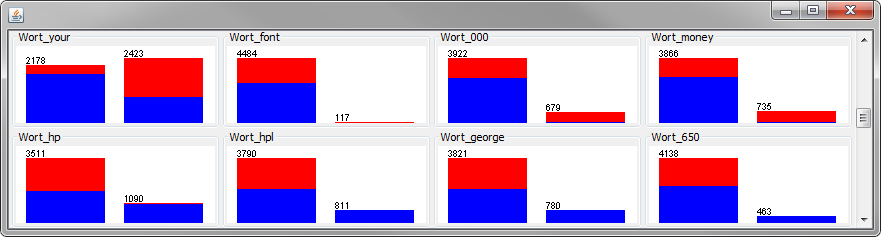 Aufgabe 3-5:	Laden Sie mit Weka den Datensatz WetterProblem.csv und klassifizieren Sie ihn mit Hilfe von OneR und NaiveBayes (findet sich unter bayes » NaiveBayes). Sorgen Sie dafür, dass Ihnen Weka die Klassifizierung der einzelnen Instanzen im Report mitliefert (More options … » Output predictions » Choose » PlainText).	Vergleichen Sie die Resultate der beiden Klassifikations-Methoden. Aufgabe 3-6:	Laden Sie mit Weka den Datensatz WetterProblem-Numerisch.csv und klassifizieren Sie ihn mit Hilfe von OneR und NaiveBayes (findet sich unter bayes » NaiveBayes). Sorgen Sie dafür, dass Ihnen Weka die Klassifizierung der einzelnen Instanzen im Report mitliefert (More options … » Output predictions » Choose » PlainText).	Vergleichen Sie die Resultate der beiden Klassifikations-Methoden. Aufgabe 3-7:	Laden Sie mit Weka den Datensatz Iris.csv und klassifizieren Sie ihn mit Hilfe von OneR und NaiveBayes (findet sich unter bayes » NaiveBayes). Sorgen Sie dafür, dass Ihnen Weka die Klassifizierung der einzelnen Instanzen im Report mitliefert (More options … » Output predictions » Choose » PlainText).	Vergleichen Sie die Resultate der beiden Klassifikations-Methoden. Kapitel 4: Klassifizierung – EntscheidungsbaumAufgabe 4-1:	Finden Sie für folgendes Beispiel eine Codierung, die mit weniger als den vorgeschlagenen 2.00 Bit auskommt. Theoretisch liesse es sich mit 1.585 Bit realisieren, wir sind aber zufrieden, wenn Sie es mit 1.67 Bit schaffen.Aufgabe 4-2:	Berechnen Sie den Informationsgewinn IG(Anlass|Wetter) für den dargestellten Wurzelknoten des «Wetter-Problems».Aufgabe 4-3:	Laden Sie den Datensatz WetterProblem.csv und lassen Sie Weka den Entscheidungsbaum dazu lernen. Wählen Sie dazu unter dem Reiter Classify über Choose den Classifier: trees » J48. Verwenden Sie als Test-Set das Trainings-Set	Der Entscheidungsbaum lässt sich darstellen, indem Sie in der Result-List (unten links) einen Rechtsklick auf den Eintrag machen und «Visualize tree» auswählen.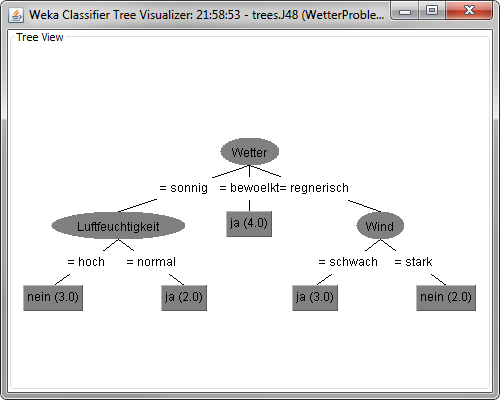 Aufgabe 4-4:	Laden Sie mit Weka den Datensatz Iris.csv und klassifizieren Sie ihn mit Hilfe des Entscheidungsbaum-Algorithmus J48 (findet sich unter trees » J48). 	Stellen Sie den Entscheidungsbaum dar und vergleichen Sie die Resultate dieser Klassifikations-Methode mit OneR und NaiveBayes.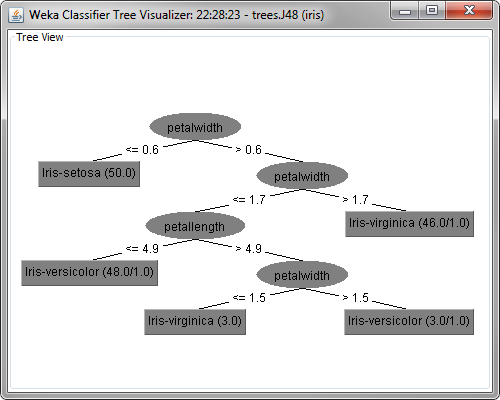 === Summary ===Correctly Classified Instances         147               98      %Incorrectly Classified Instances         3                2      %Kappa statistic                          0.97  === Confusion Matrix ===  a  b  c   <-- classified as 50  0  0 |  a = Iris-setosa  0 49  1 |  b = Iris-versicolor  0  2 48 |  c = Iris-virginicaAufgabe 4-5:	Laden Sie mit Weka den Datensatz auto-lkm.csv. Dabei handelt es sich um einen Datensatz, welcher 392 verschiedene Autos mit den folgenden Attributen beschreibt:	- Name des Autos	- Herkunft (Asien, Europa, Nordamerika)	- Baujahr (70-74, 75-78, 79-83)	- Zylinder (3,4,5,6,7,8)	- Hubraum (gering, mittel, hoch)	- PS (gering, mittel, hoch)	- Gewicht (gering, mittel, hoch)	- Beschleunigung (gering, mittel, hoch)	- Treibstoffverbrauch (mehr als 10 Liter, weniger als 10 Liter).	Das Attribut «Treibstoffverbrauch» beschreibt, wie viele Liter Treibstoff ein Auto pro 100 km Fahrstrecke verbraucht und weist die beiden Werte «mehr als 10 Liter» resp. «weniger als 10 Liter» auf.	1)	Klassifizieren Sie die Daten nach dem «Treibstoffverbrauch» mit Hilfe des Entscheidungsbaum-Algorithmus J48. Wählen Sie dazu als Test-Option «Cross-Validation» aus. Linksklicken Sie die Classifier-Parameter «J48 -C 0.25 -M 2» und setzen Sie minNumObj = 4.		Lassen Sie sich von Weka den Entscheidungsbaum anzeigen und machen Sie eine Aussage über die Qualität des Classifiers..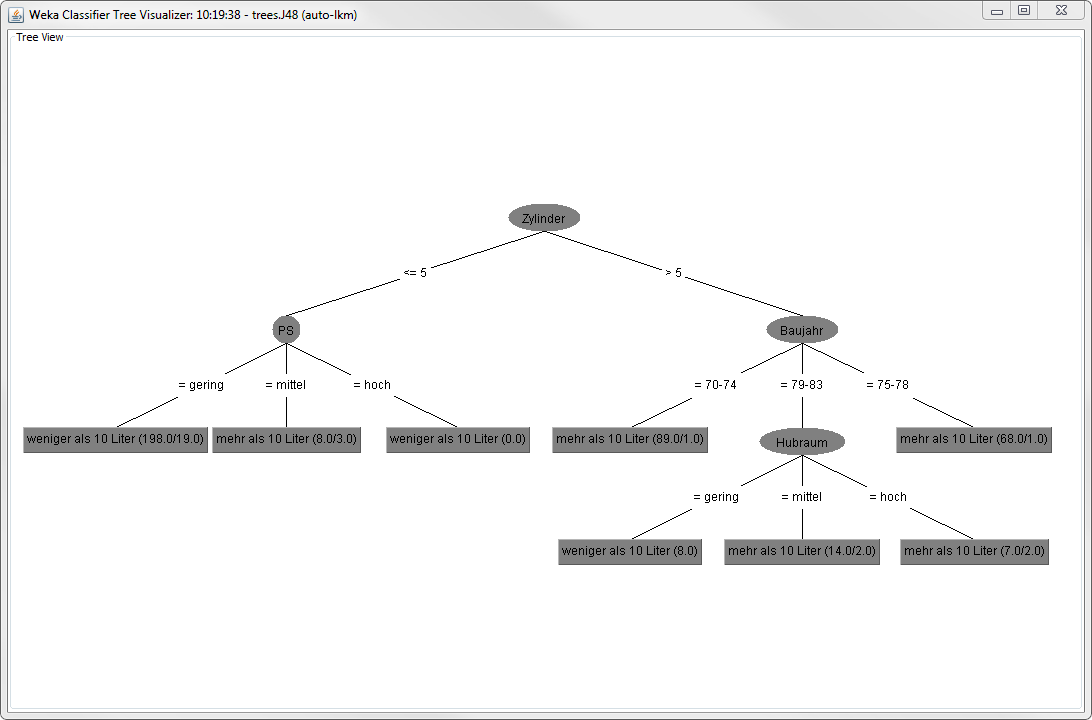 === Summary ===Correctly Classified Instances         356               90.8163 %Incorrectly Classified Instances        36                9.1837 %Kappa statistic                          0.8163=== Confusion Matrix ===   a   b   <-- classified as 185  11 |   a = weniger als 10 Liter  25 171 |   b = mehr als 10 Liter	2)	Klassifizieren Sie den Datensatz nun auch mit NaiveBayes und mit OneR und verwenden Sie bei beiden Methoden ebenfalls die Kreuzvalidierung als Test-Option. Vergleichen Sie die Qualität der Classifier mit jener von J48.OneR (Cross Validation):=== Summary ===Correctly Classified Instances         252               64.2857 %Incorrectly Classified Instances       140               35.7143 %Kappa statistic                          0.2857=== Confusion Matrix ===   a   b   <-- classified as 189   7 |   a = weniger als 10 Liter 133  63 |   b = mehr als 10 LiterNaiveBayes (Cross Validation):=== Summary ===Correctly Classified Instances         355               90.5612 %Incorrectly Classified Instances        37                9.4388 %Kappa statistic                          0.8112=== Confusion Matrix ===   a   b   <-- classified as 183  13 |   a = weniger als 10 Liter  24 172 |   b = mehr als 10 Liter	3)	Experimentieren Sie mit verschiedenen Werten für minNumObj beim J48-Algorithmus. Was bewirkt dieser Parameter?Dieser Parameter setzt die Menge an Instanzen fest, über welche ein Knoten mindestens verfügen muss. Je grösser dieser Wert, desto weniger Knoten (= einfacher lesbar) weist der Entscheidungsbaum auf. Wird dieser Wert zu gross gewählt, dann hat der Entscheidungsbaum zu wenige Knoten um die Daten genügend gut klassifizieren zu können. Ist der Wert zu klein, ergeben sich viele Knoten, die nur eine einzige Instanz enthalten. Dies führt zu grossen, unübersichtlichen Entscheidungsbäumen, die auf realen Daten meist nicht besser funktionieren, als einfachere.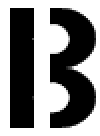 =13oderB ?DezimalDualsystemAiken-CodeWertigkeit8 4 2 12 4 2 100 0 0 00 0 0 010 0 0 10 0 0 120 0 1 00 0 1 030 0 1 10 0 1 140 1 0 00 1 0 050 1 0 11 0 1 160 1 1 01 1 0 070 1 1 11 1 0 181 0 0 01 1 1 091 0 0 11 1 1 1ageemploymenteducationmarital…jobrelationracegendercountrywealth…39State_govBachelorsNever_mar…Adm_cleriNot_in_famWhiteMaleUnited_Stapoor51Self_emp_BachelorsMarried…Exec_manHusbandWhiteMaleUnited_Stapoor39PrivateHS_gradDivorced…Handlers_Not_in_famWhiteMaleUnited_Stapoor54Private11thMarried…Handlers_HusbandBlackMaleUnited_Stapoor28PrivateBachelorsMarried…Prof_speciW ifeBlackFemaleCubapoor38PrivateMastersMarried…Exec_manW ifeWhiteFemaleUnited_Stapoor50Private9thMarried_sp…Other_servNot_in_famBlackFemaleJamaicapoor52Self_emp_HS_gradMarried…Exec_manHusbandWhiteMaleUnited_Starich31PrivateMastersNever_mar…Prof_speciNot_in_famWhiteFemaleUnited_Starich42PrivateBachelorsMarried…Exec_manHusbandWhiteMaleUnited_Starich37PrivateSome_collMarried…Exec_manHusbandBlackMaleUnited_Starich30State_govBachelorsMarried…Prof_speciHusbandAsianMaleIndiarich24PrivateBachelorsNever_mar…Adm_cleriOwn_childWhiteFemaleUnited_Stapoor33PrivateAssoc_acNever_mar…SalesNot_in_famBlackMaleUnited_Stapoor41PrivateAssoc_vocMarried…Craft_repaiHusbandAsianMale*MissingVrich34Private7th_8thMarried…Transport_HusbandAmer_IndiMaleMexicopoor26Self_emp_HS_gradNever_mar…Farming_fiOwn_childWhiteMaleUnited_Stapoor33PrivateHS_gradNever_mar…Machine_oUnmarriedWhiteMaleUnited_Stapoor38Private11thMarried…SalesHusbandWhiteMaleUnited_Stapoor44Self_emp_MastersDivorced…Exec_manUnmarriedWhiteFemaleUnited_Starich41PrivateDoctorateMarried…Prof_speciHusbandWhiteMaleUnited_Starich:::::::::::ageedunumracehours_workedemploymentmaritalgendercountrytaxweightingjobcapitalgainwealtheducationrelationcapitollossagegroupGeschlechtAnzahlFemale16192Male32650AttributAnzahlDivorced6633Married_AF_spouse32650Married22379Married_spouse_absent628Never_married16117Seperated1530Widowed1518wealth valuespoorrichagegroup10s2507320s1126274330s9468346140s6738398650s4110250960s224580770s66814780s1151690s4213Job:Job:*MissingValue*Adm_clericalArmed_ForcesCraft_repairExec_managerialFarming_fishingHandlers_cleanersMachine_op_inspctPriv_house_servProf_specialityProtective_servSalesTech_supportTransport_movingmaritalDivorced270119206798909019743446795121664239254Married_AF_spouse56043111041501Married9281495738183600869724146927318258324916091489Married_spouse_absent458407752353237964755930Never_married1242236081301126043410298729918492371992506486Seperated972240160126236312321145231464856Widowed2222500737338268640133111513539WetterTemperaturLuftfeuchtigkeitWindAnlass1sonnigheisshochschwachnein2sonnigheisshochstarknein3bewoelktheisshochschwachja4regnerischmildhochschwachja5regnerischkaltnormalschwachja6regnerischkaltnormalstarknein7bewoelktkaltnormalstarkja8sonnigmildhochschwachnein9sonnigkaltnormalschwachja10regnerischmildnormalschwachja11sonnigmildnormalstarkja12bewoelktmildhochstarkja13bewoelktheissnormalschwachja14regnerischmildhochstarkneinAttributRegelFehlerquoteTotale Fehlerquote1Wettersonnig 	→ 	nein2/54/14bewoelkt 	→ 	ja0/4regnerisch	→ 	ja2/52Temperaturheiss 	→ 	nein*2/45/14mild 	→ 	ja2/6kalt 	→	ja1/43Luftfeuchtigkeithoch 	→ 	nein3/74/14normal 	→ 	ja1/74Windstark 	→ 	ja2/85/14schwach	→ 	nein*3/6WetterTemperaturLuftfeuchtigkeitWindAnlass1sonnigheisshochschwachnein2sonnigheisshochstarknein3bewoelktheisshochschwachja4regnerischmildhochschwachja5regnerischkaltnormalschwachja6regnerischkaltnormalstarknein7bewoelktkaltnormalstarkja8sonnigmildhochschwachnein9sonnigkaltnormalschwachja10regnerischmildnormalschwachja11sonnigmildnormalstarkja12bewoelktmildhochstarkja13bewoelktheissnormalschwachja14regnerischmildhochstarkneinWetterTemperaturLuftfeuchtigkeitWindAnlass1sonnigheissnormalstark?2regnerischheisshochschwach?WetterTemperaturLuftfeuchtigkeitWindAnlass1sonnigheissnormalstark2regnerischheisshochschwachWetterTemperaturLuftfeuchtigkeitWindAnlass1sonnigheissnormalstark2regnerischheisshochschwachWetterTemperaturLuftfeuchtigkeitWindAnlass1sonnigheisshochschwachnein2sonnigheisshochstarknein3bewoelktheisshochschwachja4regnerischmildhochschwachja5regnerischkaltnormalschwachja6regnerischkaltnormalstarknein7bewoelktkaltnormalstarkja8sonnigmildhochschwachnein9sonnigkaltnormalschwachja10regnerischmildnormalschwachja11sonnigmildnormalstarkja12bewoelktmildhochstarkja13bewoelktheissnormalschwachja14regnerischmildhochstarkneinWetterTemperaturLuftfeuchtigkeitWindAnlass15sonnigmildhochstarknein16bewoelktmildnormalschwachnein17bewoelktkalthochstarknein18bewoelktheissnormalstarkja19regnerischheissnormalstarkja20regnerischheisshochschwachneinWetterTemperaturLuftfeuchtigkeitWindAnlassWetter Regel-Set15sonnigmildhochstarkneinnein	16bewoelktmildnormalschwachneinja	17bewoelktkalthochstarkneinja	18bewoelktheissnormalstarkjaja	19regnerischheissnormalstarkjaja	20regnerischheisshochschwachneinja	WetterTemperaturLuftfeuchtigkeitWindAnlassLuftf. Regel-Set15sonnigmildhochstarknein16bewoelktmildnormalschwachnein17bewoelktkalthochstarknein18bewoelktheissnormalstarkja19regnerischheissnormalstarkja20regnerischheisshochschwachneinTrainingsdatenTestdatenTotalja9 (64 %)2 (33 %)11 (55 %)nein5 (36 %)4 (67 %)9 (45 %)WetterTemperatur [°C]Luftfeuchtigkeit [%]WindAnlass1sonnig3185schwachnein2sonnig2690starknein3bewoelkt2986schwachja4regnerisch1696schwachja5regnerisch1480schwachja6regnerisch1170starknein7bewoelkt1065starkja8sonnig1895schwachnein9sonnig1570schwachja10regnerisch2180schwachja11sonnig2170starkja12bewoelkt1890starkja13bewoelkt2775schwachja14regnerisch1791starkneinTemperatur:101114151617182126272931↓↓↓↓↓↓↓↓↓↓↓↓janeinjajajaneinja*janeinjajaneinTemperatur:1011141516171818212126272931janeinjajajaneinneinjajajaneinjajaneinTemperatur:1011141516171818212126272931janeinjajajaneinneinjajajaneinjajaneinTemperatur:1011141516171818212126272931janeinjajajaneinneinjajajaneinjajaneinTemperatur:1011141516171818212126272931janeinjajajaneinneinjajajaneinjajaneinLuftfeuchtigkeit:6570707075808085869090919596janeinjajajajajaneinjajaneinneinneinjaLuftfeuchtigkeit:6570707075808085869090919596janeinjajajajajaneinjajaneinneinneinjaClassifier teilt in Klasse nein einClassifier teilt in Klasse ja ein.Gehört in die Klasse nein32Gehört in die Klasse ja27Classifier teilt in Klasse nein einClassifier teilt in Klasse ja ein.Gehört in die Klasse nein4010Gehört in die Klasse ja2030Classifier teilt in Klasse nein einClassifier teilt in Klasse ja ein.Gehört in die Klasse nein32Gehört in die Klasse ja27Classifier teilt in Klasse a einClassifier teilt in Klasse b ein.Classifier teilt in Klasse c ein.Gehört in die Klasse a88102Gehört in die Klasse b14406Gehört in die Klasse c181012WetterTemperaturLuftfeuchtigkeitWindAnlass1sonnigheisshochschwachnein2sonnigheisshochstarknein3bewoelktheisshochschwachja4regnerischmildhochschwachja5regnerischkaltnormalschwachja6regnerischkaltnormalstarknein7bewoelktkaltnormalstarkja8sonnigmildhochschwachnein9sonnigkaltnormalschwachja10regnerischmildnormalschwachja11sonnigmildnormalstarkja12bewoelktmildhochstarkja13bewoelktheissnormalschwachja14regnerischmildhochstarkneinWetterWetterWetterTemperaturTemperaturTemperaturLuftfeuchtigkeitLuftfeuchtigkeitLuftfeuchtigkeitWindWindWindAnlassAnlassneinjaneinjaneinjaneinjaneinjasonnig32heiss22hoch43schwach2659bewoelkt04mild24normal16stark33regnerisch23kalt13sonnig3/52/9heiss2/52/9hoch4/53/9schwach2/56/95/149/14bewoelkt0/54/9mild2/54/9normal1/56/9stark3/53/9regnerisch2/53/9kalt1/53/9WetterTemperaturLuftfeuchtigkeitWindAnlass1sonnigheissnormalstark?2regnerischheisshochschwach?Chance für ja  =2/9x2/9x6/9x3/9x9/14=  0.00705sonnigjaheissjanormaljastarkjaKlassejaChance für nein  =3/5x2/5x1/5x3/5x5/14=  0.01029sonnigneinheissneinnormalneinstarkneinKlasseneinWetterWetterWetterTemperaturTemperaturTemperaturLuftfeuchtigkeitLuftfeuchtigkeitLuftfeuchtigkeitWindWindWindAnlassAnlassneinjaneinjaneinjaneinjaneinjasonnig3+12+1heiss2+12+1hoch4+13+1schwach2+16+15+19+1bewoelkt0+14+1mild2+14+1normal1+16+1stark3+13+1regnerisch2+13+1kalt1+13+1sonnig4/83/12heiss3/83/12hoch5/74/11schwach3/77/116/1610/16bewoelkt1/85/12mild3/85/12normal2/77/11stark4/74/11regnerisch3/84/12kalt2/84/12ichGratisLebenslaufheissSpam1v---nein2vv--ja3v-v-nein4---vja5vv--ja6v-v-nein7v--vja8vvv-nein9v-vvja10vv-vja11vvv-nein12v-vvnein13vv-vja14-v-vja15v-vvnein16vvvvjaichichichGratisGratisGratisLebenslaufLebenslaufLebenslaufheissheissheissSpamSpamneinjaneinjaneinjaneinjaneinjav7+17+1v2+16+1v6+12+1v2+17+17+19+1-0+12+1-5+13+1-1+17+1-5+12+1v8/98/11v3/97/11v7/93/11v3/98/118/1810/18-1/93/11-6/94/11-2/98/11-6/93/11ichGratisLebenslaufheissSpam1-vvv?WetterTemperatur [°C]Luftfeuchtigkeit [%]WindAnlass1sonnig3185schwachnein2sonnig2690starknein3bewoelkt2986schwachja4regnerisch1696schwachja5regnerisch1480schwachja6regnerisch1170starknein7bewoelkt1065starkja8sonnig1895schwachnein9sonnig1570schwachja10regnerisch2180schwachja11sonnig2170starkja12bewoelkt1890starkja13bewoelkt2775schwachja14regnerisch1791starkneinWetterWetterWetterTemperaturTemperaturTemperaturLuftfeuchtigkeitLuftfeuchtigkeitLuftfeuchtigkeitWindWindWindAnlassAnlassneinjaneinjaneinjaneinjaneinjasonnig3+12+111107065schwach2+16+15+19+1bewoelkt0+14+117148570stark3+13+1regnerisch2+13+11815907026169175311895802180218627902996sonnig4/83/1220.619.086.279.1schwach3/77/116/1610/16bewoelkt1/85/12Stabw7.96.2Stabw9.710.2stark4/74/11regnerisch3/84/12WetterTemperaturLuftfeuchtigkeitWindAnlass1sonnigheisshochschwachnein2sonnigheisshochstarknein3bewoelktheisshochschwachja4regnerischmildhochschwachja5regnerischkaltnormalschwachja6regnerischkaltnormalstarknein7bewoelktkaltnormalstarkja8sonnigmildhochschwachnein9sonnigkaltnormalschwachja10regnerischmildnormalschwachja11sonnigmildnormalstarkja12bewoelktmildhochstarkja13bewoelktheissnormalschwachja14regnerischmildhochstarkneinSymbol  XABCDWahrscheinlichkeit  P(X)1/41/41/41/4Codierung00011011Symbol  XABCDWahrscheinlichkeit  P(X)1/21/41/81/8Codierung00011011Symbol  XABCDWahrscheinlichkeit  P(X)1/21/41/81/8Codierung0101101111/2∙1+1/4∙2+1/8∙3+1/8∙3=  1.75 BitP(A)∙Anzahl Bits (A)+P(B)∙Anzahl Bits (B)+P(C)∙Anzahl Bits (C)+P(D)∙Anzahl Bits (D)Symbol  XABCDBitWahrscheinlichkeit  P(X)10000.00Wahrscheinlichkeit  P(X)1/21/41/81/81.75Wahrscheinlichkeit  P(X)1/41/41/41/42.00Symbol  XABCBitWahrscheinlichkeit  P(X)1/31/31/32.00Codierung (nicht optimal)0001102.00Symbol  XABCBitWahrscheinlichkeit  P(X)1/31/31/31.67Codierung (optimiert)1.67Symbol  XX1X2X3…XnWahrscheinlichkeit  P(X)p1p2p3…pnH(X) =-p1∙log2(p1)-p2∙log2(p2)-…-pn∙log2(pn)Wohnkanton =  XZHSGGRZHZHGRSGZHSkifahren  =  Yjaneinjaneinneinjaneinja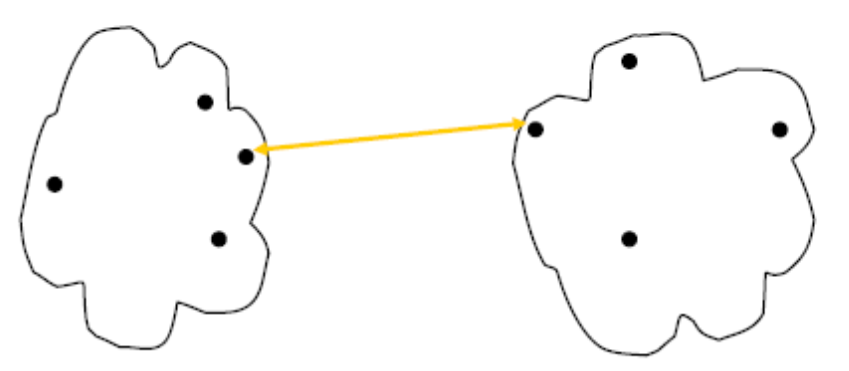 Min (single link)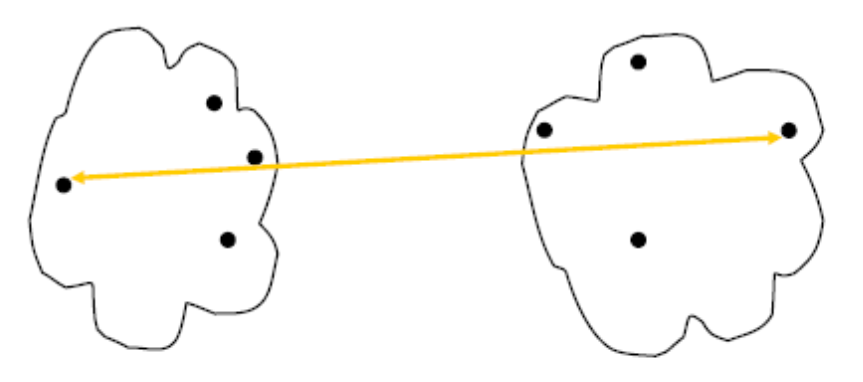 Max (complete link)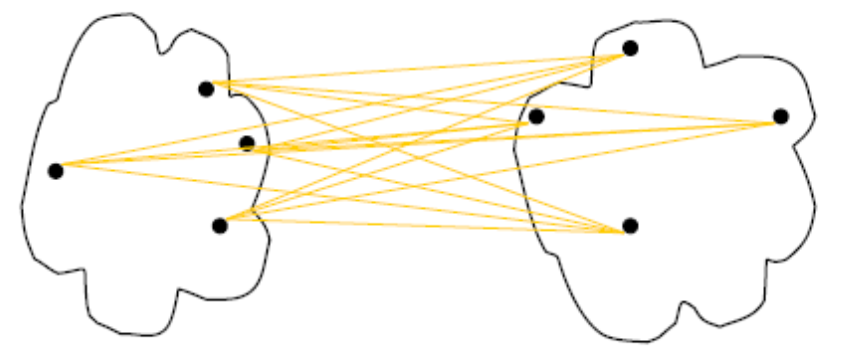 Average (group average)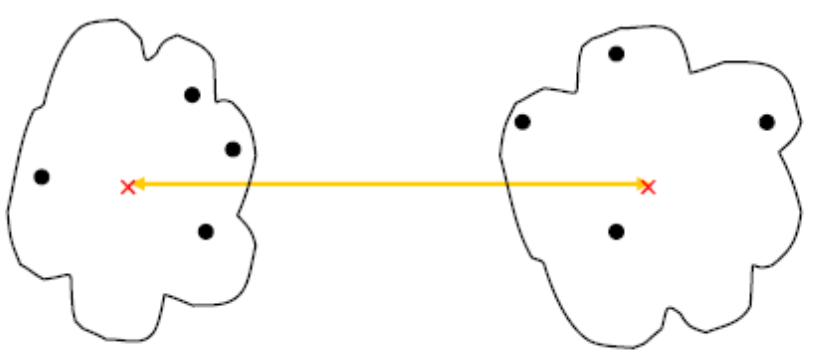 Abstand der CentroidenDatensatzDistanz-Matrix mit euklidischem AbstandTransaktion IDItemsetAssoziations-Regeln1{Brot, Milch}2{Brot, Windeln, Bier, Eier}{Windeln} → {Bier}3{Milch, Windeln, Bier, Cola}{Milch, Brot} → {Eier, Cola}4{Brot, Milch, Windeln, Bier}{Brot, Brot} → {Milch}5{Brot, Milch, Windeln, Cola}…Transaktion ID1{Brot, Milch}2{Brot, Windeln, Bier, Eier}3{Milch, Windeln, Bier, Cola}4{Brot, Milch, Windeln, Bier}Die grün markierten Itemsets entfallen wegen nicht ausreichendem Support.Itemset F1σ2-el. Itemset F2σ{Bier}3{Bier, Brot}2{Brot}4{Bier, Milch}2{Cola}2{Bier, Windeln}33-el. Itemset F3σ{Eier}1{Brot, Milch}3{Brot, Milch, Windeln}2{Milch}4{Brot, Windeln}3{Windeln}4{Milch, Windeln}3WetterTemperaturLuftfeuchtigkeitWindAnlass1sonnigheissnormalstarknein2regnerischheisshochschwachjaWetterTemperaturLuftfeuchtigkeitWindAnlass1sonnigheissnormalstarkja2regnerischheisshochschwachneinWetterTemperaturLuftfeuchtigkeitWindAnlassLuftf. Regel-Set15sonnigmildhochstarkneinnein	16bewoelktmildnormalschwachneinja	17bewoelktkalthochstarkneinnein	18bewoelktheissnormalstarkjaja	19regnerischheissnormalstarkjaja	20regnerischheisshochschwachneinnein	Luftfeuchtigkeit:6570707075808085869090919596janeinjajajajajaneinjajaneinneinneinjaLuftfeuchtigkeit:6570707075808085869090919596janeinjajajajajaneinjajaneinneinneinjaClassifier teilt in Klasse nein einClassifier teilt in Klasse ja ein.Gehört in die Klasse nein32Gehört in die Klasse ja27Classifier teilt in Klasse a einClassifier teilt in Klasse b ein.Classifier teilt in Klasse c ein.Gehört in die Klasse a88102Gehört in die Klasse b14406Gehört in die Klasse c181012WetterTemperaturLuftfeuchtigkeitWindAnlass2regnerischheisshochschwach?WetterWetterWetterTemperaturTemperaturTemperaturLuftfeuchtigkeitLuftfeuchtigkeitLuftfeuchtigkeitWindWindWindAnlassAnlassneinjaneinjaneinjaneinjaneinjasonnig32heiss22hoch43schwach2659bewoelkt04mild24normal16stark33regnerisch23kalt13sonnig3/52/9heiss2/52/9hoch4/53/9schwach2/56/95/149/14bewoelkt0/54/9mild2/54/9normal1/56/9stark3/53/9regnerisch2/53/9kalt1/53/9Chance für ja  =3/9x2/9x3/9x6/9x9/14=  0.01058regnerischjaheissjahochjaschwachjaKlassejaChance für nein  =2/5x2/5x4/5x2/5x5/14=  0.01829regnerischneinheissneinhochneinschwachneinKlasseneinWetterWetterWetterTemperaturTemperaturTemperaturLuftfeuchtigkeitLuftfeuchtigkeitLuftfeuchtigkeitWindWindWindAnlassAnlassneinjaneinjaneinjaneinjaneinjasonnig32heiss22hoch43schwach2659bewoelkt04mild24normal16stark33regnerisch23kalt13sonnig3/52/9heiss2/52/9hoch4/53/9schwach2/56/95/149/14bewoelkt0/54/9mild2/54/9normal1/56/9stark3/53/9regnerisch2/53/9kalt1/53/9Chance für ja  =4/9x2/9x3/9x6/9x9/14=  0.01411bewoelktjaheissjahochjaschwachjaKlassejaChance für nein  =0/5x2/5x4/5x2/5x5/14=  0bewoelktneinheissneinhochneinschwachneinKlasseneinOneRNaiveBayes=== Predictions on training set === inst#     actual  predicted error prediction     1     1:nein     1:nein       1      2     1:nein     1:nein       1      3       2:ja       2:ja       1      4       2:ja       2:ja       1      5       2:ja       2:ja       1      6     1:nein       2:ja   +   1      7       2:ja       2:ja       1      8     1:nein     1:nein       1      9       2:ja     1:nein   +   1     10       2:ja       2:ja       1     11       2:ja     1:nein   +   1     12       2:ja       2:ja       1     13       2:ja       2:ja       1     14     1:nein       2:ja   +   1 === Summary ===Correctly Classified Instances          10               71.4286 %Incorrectly Classified Instances         4               28.5714 %Kappa statistic                          0.3778=== Predictions on training set === inst#     actual  predicted error prediction     1     1:nein     1:nein       0.704      2     1:nein     1:nein       0.847      3       2:ja       2:ja       0.737      4       2:ja       2:ja       0.554      5       2:ja       2:ja       0.867      6     1:nein       2:ja   +   0.737      7       2:ja       2:ja       0.913      8     1:nein     1:nein       0.588      9       2:ja       2:ja       0.786     10       2:ja       2:ja       0.845     11       2:ja       2:ja       0.568     12       2:ja       2:ja       0.667     13       2:ja       2:ja       0.925     14     1:nein     1:nein       0.652 === Summary ===Correctly Classified Instances          13               92.8571 %Incorrectly Classified Instances         1                7.1429 %Kappa statistic                          0.8372OneRNaiveBayes=== Predictions on training set === inst#     actual  predicted error prediction     1     1:nein     1:nein       1      2     1:nein     1:nein       1      3       2:ja       2:ja       1      4       2:ja       2:ja       1      5       2:ja       2:ja       1      6     1:nein       2:ja   +   1      7       2:ja       2:ja       1      8     1:nein     1:nein       1      9       2:ja     1:nein   +   1     10       2:ja       2:ja       1     11       2:ja     1:nein   +   1     12       2:ja       2:ja       1     13       2:ja       2:ja       1     14     1:nein       2:ja   +   1 === Summary ===Correctly Classified Instances          10               71.4286 %Incorrectly Classified Instances         4               28.5714 %Kappa statistic                          0.3778=== Predictions on training set ===inst#     actual  predicted error prediction     1     1:nein     1:nein       0.723      2     1:nein     1:nein       0.831      3       2:ja       2:ja       0.765      4       2:ja       2:ja       0.512      5       2:ja       2:ja       0.787      6     1:nein       2:ja   +   0.798      7       2:ja       2:ja       0.952      8     1:nein     1:nein       0.638      9       2:ja       2:ja       0.84     10       2:ja       2:ja       0.75     11       2:ja       2:ja       0.647     12       2:ja       2:ja       0.719     13       2:ja       2:ja       0.904     14     1:nein     1:nein       0.594 === Summary ===Correctly Classified Instances          13               92.8571 %Incorrectly Classified Instances         1                7.1429 %Kappa statistic                          0.8372OneRNaiveBayes=== Summary ===Correctly Classified Instances         144               96      %Incorrectly Classified Instances         6                4      %Kappa statistic                          0.94  === Summary ===Correctly Classified Instances         144               96      %Incorrectly Classified Instances         6                4      %Kappa statistic                          0.94Symbol  XABCBitWahrscheinlichkeit  P(X)1/31/31/32.00Codierung (nicht optimal)0001102.001/3∙2+1/3∙2+1/3∙2=  2.00 BitP(A)∙Anzahl Bits (A)+P(B)∙Anzahl Bits (B)+P(C)∙Anzahl Bits (C)Symbol  XABCBitWahrscheinlichkeit  P(X)1/31/31/31.67Codierung (optimiert)010111.671/3∙1+1/3∙2+1/3∙2=  1.67 BitP(A)∙Anzahl Bits (A)+P(B)∙Anzahl Bits (B)+P(C)∙Anzahl Bits (C)H(Y)Anzahl jaAnzahl neinja + nein0.94039514H(Y|X)Anzahl jaAnzahl neinja + neinH(Y|Xi)H(Y|Xi)*pi0.6935sonnig2350.97100.3468bewölkt4040.00000.0000regnerisch3250.97100.3468IG(Y|X)0.2467